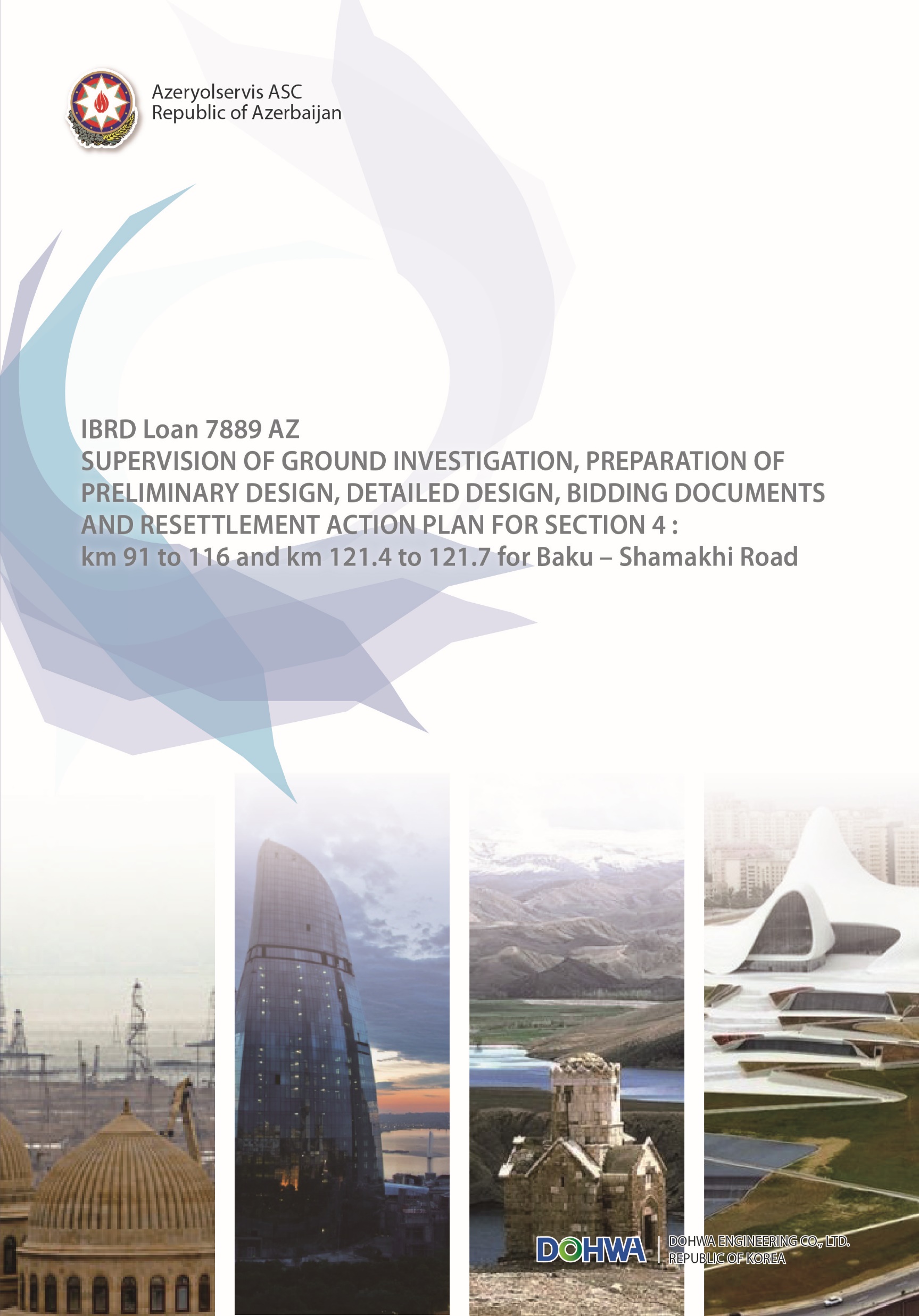 QısaltmalarTerminlərin izahıHesabatın XülasəsiAzərbaycan Höküməti (AH) Magistral Yol 3 layihəsini icra etmık məqsədilə Beynəlxalq Yenidənqurma və İnkişaf Bankından (BYİB) kredit götürmüşdür.  Layihə Azərbaycan Hökməti ilə birgə maliyyələşdirilir. Bakı-Şamaxı avtomobil yolu Bakı ilə Azərbaycanın mərkəzində yerləşən Yevlax şəhərini birləşdirən M4 yolunun bir hissəsidir və yüngül avtomobillər üçün M2 yoluna alternativ rolunu oynayır.   Bakı-Şamaxı yolu Bakıdan Gürücüstana və Azərbaycanın qərbinə ən qısa yoldur. Bakı-Şamaxı avtomobil yolunun bütün hissələrinin təkmilləşdirilməsi işləri hazırda davam etdirilir. Xüsusilə, bu layihə Bakı-Şamaxı avtomobil yolunun Km 91- Km116 və Km121+300 - Km121+700 arasındakı hissələrin 2 zolaqdan 4 zolağa genişləndirilməsini nəzərdə tutur. Bu yol 1b kateqoriyalı olmaqla qorunma zolağının eni yolun hər iki hərəkər istiqaməti üzrə hərəkət hissənin mərkəzindən 30 metr olmaqla təyin olunur. Qərara alınmışdır ki, hər bir yol hissəsinin özünəməxsus torpaq alıma və köçürülmə təsirlərini müəyyənləşdirmək məqsədilə tikinti işlərinə başlamazdan əvvəl hər bir hissəyə müvafiq olaraq (Hissə 4-1 və hissə 4-2) Köçürülmə Fəaliyyət Planları (KFP) hazırlansın. KFP əsas istiqamətverici sənəd olan Dünya Bankının Əməliyyat Siyasəti (ƏS) 4.12 tələblərinə uyğun olaraq bütün Təsirə Məruz Qalan Şəxslər (TMQŞ) üçün kompensasiya və bərpa tədbirlərini təmin edir. Torpaqların və digər əmlakın  alınması yalnız spesifik KFP-da nəzərdə tutulmuş bütün kompensasiya və bərpa tədbirləri təmin ediləndən sonra həyata keçiriləcək. Azəravtoyolun planına əsasən yolda tikinti işləri 2017-ci ilin dördüncü rübündə başlayacaq. Sözügedən planı nəzərə alaraq, Azəravtoyol bu dövrdən əvvəl KFP-ını icra etməlidirlər.   Bu KFP sənədi bütün yolun Km91-Km107 hissəsini əhatə edir və aşağıdakılara əsaslanır: (a) 2015-ci ilin noyabr ayında hazırlanmış Köçürülmə üzrə Çərçivə Sənədi; (b) 2016-ci ilin fevral və mart aylarında keçirilmiş təsirə məruz qalan ev təsərrüfatlarını əhatə edən sorğu; (c) 2016-ci ilin fevral və mart aylarında keçirilmiş icimai məsləhətləşmələr; (d) 2016-cı ilin fevral ayında aparılmış kadastr xəritələri üzərində iş, təsirlərin inventarı və siyahıya alma işləri.  Yolun qorunma zolağının qısaldılması ilə torpaq alma risklərinin azaldılması nəticəsində torpaq alma təsirləri aşağıdakı kimi olacaq:200 TMQŞ-ə məxsus 6.37 ha özəl torpaq sahəsi (5.13 ha kənd təsərrüfatı təyinatlı torpaqlar, 0.531 ha həyətyanı və 0.709 ha kommersiya torpaqlarıdır);Təxminən 12.258 ha bələdiyyə torpaqları;Ümumilikdə 11 tikili təsirə məruz qalır. Onlardan 5-i ət dükanı, biri hazırda fəaliyyətdə olan ofis binası, biri baş daşı hazırlayan sex, biri avtomobil təmiri sexi, ikisi həyətyanı ərazidə yerləşən yardımçı tikililər və biri mobil telefon xidməti göstərən şirkətin ötürücü qülləsidir. Xüsusilə əkin torpaqları olmaqla bütün ərazilər üçün torpaq alma yalnız xırda hissələrin alınması ilə nəticələnəcək, hansı ki, ümumi məhsuldarlığa böyük təsiri olmayacaq. Təsirə məruz qalan özəl torpaq mülkiyyətçiləri ƏLavə 3-də verilmişdir. Bir sıra yerlərdə hazırkı qorunma zolağı hər iki istiqamət üzrə mərkəzdən 30 metrdən azdır.  Həmçinin, bir neçə mövcud tikililər də 30 metr qorunma zolağından daha yaxında yerləşmişdir. İdeal olaraq yaxşı olardı ki, yolun hər iki hərəkət istiqaməti üzrə mərkəzdən 30 metr olmaqla bütün qorunma zolağı hər hansı bir manedən təmizlənərək boşaldılsın. Lakin, bu yanaşma çoxlu sayda tikiliyə təsir ilə nəticələnə bilər. Buna görə də təsirləri azaltmaq məqsədilə torpaq alma və köçürülmə təsirlərinin araşdırılması təyin edilmiş layihə ərazisində aparıldı, hansı ki, yolun tökmə torpaq yatağından hər istiqamət üzrə 1 metr artıq məsəfa götürüldü.  Layihə üzrə ümumi məlumatAzərbaycan Höküməti bəzi seçilmiş yolların yenidənqurulması və təmir işlərini Dünya Bankının maliyyə dəstəyi ilə davam etdirməyə razılıq vermişdir. Buna görə də, Yol Şəbəkəsinin İnkişafı üzrə üçüncü layihə altında Əlavə Maliyyələşmə (ƏM) təmin edilir. Burada Bakıdan Şamaxıya qədər olan M4 yolunun 1-ci kateqoriyalı avtomovil yoluna uyğunlaşdırılması, o cümlədən km 13.3-km15 və   hissələrinin 4 zolağa genişləndirilməsi və Km 91- Km 107 arasında hazırkı asfaltda yol örtüyünün gücləndirilməsi işləri nəzərdə tutulur. Bu Əlavə Maliyyələşmə M4 Bakı-Şamaxı yolunun birinci dərəcəli yola genişləndirilməsi və M yollar üçün istismar islahatlarını dəstəkləmək üçün büdcə təmin etməklə Magistral Yol-3 layihəsinin miqyasını artıracaq. Layihənin əsas məqsədlərinə aşağıdakılar daxildir:Hərəkət şiddəti və  yolun yük götürmə qabiliyyətinin yaxşılaşdırılması;  Bakı-Gürcüstan və qonşu ölkələrar asındakı əlaqələrin gücləndirilməsi;Yol-nəqliyyat hadisələri, səyahət müddəti və xərclərin azaldılması;İqtisadi artımın sürətləndirilməsi və qonşu ölkələrlə ticari münasibətlərin inkişafına təkan verilməsi;Sürücülər və sakinlər üçün yol hərəkətinin təhlükəsizliyi və ekoloji vəziyyətin təmin edilməsi;Regionun potensial imkanlarının genişləndirilməsi.ƏM-in 3 komponenti var. Birinci component magistral yolların təkmilləşdirilməsi adlanır və M4 Bakı Şamaxı yolunun Km 91+00 – Km 107+00 hissəsi də daxil olmaqla bəzi yolların təkmilləşdirilməsini nəzərdə tutur.  İkinci komponent İnstitutsional İnkişaf və Magistral Yolların istismarı üçün islahatlara dəstək adlanır və aşağıdakıları əhatə edir: (i) Magistral Yolların İstismarı İdarəsi (MYİİ) və Regional Yol İstismar İdarələrinin (RYİİ) yaradılması və fəaliyyətinin gücləndirilməsi. Buraya həmçinin təlimlər, müasir kommunikasiya strategiyalarının hazırlanması və s. də daxildir; (ii) kiçik ölçülü ofis binalarının və depoların tikintisi və yeni yaradılmış istismar idarələri üçün məhdud həcmdə zəruri istismar avadanlıqlarının təmin edilməsi. Bu komponent, həmçinin, layihənin Azəravtoyol tərəfindən icra edilməsi üçün texniki məsləhətin təmin edilməsi və yol istifadəçilərinin məmnuniyyət səviyyəsinin araşdırılmasını da əhatə edir. Üçüncü component Layihə İdarəetməsi adlanır və ƏM-in icrasında, auditində və layihənin monitorinq və qiymətləndirilməsi işlərində Azəravtoyola əlavə köməkliyin göstərilməsini təmin ecəcək. Bakı-Şamaxı avtomobil yolu Bakı ilə Azərbaycanın mərkəzində yerləşən Yevlax şəhərini birləşdirən M4 yolunun bir hissəsidir və yüngül avtomobillər üçün M2 yoluna alternativ rolunu oynayır.  Bakı-Şamaxı yolu Bakıdan Gürücüstana və Azərbaycanın qərbinə ən qısa yoldur. Azərbaycan Hökuməti Beynəlxalq Yenidənqurma və İnkişaf Bankı (BYİB) və Beynəlxalq İnkişaf Assosiasiyasının (BİA) krediti hesabına mövcud Bakı-Şamaxı avtomobil yolunun 4 zolağa genişləndirilməsi layihəsini həyata keçirir.İlkin layihələndirmədə texniki məsələlər, iqtisadi səmərəlilik, ekoloji və sosial təsirlərin bütün aspektləri nəzərə alınmaqla müfəssəl layihələndirmə üzrə seçim variantlarının mümkünlüyü barədə qərarların verilməsi yönümündə kifayət qədər məlumatların təmin edilməsi nəzərdə tutulur.1.2  Yolun araşdırılan hissəsiBakl-Şamaxı-Muğanlı yolu dörd (4) hissəsyə bölünmüşdür. Birinci hissədən üçüncü hissəyə qədər olan yolda hazırda tikinti gedir. Dördüncü hissə iki sub-hissəyə bölünüb. Belə ki, birinci sub-hissə (Hissə 4-1) yolun km91+000 və km107+000 arasındakı hissəni, ikinci sub-hissə isə (Hissə 4-2) km107 - km116 və Km121+300 - Km 121+700 arasındakı yolu əhatə edir. Bu Köçürülmə üzrə Fəaliyyət Planı yolun 91-ci kilometrliyindən başlamaqla hissə 4-1-i əhatə edir. Sözügedən hissə Qobusan rayonunun dövlət torpaq fondunda başlayır və Şamaxı rayonunun Sabir qəsəbəsindən sonra, Şamaxı şəhərinə yaxınlaşanda başa çatır.  Layihə xəritəsi diaqram 1-də göstərilib. Diaqram 1: Layihənin yerləşdiyi ərazi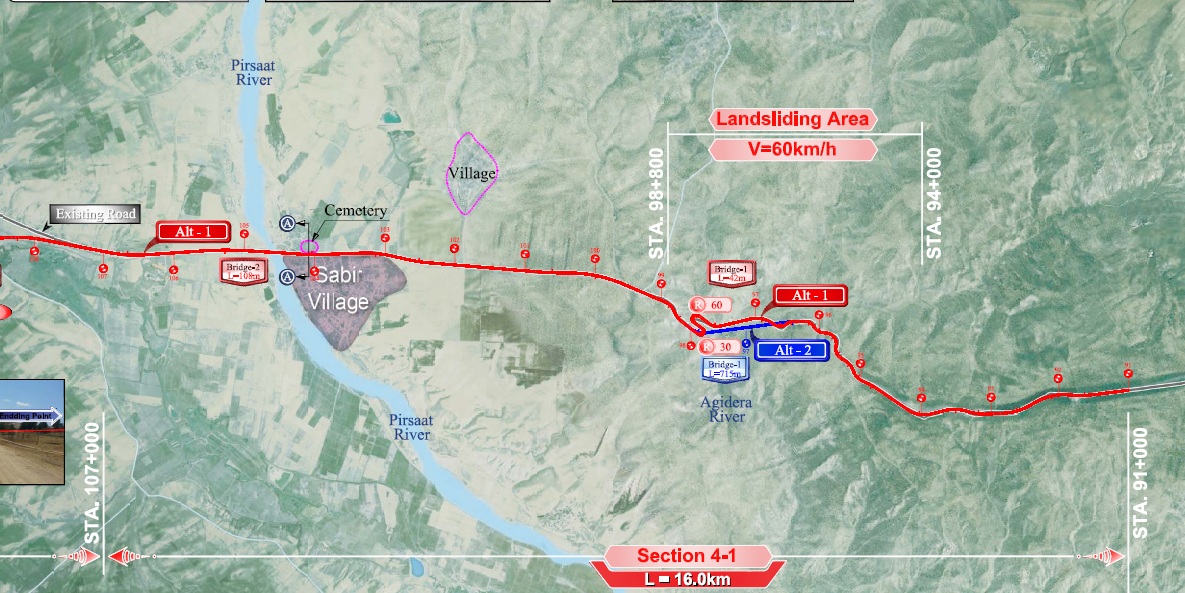 1.3  Torpaq alınma və köçürülmənin məqsədləri Yolun bu hissəsi tərəfindən təsirə məruz qalan torpaq sahələrinin əksəriyyəti dövlət və bələdiyyə mülkiyyətində olsa da xüsusi mülkiyyətdə olan bir sıra torpaq sahələri də yolun qorunma zolağının təsirinə məruz qalacaq. Otlaq və örüş kimi istifadə olunan dövlət və bələdiyyə ərazilərinin bir hissəsinin yolun qorunma zolağı üçün alınması bu əraziləri istifadə edən şəxslərin yaşayış standartları və həyat şəraiti üzərində cüzi təsiri olacaq.KFP-ın əsas məqsədi Dünya Bankının Əməliyyat Siyasəti ƏS-ə uyğun olaraq Layihə nəticəsində ortaya çıxa biləcək torpaqların alınması və köçürülmə üzrə kompensasiya almaq hüquqlarının verilməsi, icra edilmə prosesi, şikayətlərin baxılması mexanizmləri və müstəqil monitorinq üçün tələblər və prosedurları müəyyənləşdirir. KFP-ın əməliyyat məqsədi isə Təsirə Məruz Qalan Şəxslərin (TMQŞ) həyat şəraitini ən azı layihədən əvvəlki səviyyədə bərpa etməkdir. Bu Köçürülmə üzrə Fəaliyyət Planı Sifarişçi tərəfindən yoxlanılacaq və Bank tərəfindən təsdiqlənəcək və daha sonra tikinti işlərinə başlamazdan əvvəl icra olunacaq.  Torpağın və digər əlaqədar əmlakın alınması yalnız kompensasiya almaq hüquqları olan TMQŞ-ə bu KFP-da nəzərdə tutulan kopensasiya və bərpa tədbirləri təmin edildikdən sonra həyata keçirilə bilər. Ciddi təsirə məruz qalan TMQŞ-ə xüsusi diqqət yetiriləcək ki, kompensasiya və bərpa tədbirləri müəyyənləşdirilərkən onların ehtiyacları nəzərə alınsın ki, həyat şəraitləri ən azı layihədən əvvəlki səviyyədə bərpa edilsin. Bundan əlavə, həssas təbəqələrə, ələlxüsus, yoxsulluq səviyyəsindən aşağıda yaşayanlar, yaşlılar, qadın və uşaqlara xüsusi qayğı göstəriləcək.Bu KFP-ı birinci komponent (Magistral yolların təkmilləşdirilməsi) çərçivəsində olan bütün təsirləri və onlara uyğun yaxşılaşdırma tələblərini nəzərdə tutur. İkinci komponent (İnstitutsional İnkişaf və magistral yolların istismarı islahatlarına dəstək) çərçivəsində ola biləcək bütün təsirlər ortaya çıxdıqdan sonra onları təsvir etmək məqsədilə Azəravtoyol tərəfindən ayrıca KFP hazırlanacaq. Təfsilatlı olaraq, KFP-ı aşağıdakılara nail olmağı hədəf götürür:Köçürülmə üzrə Çərçivə Sənədinin məqsədlərinə nail olmaq üçün strategiya təqdim etmək;Əmlakın vaxtında alınması və kompensasiya və digər bərpa tədbirlərinin TMQŞ-ə vaxtında çatdırılması məqsədilə qeyd edilən strategiyaları icra etmək üçün plan tərtib etmək;Əmin olmaq lazımdır ki, plan TMQŞ-lərin gəlir və yaşayış səviyyələrini ən azı layihədən əvvəlki səviyyədə bərpa edə bilmələrini təmin edir;İctimai iclaslar və informasiya ötürülməsi üçün prinsip və mexanizmləri təyin edir;Tövsiyyə edilən müdaxilələri icra etmək üçün tələb olunan resursların qiymətləndirilməsi; vəKFP-ın icrasının monitorinqi və nəzarəti üçün plan təmin etmək.2.  TƏSİRLƏRİN ƏHATƏ DAİRƏSİ2.1  Təsir zonalarıAzərbaycanda magistral avtomobil yollar üçün mühafizə (qorunma) zolağı 2015-ci ilin sentyabr ayına qədər 60 m (mövcud yolun mərkə oxundan hər iki tərəfə 30 metr olmaqla) olmuşdur. Lakin, bir sıra hallarda mövcud qorunma zolağı vətəndaşlar tərəfindən müxtəlif məqsədlər üçün zəbt edilmişdir. Bütün avtomobil yolları üçün qorunma zolağının eni Nazirlər Kabinetinin 11 sentyabr 2015-ci il tarixli № 298 nömrəli qərarı ilə dəyişdirilmişdir. Yeni dəyişikliyə əsasən magistral yollar üçün qorunma zolağı hər bir hərəkət istiqaməti üzrə hərəkət hissəsinin mərkəzindən 30 metr enində təyin edilmişdir. Bu o deməkdir ki, Bakı-Şamaxı avtomobil yolu üçün qorunma zolağı əksər yol dəhlizi üzrə 72 metrdir. Bununla yanaşı, hündür tökmə torpaq yatağı, yol birləşmələrinin tikintisi, həmçinin yerli birləşmə yollarının verilməsi və yol oxundakı dəyişikliklər bir sıra hallarda qorunma zolağından əlavə torpaq alma zərurəti yaradır. Buna görə də Təklə, Mərzəndiyə və Sabir kəndlərində xüsusi mülkiyyətdə olan torpaqların alınması ehtiyacı yaranır. KFP xüsusi və bələdiyyə mülkiyyətində olan torpaq və tikililər üzərindəki təsirləri əhatə edir. 2.2  Köçürülmənin minimallaşdırılması OP4.21-un əsas məqsədi maliyyə və texniki məsələləri balanslı şəkildə nəzərə almaqla yol oxu və dizaynında nizamlamalar etmək yolu ilə torpaq alma və köçürülmə təsirlərini azaltmaqdır. Təsirləri azaltmaq məqsədilə bir sıra yanaşamalar istifadə edildi. Bunlara aşağıdakılar aiddir: (i) müxtəlif yolu oxu seçimlərini dəyərləndirməklə ən az təsirə malik olanının seçilməsi; (ii) kənd təsərrüfatı təyinatlı torpaq sahələrinə keçidləri asanlaşdırmaq üşün yolun en kəsik dizaynında müxtəlif elementlər nəzərə alınması; (iii) yolun hər iki tərəfindəki icmaların bir-birinə keçidlərini təmin etmək məqsədilə eyni səviyyəli keçidlər və yeraltı heyvan və insan keçidlərinin nəzərdə tutulması; (iv) yol birləşmələrinin dizaynını ən az torpaq alma tələbi əsasında, lakin mövcud yerli yollara birləşmələri təmin etmək şərti ilə layihələndirmək; (v) təsirləri azaltmaq üçün son layihədə nizamlamalar aparmaq; (vi) sıx məskunlaşma olan ərazilərdə tikililər və digər əmlak üzərində təsirləri minimallaşdırmaq məqsdəilə yol oxunun kadastr xəritələri üzərinə otuzdurulması, və (vii) sıx məskunlaşma ərazilərində təsirlərdən yan keçmək üçün dolama yollarının tikintisi.Layihələndirmə mühəndisləri aşağıdakı tədbirləri nəzərdən keçirərək köçürülməni minimallaşdırmağa çalışıblar:Tikililər üzərində təsirlərdən yan keçmək üçün yolun genişləndirilməsini yalnız bir istiqamətdə aparmaq;Bəzi xüsusi tikililərdən yan keçmək məqsədilə yolun qorunma zolağını azaltmaq; vəİnsanların və heyvanların yolun birr tərəfindən digər tərəfinə keçidini təmin etmək məqsədilə eyni səviyyəli keçidlər və yeraltı heyvan və insan keçidlərinin nəzərdə tutulması.Bu alternativlərdən hər biri aşağıda qısaca təsvir edilmişdir:Tikililər üzərində təsirlərdən yan keçmək üçün yolun genişləndirilməsini yalnız bir istiqamətdə aparılması: Yolun 2 zolaqdan 4 zolağa genişləndirilməsi Sabir qəsəbəsində Şamaxı istiqamətində yolun sağ tərəfi ilə nəzərdə tutuldu. Bu variantdan əsasən Km102+500 və Km103+700  arasında uyğun olan yerlərdə istifadə edildi. Belə yanaşma nəticəsində 4 yaşayış evi və yardımçı tikililər üzərində təsirlərdən yan keçildi. Yolun qorunma zolağını azaldılması: Təsirlərdən yan keçmək üçün daraldılmış mühafizə zolağı tətbiq etmək məqsədilə Azəravtoyol, layihə üzrə məsləhətçi və Dünya Bankı arasında intensiv müzakirələr aparıldı. Nəticədə, mühafizə zolağının tökmə torpaq yatağından bir metr məsafədə qəbul edillməsi Azəravtoyol tərəfindən qərar verildi. Bu yanaşma ilə bəzi müəyyən ərazilərdə yolun qorunma zolağının azaldılması ilə bir neçə tikilinin təsirə məruz qalmamasını təmin etmək mümkündür. Yolun qorunma zolağının azaldıla bilinəcəyi ərazilər mühəndislər və köçürülmə məsələləri üzrə qrupun birgə müzakirəsi əsasında müəyyənləşdirildi. Qorunma zolağının azaldılması isə köçürülmə təsirlərindən yan keçilə biləcək ərazilər cədvəldə 1-də göstərilmişdir.Cədvəl 1: Yolun qorunma zolağının azaldılması ilə təsirlərdən qorunan tikililərPiyada keçidlərinin və yeraltı keçidlərin qurulması: İnsanlar və ev heyvanları üçün yolun bir tərəfindən digər tərəfinə keçidi təmin etmək məqsədilə hissə 4-1-in layihəsində aşağıdakı yerlərdə piyada və heyvan keçidləri nəzərdə tutulmuşdur. Həmin yerlər həm sosial, həm də texniki faktorlar nəzərə alınaraq seçilmişdir (cədvəl 2-ə baxın:Cədvəl 2: Piyada və heyvan keçidlərinin yerləşmə yeri2.3  Təsirə məruz qalan əmlaklar2.3.1  Torpaq alma və köçürülmə təsirlərinin xülasəsi Müxtəlif alternativlər vasitəsilə torpaq alma və köçürülmə risklərinin azaldılması nəticəsində Hissə 4-1-də torpaq alma və köçürülmə təsirləri aşağıkı kimidir:200 TMQŞ-in mülkiyyətində olan 6.37 ha özəl torpaq sahəsi. Onlardan 5.13 ha kənd təsərrüfatı,  0.531 ha həyətyanı və 0.709 ha kommersiya təyinatlıdır;11 tikilinin itirilməsi. Onlardan 5-i ət dükanı, 1-i işlək olmayan ofis binası, 1-i baş daşı sexi, 1-i avtomobil təmir sexi, 2-i həyətyanı sahədə yardımçı tikililər və mobil kommunikasiya üçün istifadə olunan dalğa ötürücü qüllə;12.258 ha bələdiyyə torpaqlarının itirilməsi.Aşağıda Layihənin torpaq sahələri, tikililər, biznes fəaliyyəti, məhsul və ağaclar və digər əmlaklar üzərindəki təsirlər, həmçinin tikinti müddətində qaçılmaz müvəqqəti təsirlər barəsində   araşdırmaların nəticəsində orta çıxan təfsilatlı məlumatları əks etdirir. 2.3.2  Torpaq üzərində təsirYolun baxılan hissəsi (km 91 - km 107) 2 rayonda - Şamaxı və Qobustanda 5 kəndi kəsib keçərək özəl, bələdiyyə, həmçinin dövlət torpaqlarına təsir göstərir. Təsirə məruz qalan özəl torpaqların əksəriyyəti kənd təsərrüfatı təyinatlı olmaqla əsasən dənli bitkilərin əkini üçün istifadə olunur. Bir sıra həyətyanı və kommersiya təyinatlı torpaqlar da təsirə məruz qalacaq. Bununla yanaşı, bələdiyyə torpaqlarında bir sıra ictimai infrastruktur, o cümlədən yerli yollar, suvarma arxları, örüş əraziləri və ictimai tikililər təsirə məruz qalacaq. Avtomobil yolunun bu hissəsinin qorunma zolağı üçün ümumilikdə 45.975 ha torpaq sahəsi tələb olunur. Bunlar özəl, bələdiyyə və dövlət mülkiyyəti olmaqla  Qobustan və Şamaxı rayonlarının 5 kəndində yerləşir. Müxtəlif kateqoriyalı təsirə məruz qalan torpaqların xülasəsi Cədvəl 3 -də göstərilmişdir.  Əlavə 3-də təsirə məruz qalan torpaq sahələri barədə məlumatlar və onların mülkiyyətçiləri göstərilmişdir.Cədvəl 3:Müxtəlif kateqoriyalı torpaq sahələri üzərində təsirlərMənbə: Məsləhətçinin araşdırmaları, Mart-Sentyabr 2016Aşağıdakı diaqramda təsirə məruz qalan torpaqlar mülkiyyət vəziyyətinə görə verilmişdir:Diaqram 2: Özəl, bələdiyyə və dövlət torpaqları üzərində təsirlər Təsirə məruz qalan özəl torpaqlar:Təsirə məruz qalan özəl torpaqların əksəriyyəti dənli bitkilərin əkini üçün istifadə olunur. Bəzi sahələr isə istifadəsiz qoyularaq örüş kimi istifadə olunur. Yolun genişləndirilməsi layihəsi elə hazırlanmışdır ki, təsirə məruz qalan torpaq sahələrinin yalnız kiçik hissələri yol altına düşəcək. Lakin, torpaq sahələrinin konfiqurasiyasının mövcud yola olan istiqamətinə (perpendikulyar yerləşməsi) görə kifayət qədər çox təsirə məruz qalan şəxs (200 ev təsərrüfatına məxsus 200 torpaq sahəsi) olacaq. Cədvəl 4 -də özəl torpaqlar üzərində təsirlər göstərilib. Cədvəl 4: Hissə 4-1-də özəl torpaqlar üzərində təsirlərTəsirə məruz qalan bütün özəl torpaqlardan 5.13ha kənd təsərrüfatı təyinatlı, 0.531ha həyətyanı və 0.709ha isə kommersiya təyinatlıdır. Təsirə məruz qalan bələdiyyə torpaqları: Cədvəl 5 təsirə məruz qalan müxtəlif növ bələdiyyə torpaqlarını əks etdirir.Cədvəl 5: Bələdiyyə torpaqları üzərində təsirlərin xülasəsi Hissə 4-1-də təxminən 12.258 ha bələdiyyə torpağı təsirə məruz qalır. Bələdiyyə torpaqları üzrə ən böyük təsir yararsız torpaqlaradır, daha sonrakı yerləri isə örüş və yerli yollar tutur. Örüş ərazilərinin yolun qorunma zolağı üçün alınması orada mal-heyvan otaran çobanlar üçün gəlirlərin azalmasına gətirib çıxarmayacaq, çünki alınacaq ərai kənd ətrafında mövcud olan minlərlə hektar örüş əraziləri ilə müqayisədə çox cüzidir. Bəzi bələdiyyə torpaqlarının torpaq kadastr sənədlərində əkin kimi qeyd olunmasına baxmayaraq faktiki olaraq həmin ərazilər heç bir əkin məqsədləri üçün istifadə olunmur və bələdiyyə ehtiyat fondu kimi saxlanılır. Təsirə məruz qalan dövlət torpaqları:Cədvəl 6 Km91 və Km107 arasındakı yol hissəsinin genişləndirilməsi nəticəsində dövlət torpaqlara olan təsirləri əhatə edir.Cədvəl 6: Dövlət torpaqları üzərində təsirlərin xülasəsiÜmumilikdə, təsirə məruz qalan 27.347 ha dövlət ərazisindən 14.408 ha Ekologiya və Təbii Sərvətlər Nazirliyi (ETSN) tərəfindən idarə olunan meşə zolaqlarıdır. Azəravtoyol ASC ilə ETSN birgə işçi qrupu yaradacaq və meşə ağacları üzərindəki təsirləri və müvafiq kompensasiya məbləğini, həmçinin hansı ağacların kəsilmədən yolun mühafizə zolağında saxlana biləcəyini müəyyənləşdirəcəklər.   2.3.3   Binalar və tikililər üzərində təsirlərYolun binalar və tikililərə zərər vurmaması üçün yol oxunun çox diqqətlə seçilməsinə baxmayaraq bir sıra tikililərin təsirə məruz qalmasından yan keçmək mümkün olmamışdır.  Buna baxmayaraq, yolun qorunma zolağının azaldılması barədə qərar ilə fiziki köçürülmədən yan keçildi. Təsirə məruz qalan tikililərin əksəriyyəti xüsusi mülkiyyətdə olanlardır. Təsirə məruz qalan tikililər 5 ət dükanı, 1 işlək olmayan ofis binası, 1 baş daşı sexi, 1 avtomobil təmir sexi, 2 həyətyanı sahədə yardımçı tikililər və Sabir qəsəbəsində yerləşən mobil kommunikasiya üçün istifadə olunan dalğa ötürücü qüllə;. Təsirə məruz qalan tikililər, onların yerləri və mülkiyyətçiləri, həmçinin  tikinti materialları barəsində təfsilatlı məlumatlar Əlavə 4-də verilmişdir.  2.3.4   Ağaclar və çoxillik əkmələr üzərində təsirlər Hissə 4-1-də müxtəlif növ və yaş qrupuna aid olan 50 meyvə ağacı təsirə məruz qalır. Bunlar Sabir qəsəbəsində yerləşən 2 həyətyanıya aiddir. Təfsilatlı məlumatlar Əlavə 5 -də verilib. 2.3.5  Gəlirlərin itirilməsiLayihə işləri ilə əlaqədar ciddi bir gəlir itkisinin baş verəcəyi gözlənilmir. Belə ki, biznes sahiblərinə çox əvvəlcədən xəbər veriləcək ki, ya yeni sahədə ya da ki, eyni torpağın təsirə məruz qalmayan hissəsində öz biznesini və ya digər gəlir gətirən fəaliyyətini bərpa etməyə kifayət qədər vaxtı olsun. Kənd təsərrüfatı məhsullarının sahibləri də ən azı 90 gün öncədən məlumatlandırılacaq ki, öz məhsullarını tədarük etsinlər. biznes və ya gəlir gətirən əmlakı öz fəaliyyətini bərpa edənə qədər olan keçid dövründə üzləşdiyi gəlir itkilərini kompensasiya etmək məqsədilə ya vergi bəyənnamələri əsasında 3 aylıq gəliri ya da 3 aylıq minimum əmək haqqı müqabilində pul formasında kompensasiya biznes sahiblərinə və işçilərə ödəniləcək. Bu tip xərclər Köçürülmə Fəaliyyət Planın nəzərdə tutulmayan xərclər bəndi vasitəsilə ödəniləcək.  2.3.6  Fiziki yerdəyişməTəfsilatlı texniki araşdırmalar və maraqlı tərəflərlə ektensiv məsləhətləşmələr nəticəsində yolun bu hissəsində (km 91-km107) evlərin fiziki köçürülməsindən yan keçilmişdir. Buna baxmayaraq bir neçə kiçik biznes obyekti təsirə məruz qalacaq. Bunlara ət dükanları və avtomobil təmir sexi daxildir. Onlar itirilmiş əmlaka görə tam bərpa dəyəri əsasında kompensasiya və 2.3.5 və 4.5 paraqraflarında qeyd olunduğu kimi gəlirlərin itirilməsinə görə kompensasiya alacaqlar. Bununla yanaşı, obyektdən əldə etdikləri 1 aylıq gəliri məbləğində narahatlıq üçün kompensasiya alacaqlar. Bundan əlavə, yeni ərazilərə köçməkdə Azəravtoyol onlara köməklik göstərəcək. Daha təfsilatlı izah 4.5-ci hissədə verilmişdir.   3  TƏSİRƏ MƏRUZ QALAN ŞƏXSLƏRİN SOSİAL İQTİSADİ PROFİLİ Yoxsulluğun səviyyəsini və ərazidəki sosial şəraiti öyrənmək məqsədilə 2016-cı ilin fevral və mart ayları arasında ərazidə sosial-iqtisadi sorğu həyata keçirildi. Tətbiq edilən metodlara sorğu blanklarından istifadə, fokus qrup müzakirələri və yerli səlahiyyətli şəxslərlə müsahibələr daxil edilmişdir. Təsirə məruz qalan şəxslərin içindən təsadüfi seçim yolu ilə seçilmiş cəmi 90 ev təsərrüfatından sorğu məlumatları əldə edilmişdir. Bu Hissə 4-1-də təsirə məruz qalan şəxslərin 45%-i miqdarındadır.  Sosial-iqtisadi araşdırma aşağıdakı sahələri əhatə edir:Ev təsərrüfatı və onun quruluşu;Ev və həyətyanı sahə;Yaşayış şəraiti və gəlir & xərclər;Layihə barəsində münasibət.(i) Ev təsərrüfatı və onun quruluşu Layihə çərçivəsində təsirə məruz qalan şəxslərin əksər hissəsi (97%) Şamaxı rayonu ərazisində olduğundan sosial-iqtisadi araşdırma yalnız bu rayonun kəndlərində aparılmışdır. Araşdırma çərçivəsində layihə tərəfindən təsirə məruz qalan kənd və qəsəbələrdə yerləşən 90 ev təsərrüfatından sorğu aparılmışdır. Sorğuya cəlb olunan ET-ın ümumi ailə üzvləri 538 nəfər olmaqla orta ölçüsü 5.9 -dur. Respondentlərin əksər hissəsinin (32.2) yaşı 51 və 60 arasında olmuşdur. Ev təsərrüfatlarının əksər hissəsinin (27%) ailə üzvlərinin sayı 4-5 nəfərdən, 23.4% -in isə 6-7 nəfərdən ibarətdir. Doxsan nəfərdən 81 nəfəri (90%) evli, 3.3 % subay, 6.7% isə dul/boşanmış cavabını vermişdir. Respondentlərin təxminən 19% qadınlar, 81% -ni isə kişilər təşkil etmişdir. Ev təsərrüfatlarının başçıları və respondentlər barəsində təfsilatlı məlumatlar aşağıdakı cədvəldə verilmişdir.Cədvəl 7:  ET başçıları və respondentlər barəsində bəzi məlumatlar Sorğu aparılan ET-larında böyük ailə üzvlərinin təhsil səviyyələri də soruşuldu. Tam orta təhsilə malik şəxslərin payı 40.1%, ali təhsillilərin payı isə 23.7%-dir. Digərləri ya natamam orta (19.2%), peşə (11.9%) və natamam ali (2.8%) cavablarını vermişdir. İbtidai təhsilə malik şəxslərin hissəsi yalnız 2.3%-dir.     Aşağıdakı cədvəldə sorğu aparılan ET-larının ailə üzvlərinin sayına görə təsnifatı verilmişdir.Cədvəl 8: ET ölçüsü barədə məlumatlar (ii) Ev və həyətyanı Bütün ev təsərrüfatlarının yaşadıqları ev və torpaq sahələri özlərinə məxsusdur. Evlər ümumilikdə mişar daşı və sementlə tikilib və dəmir və ya kirəmit çardaq sisteminə malikdir. Təsirə məruz qalan şəxslərin ev və həyətyanı ilə yanaşı ev heyvanları da var. Ev heyvanlarının sahiblik faizləri:  28.9% iri buynuzlu; 3.3% kiçik buynuzlu heyvanlar və 36.7% toyuq-cücəyə sahibdir. Cədvəl 9 təfsilatlı məlumatları göstərir.Cədvəl 9: Əmlak sahibliyi və əsas xidmətlərə çıxış imkanları Sorğu aparılan şəxslərdən işıq, qaz və su ilə təminat sahəsində razılıq səviyyəsi də soruşulmuşdur. Təxminən 95% respondent tərəfindən qaz və işıqla təminat əla kimi göstərilib. Yalnız 37% fikirləşir ki su təchizatı əladır. Digər 20% isə fikirləşir ki, təchizat səviyyəsi yaxşıdır. İçməli suyun mənbələri ilə bağlı suala boru ilə təminat cavabını 33.3% vermişdir, halbuki 43.2% ya suyu alır, ya da öz şəxsi quyularından sitifadə edir. (iiI)  Yaşayış şəraiti və gəlirlərCədvəl 10-da TMQŞ-lərin gəlir mənbələri barəsində məlumatlar göstərilib.Cədvəl 10: TMQŞ-lərin əsas gəlir mənbələri, Hissə 4-1Təsirə məruz qalab şəxslərin təxminən 34.4% -i kənd təsərrüfatını əsas gəlir mənbələri kimi göstərmişdir; qeyri kənd təsərrüfatı sahəsində maaşla işi ev təsərrüfatlarının 30%-i əsas gəkir mənbəyi kimi qeyd edib; təqaüd və yardımlar isə müvafiq olaraq 26.7% və 4.4% kimi bildirilib. Ev təsərrüfatlarından yalnız 3.3%-i qeyri kənd təsərrüfatı sahəsində öz işi ilə məşğul olduğunu qeyd edib. Qeyd etmək lazımdır ki, TMQŞ-lərin əksər hissəsi (66%) əsas gəlir mənbələrinin kənd təsərrüfatı olduğunu qeyd ediblər. Diaqram 3: Əsas gəlir mənbələrinə görə ET-larının bölgüsü (2016)Sorğu aparılan ev təsərrüfatlarında ailə üzvlərinin məşğulluq statusu da soruşuldu. Respondentlər tərəfindən verilən məlumatlara əsasən ailə üzvlərinin 37.2% -i işsiz, 16.2% isə daimi və ya müvəqqəti işlə məşğuldur. Diaqram 4: ET-larının ailə üzvlərinin məşğulluq səviyyəsi Demək olar ki təsirə məruz qalan bütün torpaqlar dənli bitkilərin (buğda, arpa) əkini üçün istifadə olunur. Təsirə məruz qalan torpağının 20%-dən çoxunu itirən şəxslərin pay bölgüsü təxminən 3.5% -dir; yerdə qalan 193 TMQŞ isə torpağının 20% -dən az hissəsini itirir.Araşdırmaya cəlb edilən ET-larında orta aylıq gəlir təxminən 304 olduğu müəyyənləşdirildi. ET-larının təxminən 78%-i ayda 400 AZN-dən az qazanır. Diaqram 5-də ET-larının sayına uyğun olaraq gəlir və xərcləri göstərir.Diaqram 5:  ET-larının sayına uyğun olaraq gəlir və xərclərAraşdırmanın nəticələrinə əsasən orta aylıq xərclər hər bir ET üzrə 383.3 AZN-dir. Yemək-içmək aylıq xərclərdə ən böyük yeri tutur, belə ki, aylıq ümumi xərclərin 40.7% -i bu istiqamətdə xərclənir. Kredit/borc ödənişləri və qaz təchizatı üçün ödəmələr müvafiq olaraq 17.6% və 10.7%- dir. Sorğuya cəlb edilən ev təsərrüfatlarından təxminən 42.2%-i (38 ET) aylıq xərclərinin 201 və 400 arasında olduğunu bildirmişlər. Respondentlər vurğuladı ki, kommunal xidmətlər üçün ödənişlər orta hesabla təxminən 71.2 AZN olmaqla ümumi aylıq xərclərin per 18.5% -i təşkil edir. Diaqram 6-da müxtəlif istiqamətli xərcləri AZN ilə göstərir:Diaqram 6: Orta aylıq müxtəlif xərc istiqamətləri (AZN) (iv) Layihəyə qarşı münasibət və gözləntilərSorğu vaxtına qədər bütün təsirə məruz qalan şəxslərin Bakı-Şamaxı yolunun genişləndirliməsi layihəsi barəsində məlumatlı olduqları aydın oldu. Bu məlumatların əsas mənbələri yerli səlahiyyətli şəxslər və layihəçi mühəndislərdir. Sosial-iqtisadi sorğu blankında torpaqların layihə məqsədləri üçün alınması ehtiyacı yarandığı təqdirdə könüllü şəkildə verib-verməyəcəkləri də soruşuldu. Bütün TMQŞ-lər layihənin faydalı olduğunu bildirib və könüllü şəkildə istifadə etdikləri və ya mülkiyyətçisi olduqları torpaq sahələrini dövlət ehtiyacları ümün verməyə hazır olduqlarını qeyd ediblər. Torpaq itkilərini ödəmək məqsədilə pul formasında kompensasiyanın verilməsi bütün TMQŞ-lər üçün əsas seçim oldu. Həmçinin, təsirə məruz qalan özəl tikililər, ağaclar, çoxillik əkmələr, məhsullar və kommersiya fəaliyyətindəki dayanma üçün də pul kompensasiyası üstünlük verilən kompensasiya formasıdır. 3.1  Siyahıya alma və sosial iqtisadi araşdırmanın yenilənməsi Sosial-iqtisadi şərait və həssas qruplara aid məlumatlar statik olmayıb, zamanla hətta böyük ölçüdə dəyişə bilir. Buna görə də həm Siyahıyaalma tarixində, həm də KFP-ın icrasından əvvəl siyahıları və inventar nəticələrini yeniləmək ehtiyacı yaranır. Bunun vasitəsilə köçürülməyə aid bütün kompensasiya hüquqlarının (kompensasiya və göstərilən digər köməkliklər) düzgün təmin olunması, xüsusən də həssas qrupların bütün ehtiyaclarının ödənilməsinə və baş vermiş hər hansı dəyişikliyin (məsələn: torpaq alqı-satqısı, torpaq sahibinin vəfat etməsi, indiyə qədər müəyyən edilməmiş torpaq sahibləri) düzəldilməsinə nail olunacaq. 4.    HÜQUQİ ÇƏRÇİVƏ4.1   Ümumi baxışBu Köçürülmə üzrə Fəaliyyət Planından (KFP) tələb olunur ki, Dünya Bankının Məcburi Köçürülmə üzrə Əməliyyat Siyasəti (ƏS) 4.12 -ə müvafiq olaraq qabaqcıl beynəlxalq tələblərə və tətbiq oluna bilən müvafiq milli qanunvericiliyə cavab versin. İkisinin arasında hər hansı bir boşluq olduğu təqdirdə daha yüksək meyar tətbiq olunmalıdır.Bu bölmədə aşağıdakılar qısaca təsvir olunacaq:Müvafiq milli qanunvericilikDB ƏS 4.12Milli qanunvericilik və ƏS 4.12 arasındakı boşluqlarBu KFP əsasında Kompensasiya hüquqları tələbləriYekunda bu bölmədə hər bir təsir üzrə müvafiq kompensasiyaları əhatə edən Kompensasiya Hüquqları Cədvəli verilmişdir.4.2   Milli qanunvericilikTorpaqların alınması və köçürülmə sahəsində Azərbaycan Respublikasının qanunvericliyi Konstitutsiya, Torpaq Məcəlləsi, Mülki Məcəllə,  Torpaqların dövlət ehtiyacları üçün alınması haqqında qanun və digər normativ-hüquqi aktlar və Azərbaycan Respublikasının tərəfdaş çıxdığı beynəlxalq müqavilələrdən ibarətdir. Konstitutsiya: Vətəndaşların mülkiyyətə sahib olmaq, istifadə etmək və qərar vermək hüququnu tanıyır. Konstitusiyada həmçinin Azərbaycanda mülkiyyətin üç növü tanınır- dövlət mülkiyyəti, xüsusi mülkiyyət və bələdiyyə mülkiyyəti ( Maddə 13). Burada heç kəsin məhkəmənin qərarı olmadan mülkiyyətindən məhrum edilə bilinmədiyinə təminat verilir və dövlət ehtiyacları üçün mülkiyyətin özgəninkiləşdirilməsinə yalnız  mülkiyyətin sahibinə ədalətli kompensasiya ödəmək şərti ilə yol verilə biləcəyinə təminat verilir ( Maddə 29).Torpaq məcəlləsi:. Burada torpaq sahələrinin geri alınması (məcburi satın alınması) və ya müvəqqəti tutulması, habelə torpaq mülkiyyətçilərinin, istifadəçilərinin və icarəçilərinin hüquqlarının məhdudlaşdırılması, yaxud hüquqi və fiziki şəxslərin fəaliyyətinin təsiri ilə torpaqların keyfiyyətinin pisləşməsi nəticəsində dəymiş zərər və əldən çıxmış gəlir bu itkilərə məruz qalmış torpaq mülkiyyətçilərinə, istifadəçilərinə və icarəçilərinə tam həcmdə ödənilməlidir. Əlavə olaraq, torpaq sahələri geri alınarkən qeyd olunan xərclərlə yanaşı, habelə torpaq mülkiyyətçisinin üçüncü şəxslər qarşısında daşıdığı öhdəliklərə vaxtından əvvəl xitam verilməsi ilə əlaqədar düşdüyü xərci də ödəməlidir. Zərərin ödənilməsi ilə əlaqədar mübahisələrə qanunvericilikdə müəyyən edilmiş qaydada müvafiq məhkəmədə baxılır.Mülki Məcəllə: 246, 247, 248 və 249-cu maddələr dövlət ehtiyacları üçün torpaqların alınması barədə göstərişləri əhatə edir. Məcəllədə torpaqların dövlət ehtiyacları üçün alınması il bağlı qərarların daşınmaz əmlakın dövlət reyestr xidmətində qeydə alınmalı olduğu bildirilir. Burada həmçinin İcraçı Orqan tərəfindən a) torpağın alınması barədə təsirə məruz qalmış bütün şəxslərə rəsmi qaydada bildiriş göndərilməli;b)torpağın alınması ilə bağlı sövdələşməyə dair razılaşma əldə olunduqdan sonra 90 gün ərzində təsirə məruz qalmış şəxslərə tam həcmdə kompensasiya ödənilməli; c) köçürülən şəxslərə köməklik göstərilməsi; d) təsirə məruz qalmış obyektlərə görə bazar qiymətləri əsasında kompensasiya ödənilməli (bazar qiymətlərini müəyyənləşdirmək mümkün oladığı təqdirdə, bərpa qiymətindən istifadə olunmalıdır) olduğu bildirilir.Mülki Məcəllədə torpağın gerin alınmasının təsirinə məruz qalmış şəxs kompensasiya məbləğinin ödənilməsinin bir və ya bir neçə növünü (məsələn torpaqla əvəzləmə, pul formasında və ya yaşayış yeri təminatı) seçə biləcəyi göstərilmişdir. Məcəllədə qeyd olunur ki, torpaq sahəsinin sahibindən məcburi şəkildə geri alınması yalnız müvafiq məhkəmə qərarı ilə həyata keçirilə bilər. Mənzil Məcəlləsi: Məcəllədə yaşayış üçün torpaq sahələri və tikililərinin alınması Torpaqların Alınması haqqında Qanunun müddəlararına əsaslanır.Torpaqların dövlət ehtiyacları üçün alınması haqqında Azərbaycan Respublikası qanunu (TDEHQ, 2010): Xüsusi olaraq məcburi köçürülmə (MK)ilə əlaqədar məsələlər, torpaqların alınması, kompensasiya və qiymətləndirmə, məsləhətləşmələrlə bağlı tələblər,müxtəlif kateqoriyadan olan köçürülən şəxslərə hüquqların verilməsi şikəyətlərə baxılması mexanizmi ilə bağlı proses və təşkilati tədbirlər tənzimlənir.Qanunda dövlət qeydiyyatı olmayan, icarəçilər, müxtəlif kateqoriyadan olan köçürülən şəxsləri təhsili olmayan uzunmüddətli torpaq sahibləri və yaşadıqları torpaq üzərində qanuni hüququ olmayan torpaq sahibləri ilə bağlı məsələlər nəzərdən keçirilir. Torpaq icarəsi haqqında qanun: Qanunda (Maddə 16) Torpaq dövlət ehtiyacları üçün alındıqda, onun əvəzində icarəçiyə eyni ölçüdə və keyfiyyətdə başqa torpaq verilə bilər.Torpaq dövlət ehtiyacları üçün alınarkən icarəçilər tərəfindən bu torpağa çəkilmiş xərclər qanunvericiliklə müəyyən olunmuş qaydada ödənilməli olunduğu bildirilir.Qiymətləndirmə fəaliyyəti haqqında qanun: Qanunda torpaqların dövlət ehtiyacları üçün alınması zamanı daşınmaz əmlakın qiymətləndirilməsinin vacib hesab olunduğu və qiymətləndirmənin nəticələrinin hesabatda əks olunmalı olduğu qeyd olunur.  “Torpaqların dövlət ehtiyacları üçün alınması haqqında” 15 fevral 2011-ci il tarixli qanunun icrası ilə bağlı əlavə fəaliyyətlər haqqında prezidentin fərmanı: Fərmanda Torpaqların alınması haqqında qanunun tətbiqi ilə bağlı əlavə tədbirlər nəzərdə tutulur. Burada müvafiq icra hakimiyyəti orqanı ilə bağlı hər bir hadisə ilə əlaqədar dövlət orqanları cəlb olunur.  Mülki Məcəlləyə dəyişikliklərin edilməsi ilə bağlı Azərbaycan Respublikası Prezidentiinn 7 dekabr 2007-ci il No.506-3 QD saylı fərmanı: Burada alınan mülkiyyətin hesablanmış bazar qiymətinə əlavə olaraq 20% kompensiya verilməsini tələb olunur.Nazirlər Kabinetinin 12 fevral 2012-ci il No.45 saylı qərarı: burada köçürülmə planının hazırlanması ilə bağlı təlimatlar, həmçinin köçürülmə planı və köçürülmə təlimatının məzamun dair nümunə göstərilir.Nazirlər Kabinetinin 21 aprel 2011-ci il No.55 saylı qərarı: Planlaşdırıcının seçilməsi üçün təlimatlar və meyarları əks etdirir (köçürülmə planı və yaxud təlimatını hazırlayan şəxs və yaxud müəssisə).Nazirlər Kabinetinin 110 nömərli qərarı (iyun, 1999). Bu qərar fiziki şəxslərin mülkiyyətində olan binaların inventar dəyərinin hesablanması qaydasının təsdiq edilməsi haqqındadır. Qərarda Azərbaycanın müxtəlif regionlarında tikinti materiallarının qiymətləri əsasında alınacaq bina və tikililərin kompensasiya məqsədləri üçün inventar dəyərinin hesablanması öz əksini tapır.Dövlət mülkiyyətində olan avtomobil yollarının qorunma (mühafizə) zolaqlarının ölçüləri”nin təsdiq edilməsi haqqında Nazirlər Kabinetinin 11 sentyabr 2015-ci il, 298 nömrəli Qərarı: Bu qərarla respublika əhəmiyyətli avtomobil yollarında qorunma zolağı yolun hər bir hərəkət istiqaməti üzrə hərəkət hissəsinin mərkəzindən 30 metr enində; yerli əhəmiyyətli avtomobil yollarında yolun hər bir hərəkət istiqaməti üzrə hərəkət hissəsinin mərkəzindən 12,5 metr enində müəyyənləşdirilib.Avtomobil yollarının qorunma zolağına nəzarət və istismar üçün digər qərar və sərəncamlar aşağıda göstərilmişdir:228 nömrəli qərar, iyul 1976;2000-ci il avtomobil yolları haqqında qanunun tətbiqi barəsində qərar; 18 nömrəli, fevral 2004 tarixli qərar; Prezidentin 8 iyul 2008-ci il tarixli fərmanı.Avtomobil yolları haqqında qanunvericiliyə yolun qorunma zolaqlarının istifadəsi, istismarı qaydaları göstərilir və səs və vibrasiya normaları əks olunub, həmçinin yol idarəsi rəsmilərinə yolun qorunma zolağını qeyri-qanuni tutmuş şəxslərin uzaqlaşdırılması səlahiyyəti verilir. 4.3	 Dünya Bankının siyasətiDünya Bankının ƏS 4.12 etiraf edir ki, məcburi köçürülmə əhəmiyyətli dərəcədə narahatlıq yarada bilər və fiziki köçürülməyə məruz qalma və ya yaşayış şəraiti və gəlir mənbələrində azalma nəticəsində təsirə məruz qalan şəxslərin həssaslıq dərəcəsi arta bilər.Xüsusilə, ƏS 4.12 -də aşağıdakı prinsip və təminatlar öz əksini tapır:Mümkün olduğu təqdirdə məcburi köçürülmədən yan keçilməli və ya azaldılmalıdır;Köçürülmə "fiziki" (yaşayış yerinin itirilməsi) və ya "iqtisadi" (gəlirlərə, gəlir vasitələrinə və ya məhsuldar əmlaka çıxışın azalması və ya itirilməsi) ola bilər;Köçürülmə fəaliyyətinə dayanıqlı inkişaf proqramı kimi yanaşılmalıdır və bu proqramın planlaşdırılması və icrasında müvafiq məsləhətləşmələr keçirilməlidir;Təsirə məruz qalan şəxslərə itirilən əmlaka (və ya ona çıxışının itirilməsinə) görə kompensasiya verməklə yanaşı yaşayış standartlarını inkişaf etdirmək üçün səylərinə dəstək verilməldir;Köçürülməyə yerdəyişmə/yaşayış yerinin itirilməsi, əmlakın itirilməsi/əmlaka çıxışın itirilməsi; və yaşayış vasitələri və ya gəlir mənbələrinin itirilməsi (təsirə məruz qalan şəxsin yerdəyişməyə məruz qalıb-qalmamasından asılı olmayaraq);Layihə ilə əlaqədar təsirlərin nəticələrini həll etmək üçün rəsmi köçürülmə planı və ya köçürülmə üzrə çərçivə sənədi tələb olunur. ƏS 4.12-yə (OP 4.12) əsasən köçürülmə planında aşağıdakılar öz əksini tapmalıdır:Layihə, onun potensial təsirləri və təsirlərdən yan keçmək və ya azltmaq üçün görülən tədbirlər;Təsirə məruz qalan şəxslərin və təsirlərin mahiyyətini müəyyən etmək üçün sosial-iqtisadi araşdırma; həssas qruplar üzrə məlumatlar; təsirə məruz qalan şəxslərin yerli yaşayış şəraitləri və torpaq-mülkiyyət sistemi və mədəni xarakteristikaları; və .s;Torpaqların alınması və məcburi köçürülməyə tətbiq edilməli olan müvafiq hüquqi çərçivə və milli qanunvericiliklə ƏS 4.12 arasında uyğunsuzluqlar;Kompensasiya və digər köçürülmə yardımları üçün təsirə məruz qalan şəxslər və kompensasiya almaq hüquqları; Siyahıya alma tarixi (son tarix);Bərpa xərcləri əsasında itkilərin və kompensasiyanın qiymətləndirilməsi üçün metodologiyalar;Təsirə məruz qalan şəxslərə təmin ediləcək köçürülmə tədbirləri və yardımları;Köçürüləcək sahələr, onların müəyyənləşdirlməsi, uyğunluğu, köçürülmə prosedurları, axın riskləri və təşkilati və hüquqi məsələlər;Hər hansı zəruri ev şəraiti, infrastruktur və sosial xidmətləri təmin edilməsi üçün plan ;Köçürülmənin planlaşdırılması və icrası dövründə ictimai məsləhətləşmələr və iştirakçılıq;Köçürülmənin yerli əhali üzərində təsirinin azaldılması tədbirləri;Şikayətlərin baxılması prosedur və mexanizmləri;Köçürülməni icra etmək üçün təşkilati çərçivə;Köçürülmınin icra qrafiki;Köçürülmə xərcləri və büdcə;Köçürülmənin icrası üçün monitorinq və qiymətləndirmə (daxili və xarici).4.4  Torpaqların alınması və məcburi köçürülmə sahəsində Azərbaycan Respublikası qanunvericiliyi və Dünya Bankının ƏS 4.12 arasında müqayisəDünya Bankının ƏQ 4.12 tələblərinin əksər müddəaları Azərbaycan Qanunvericiliyində öz əksini tapıb. Lakin müəyyən fərqli məqamlar mövcuddur. Onların xülasəsi Cədvəl 11-də verilir:Cədvəl 11: Torpaqların alınması və məcburi köçürülmə sahəsində Azərbaycan Respublikası qanunvericiliyi və Dünya Bankının ƏS 4.12 arasında müqayisə4.5	 KFP üzrə Kompensasiya strategiyalarıBu layihədə torpaqalma və köçürülmə üzrə kompensasiya strategiyaları Azərbaycan qanunları və Dünya Bankının 4.12 Siyasətinə uyğun olaraq tərtib edilmiş kompensasiya müvafiqliyi və əldə etmə hüququ qaydalarına uyğun şəkildə həyata keçiriləcəkdir. Ümumilikdə, TMQŞ-lərin alacağı kompensasiya və yardımlar ən azı onların layihədən əvvəlki yaşayış səviyyələrini bərpa  etməyə kifayət etməlidir. Xüsusi mülkiyyətdə olan torpaqların daimi itirilməsiHəm ƏS 4.12, həm də milli qanunvericilik tələb edir ki, üzərində tanınan hüquqlar olan torpaqların itirilməsinə, həmçinin torpağa çəkilən xərclərə və həra hansı yaxşılaşdırmalara görə kompensasiya tam bərpa xərcləri əsasında verilsin (pul və ya natura şəklində). Hər bir halda kompensasiya digər köçürülmə fəaliyyətləri icra edilməmişdən, ələlxüsus həmin hissədə tikinti işləri başlamazdan əvvəl ödənilməlidir.Qanuni/ənənəvi hüquqları olan təsirə məruz qalan şəxslər bərpa xərcləri əsasında ya pul formasında və ya natura şəklində eyni məhsuldarlıq və dəyərə malik olan torpaq sahəsi ilə əvəzləməklə kompensasiya olunacaqlar. Bərpa xərcləri hesablanarkən nəzərdə tutmaq lazımdır ki, hər hansı qeydiyyat, rüsum və vergi xərcləri təsirə məruz qalan şəxslərin üzərinə qoyulmur, əksinə İcraçı təşkilat tərəfindən sənədləşdirildikdən sonra hökümət tərəfindən dövlət büdcəsindən ödənilir. Azərbaycan Respublikası Prezidentinin müvafiq fərmanına əsasən əlavə xərcləri ödəmək məqsədilə hesablanmış kompensasiyanın üzərinə 20% əlavə haqq ödənilir. Bu KFP çərçivəsində də müvafiq təsirə məruz qalan şəxslərin seçiminə uyğun olaraq torpağın torpaqla kompensasiya olunması və ya pul formasında kompensasiya təklif ediləcək. Torpağın torpaqla əvəzlənməsi  tələbi olduqda dövlət və ya bələdiyyə təşkilatları ən azı itirilən torpaq sahəsi ilə eyni ölçüyə və istifadə dəyərinə malik olan torpaq sahəsi təmin edəcəklər. Torpaq istifadəçiləri ən azı 3 ay əvvəlcədən xəbərdarlıq ediləcək ki, torpaq boşaldılsın. Bələdiyyə torpaqlarının itirilməsiBələdiyyə torpaqlarının itirilməsinə görə kompensasiyalar "Torpaqların dövlət ehtiyacları üçün alınması haqqında Azərbaycan Respublikasının qanunu"na əsasən hesablanacaq. Belə ki, müvafiq bələdiyyə torpaqları üçün qiymətlər Kənd Təsərrüfatı Nazirliyi, Əmlak Məsələləri Dövlət Komitəsi və müvafiq Rayon İcra Hakimiyyətindən əldə ediləcək. Bu təşkilatlar öz cavabdehlikləri çərçivəsində normativ qiymətlər əsasında vahid qiymətləri hesablayacaq və müxtəlif kateqoriyalı torpaqlar üçün əmsalı tətbiq edəcəklər. Fiziki şəxslərə icarə verilmiş ictimai torpaqlara görə icarədara kompensasiya ödənilməyəcək, çünki müqavilələrdə qeyd olunur ki, sözügedən torpağın dövlət ehtiyacları üçün alınması zərurəti yaranarsa müqavilə qüvvədən düşmüş hesab edilir. Buna baxmayaraq, onlar ən azı 60 gün qabaq layihə təsirlər barədə məlumatlandırılacaqlar və əgər icarədar tərəfindən xahiş edilərsə bələdiyyə və dövlət torpaqlarından oxşar xarakteristikaya malik digər icarə torpağının tapılmasında köməklik göstəriləcək. Onların müraciətləri əsasında oxşar xarakteristikaya malik yeni torpaq sahələrinin icarəyə götürülməsi üçün köməkliklə təmin ediləcəklər. Bələdiyyə torpaqlarının xüsusi mülkiyyətçilər tərəfindən icarəyə götürülməsi hallarında təsirə məruz qalan torpaq hissəsinin boşaldılması barədə ən azı 3 ay əvvəlcədən xəbərdarlıq ediləcəklər. Evlərin, köməkçi binaların və tikililərin itirilməsi:Tikilinin qeydiyyat statusundan asılı olmayaraq bərpa xərcləri üzrə tam bərpa dəyəri əsasında pul formasında kompensasiya (aşınmaya görə və ya yenidən istifadə edilən materiallara görə heç bir azalma etmədən). Əlavə xərcləri ödəmək məqsədilə Prezidentin 26.12.2007-ci il fərmanına uyğun olaraq 20% əlavə haqq veriləcək. Bununla yanaşı təsirə məruz qalan kommunal xəttlər də kompensasiyaya daxil ediləcək.Kommersiya tikililərinin itirilməsi və biznesin bağlanması:Kommersiya və sənaye təyinatlı tikililərin itirilməsi zamanı aşağıdakı kompensasiya hüquqları tətbiq ediləcək:Təsirə məruz qalan obyektin qeydiyyat statusundan asılı olmayaraq itirilən bütün tikililərə görə tam bərpa xərcləri əsasında kompensasiya – tam bərpa xərcləri bütün material, işçi qüvvəsi və müvafiq materialların daşınma xərcləri də daxil olmaqla hesablanır. Burada tikilinin qeydiyyat statusu nəzərə alınmır. Əlavə xərcləri ödəmək məqsədilə Azərbaycab Respublikası Prezidentinin müvafiq fərmanına əsasən 20% əlavə kompensaiya ödənilir.  Aşağıda gəlirlərin itirilməsi bölməsində qeyd edildiyi kimi, işini itirən hər bir şəxs (həm biznesin sahibi, həm də işçiləri) əmək haqqı məbləğində 3 aylıq müddət üçün hesablanmış kompensasiya əldə edəcəklər.   Həssas təbəqələrin daha çox ziyan çəkməmələri məqsədilə onlar üçün ünvanlı yardım, köməklik və monitorinq təmin ediləcək.Gəlirin itirilməsi: Daimi itki zamanı TMQŞ-ə pul kompensasiyası vergi bəyənnamələri əsasında 1 illik gəliri məbləğində hesablanacaq. Əgər vergi məlumatları mövcud deyilsə rəsmi minimum əmək haqqı əsasında 12 aylıq hesablanmaqla ödəniş ediləcək. Gəlirin müvəqqəti itirilməsi zamanı TMQŞ-in  biznesinin dayandığı müddət üçün vergi bəyənnaməsində qeyd edilən gəlir əsasında hesablanmış kompensasiya hesablanacaq. Əgər vergi məlumatları mövcud deyilsə rəsmi minimum əmək haqqı əsasında 3 aydan az olmaqla biznesin dayandığı dövr üçün pul kompensasiyası hesablanacaq. Müvəqqəti gəlir itkisinin üç aydan çox olmaması üçün Azəravtoyol  tikinti işlərinə ciddi nəzarət həyat keçirəcək. Halbuki, əgər belə hal müşahidə olunarsa biznesin dayandığı müddət üçün ya vergi bəyənnamələri əsasında ya da rəsmi minimum əmək haqqı məbləğində müvafiq şəkildə kompensasiya etmək Podratçının öhdəliyində olacaq.Biznesin müvəqqəti dayanması halında həmin dövr üçün itirilmiş əmək haqqının (rəsmi məlumat olmadıqda minimum əmək haqqı hesablanacaq) əvəzi ödəniləcək. Əmək haqqının daimi itirilməsi halında isə 3 aylıq əmək haqqı ödəniləcəkÇöxillik əkmələr (Ağaclar, kolluqlar və üzümlük): Çoxillik bitkilər və meyvə ağacları bərpa prinsipinə əsasən kompensasiya ediləcək. Qeyri meyvə ağaclarına gəldikdə kompensasiyanın həcmi növ. diamter və hündürlük nəzərə alınaraq kompensasiya oluncaq. İqtisadi təyinatlı ağaclar üçün kompensasiya yaş, növ və məhsuldarlıq əsasında hesablanacaq. Ağaclardan kəsilən odun sahibində qalacaq.Məhsul itkisi: Biçilməmiş məhsulun yığılması üçün torpaq sahiblərinə 60 gün əvvəldən xəbər veriləcək. Bununla yanaşı bütün səylər göstəriləcək ki, vətəndaşlar layihə barəsində əvvəlcədən məlumatlandırılsın ki. onlar həmin torpağa (və ya hissəsinə) investisiya qoymasınlar. Birillik məhsuIun tikinti işlərindən əvvəl yığılması mümkün olmadıqda onlara görə kompensasiya ümumi məhsulun 1 illik dəyərinə uyğun hesablanacaq. Məhsul üçün kompensasiya həm torpaq sahiblərinə, həm də məhsul ortaqlarına onların aralarındakı razılaşmaya uyğun olaraq ödəniləcək. Torpaq üzərindəki yaxşılaşdırmalara görə kompensasiya: Buraya bir çox maddələr - hasarlar, divarlar, heyvan daldanacaqları, xırda suvarma kanalları, drenajlar, quyular, artezian quyular, su pompaları, ot tayaları və yollar daxildir. Bunlar tam bərpa xərcləri əsasında qiymətləndiriləcək. İctimai tikililər və infrastrukur xəttləri: İctimai tikililər və infrastruktur xətləri üzərində təsirlər qaçılmaz olarsa, Podratçının cavabdehliyi ilə onların layihədən əvvəlki vəziyyətdə bərpası və ya köçürülməsi üçün həyata keçiriləcək.   Tikinti zamanı müvəqqəti təsirlər: Tikinti işlərinin podratçısı müvəqqəti torpaq alma üçün cavabdeh olacaq. Podratçı ehtiyac duyulan torpaq sahəsini seçməli və torpaq sahibi ilə və digər təsirə məruz qala biləcək şəxslərlə danışıq aparmalı və razılaşmalıdır. Razılaşmalar yazılı şəkildə qeydə alınmalıdır. Torpaq sahibləri ilə razılaşma əldə edilə bilmədikdə Podratçı digər ərazi seçməli və onlarla danışıq aparmalıdır. Müvəqqəti istifadə üçün torpaqların məcburi alınmasına yol verilmir. Həssas qruplar: Təsirə məruz qalan həssas qruplara layihə çərçivəsində yaradılmış işlərlə təmin olunmada üstünlük veriləcək və onlara öz həyat şəraitlərini bərpa etməyə köməklik göstəriləcək. Sahə araşdırmaları üzə çıxardı ki, baxmayaraq ki belə həssas qrupların işləmək qabiliyyətində olan ailə üzvləri var lakin onların gəlir mənbələri məhduddur. Buna görə də, bələdiyyə yardımları, rayon və bələdiyyə qurumları tərəfindən işlə təminat da daxil olmaqla əlavə gəlir mənbələri ilə təmin olunma məsələsi KFP-I müddəaları kimi daxil edilmişdir. Rayon İcra Hakimiyyəti və bələdiyyələr yuxarıda qeyd edilən fəaliyyətləri nəzərdə saxlamalıdırlar. Həssas qrupa daxil olan hər hansısa bir ailə yaradılmış iş imkanlarından istifadə edə bilmədikdə  Azəravtoyol yerli icra qurumları ilə birlikdə çalışacaq ki, onlar üçün əlavə gəlir mənbələrinə çıxış təmin edilsin (məsələn, dövlət proqramına əsasən ünvanlı sosial yardım, Əmək və Əhalinin Sosial Müdafiəsi Nazirliyi tərəfindən icra olunan rifah səviyyəsini artırmaq üçün ünvanlı proqramlar). Bütün həssas qrupların əlavə gəlir mənbələri ilə təmin olunmalarından əmin olmaq üçün tikintiyə nəzarət üzrə məsləhətçinin social təhlükəsizliyə cavabdeh olan mütəxəssisi KFP-da nəzərdə tutulan kompensasiya hüquqlarının, xüsusilə də həssas qruplar üçün, təmin edildiyini mütəmadi olaraq yoxlamalıdır.  Ciddi təsirə məruz qalan şəxslər – Gəlir gətirən torpağının və digər əmlakının və ya yaşayış şəriatinin 20%-dən çoxunu itirən şəxslər öz bacarıqlarına uyğun olaraq yol tikintisi işlərində işlə təmin olunacaqlar. Ciddi təsirə məruz qalan şəxslərin siyahısı KFP-ın son versiyasının rəsmi məlumatlar əsasında yenilənməsi mərhələsində Layihələndirmə üzrə Məsləhətçi Mühəndis tərəfindən hazırlanacaqdır. Sonra həmin siyahı İcraçı Təşkilata göndəriləcəkdir. Daha sonra bu siyahı nəzərə alınması üçün İcraçı Təşkilat tərəfindən Podratçıya veriləcək. TMQŞ-lər qeyd edilən fürsətlə bağlı ictimai iclaslarda məlumatlandırılacaq ki, gələcəkdə işlə təminat məsələsi icra olunsun. Köçürülməyə görə pul yardımı: Layihə çərçivəsində ev təsərrüfatlarının fiziki yerdəyişməsi gözlənilmir. Lakin, əgər belə hal müşahidə olunarsa onda TMQŞ-in təsirə məruz qalan evdə yaşadığı illər əsasında Torpaqların Alınması Qrupu (TAQ) tərəfindən pul yardımı ediləcək. Torpaqların dövlət ehtiyacları üçün alınması haqqında qanuna (maddə 66) əsasən bu hallar təsirə məruz qalan ailənin həmin evdə 5 ildən çox yaşaması halında tətbiq edilir. Köçürülmə üzrə pul yardımı evin dəyərinin faizlə göstəricisi əsasında hesablanır (5-10% arasında). Bununla yanaşı, əgər TMQŞ tərəfindən müraciət edilərsə, alternativ ev və ya ev tikmək üçün torpaq sahəsinin tapılmasında Azəravtoyol tərəfindən TMQŞ-ə köməklik göstəriləcək. Köçürülməyə görə pul yardımı aşağıdakı düsturla hesbalanır:Burada kompensasiya məbləği,təsirə məruz qalan evin dəyəriaşağıdakı üsulla təyin edilən faiz göstəricisiəgər ailə həmin evdə il müddətində yaşayırsaəgər ailə həmin evdə 67il müddətində yaşayırsaəgər ailə həmin evdə 78il müddətində yaşayırsaəgər ailə həmin evdə 89il müddətində yaşayırsaəgər ailə həmin evdə 910il müddətində yaşayırsaəgər ailə həmin evdə 10ildən çox müddətdə yaşayırsaBununla yanaşı, ehtiyac yaranarsa, köçürülmədən sonra onların yaşayış şəraiti və həyat standartlarını bərpa etməkdə kömək edə biləcək yeni yaşayış yerindəki icma, mümkün iş müraciətləri, mümkün iş yerləri və gəlir gətirən sahələr, ətrafdakı əlçatan sosial-iqtisadi xidmətlər, kommunal xidmətlər və sosial xidmətlər barəsində Azəravtoyol tərəfindən məlumatlandırma köməkliyi göstəriləcək.Müvəqqəti/depozit hesablar. Siyahıya alma, demarkasiya və Təfsilatlı Ölçü Araşdırmasi (TÖA) zamanı tapılmayan/yerində olmayan TMQŞ-lər aşkar edildikdə onların təsirə məruz qalan torpaqları və tikililəri üçün hesablanmış kompensasiyalar müvəqqəti/depozit hesablarına qoyulacaq. Burada digər birdəfəlik yardımlar ayrılmayacaq. Həmin hesablara çıxış imkanları etibarlı Şəxsiyyət vəsiqəsini və ya pasportu müvafiq məhkəməyə təqdim etməklə əldə olunur. Bundan sonra məhkəmə həmin hesaba çıxış imkanı verən icazə məktubunu verir. Həmin məktub əsasında bank TMQŞ-ə icazə verir ki, kompensasiyanı hesabdan götürə bilər. KFP-ı təsdiq olunduqdan sonra 12 ay ərzində icra edilə bilinmədikdə kompensasiyalar üzrə vahid qiymətlərə yenidən baxılacaq. KFP üzrə kompensasiya hüquqları cədvəli aşağıdakı kimidir (Cədvəl 12 -yə baxın):Cədvəl 12: Kompensasiya hüquqları cədvəli5.  Kompensasiya almaq hüququ5.1  Kompensasiya əldə etmək hüququ verilən şəxslərBu Köçürülmə üzrə Fəaliyyət Planı (KFP) çərçivəsində kompensasiya əldə etmək hüququ verilən şəxslər 3-cü və 5-ci bölmələrdə əks etdirilmiş siyahıya alma və itkilərin inventarı nəticəsində müəyyənləşdirilmiş şəxslər və məlumatların dəqiqləşdirilməsi və KFP-ın yenilənməsi nəticəsində ortaya çıxa biləcək şəxslərdir. Təsirə məruz qalan torpağı qanunsuz zəbt etmiş şəxslərə sosial iqtisadi araşdırma nəticəsində müəyyənləşdirilməsi əsasında KFP-da göstərilmiş fəaliyyətlərlə  həyat şəraitinin bərpası üçün dəstək və itirilmiş tikili və digər əmlaka görə kompensasiya il təmin olunacaqlar.  5.2  Son tarix (Siyahıya alma tarixi)Torpaqların alınmasına dair verilən qərari son tarix hesab olunacaq və bu tarixdən sonra həmin əraziyə yerləşən və ya yeni investisiya qoyan heç bir kəs kompensasiya hüququna malik olmayacaq. Bununla da kompensasiya almaq axtarışında olan fürsətçilərə imkan verilməyəcək.Torpaqların alınması haqqında Azərbaycan Respublikasının qanununa (2010) əsasən torpaqların alınması barədə qərar veriləndən sonra bu torpaqlar alınan torpaq hesab edilir. Burada yaşayan və ya ondan istifadə edən şəxslər alınmanın təsirinə məruz qalan şəxs hesab edilir. 6.  QİYMƏTLƏNDİRMƏ VƏ İTKİLƏRƏ GÖRƏ KOMPENSASİYA6.1  Ümumi baxışƏS 4.12 -yə əsasən itirilən əmlak bərpa edilməli və ya tam bərpa xərcləri əsasında kompensasiya olunmalıdır. "Torpaqların dövlət ehtiyacları üçün alınması haqqında" qanuna əsasən bu hazırkı bazar qiyməti ilə, o olmadıqda isə bərpa qiyməti ilə hesablanır. Hər iki qiymətin hesablana biləcəyi halda isə yüksək dəyəri verən metod istifadə olunur.Bununla yanaşı, Azərbaycan Respublikası prezidentinin 26 dekabr 2007-ci il tarixli No 506-3 nömrəli fərmanına əsasən təsirə məruz qalan əmlakın hesablanmış bazar qiymətinin üzərinə 20% əlavə edilməklə kompensasiya ödənilir. İtirilən torpaq, tikili, ağaclar və məhsullara görə kompensasiyaların hesablanması metodologiyaları aşağıdakı hissədə verilib.6.2  Kompensasiya qiymətlərinin müəyyənləşdirilməsi 6.2.1  Torpaq qiymətləriTəsirə məruz qalan şəxslərə pul kompensasiyası və ya eyni kəmiyyət və keyfiyyətə malik olan torpaqla əvəzləmə kimi seçimlər veriləcək. Eyni keyfiyyət və əraziyə sahib torpaqla əvəzləmə o zaman aparılır ki, təsirə məruz qalan şəxs pul formasında kompensasiyadan imtina etsin. Həmin inzibati ərazidə torpaqla əvəzləmək üçün mümkün torpaq sahəsi olduqda bu seçim təklif edilir. Yeni torpaq sahəsi üçün qeydiyyat və alqı-satqı xərcləri Azəravtoyol tərəfindən digər xərclər bölməsindən ödəniləcək. Bütün torpaqla əvəzləmə işləri tikinti işləri başlamazdan tamamlanmalıdır. Monitorinq mütəxəssisi Azəravtoyol ilə yaxından əməkdaşlıq edəcək ki, bütün torpaqla əvəzləmə işlərinin qaydasında və vaxtında aparıldığından, həmçinin qeydiyyat və alqı-satqı xərclərinin  Azəravtoyol tərəfindən ödənildiyindən əmin olsun.Torpaqla əvəzləmə proseduru TMQŞ-in torpağı torpaqla kompensasiya etmək barədə seçimini Azəravtoyolun Torpaq Alma Şöbəsinin əmədaşına bildirməsi ilə başlayır. TAŞ Azəravtoyolun rəhbər heyəti vasitəsilə yerli icra hakimiyyəti ilə əlaqə saxlayaraq həmin ərazidə boş və münasib bələdiyyə torpağının olub olmaması barədə məlumat əldə edir. Belə torpaq sahələri müəyyənləşdirildikdə onlar TMQŞ-ə təklif olunur, əks halda pul kompensasiyası yeganə seçim olur. Təklif oluna torpaq sahələrindən hər hansı biri TMQŞ tərəfindən seçildikdə Azəravtoyol Nazirlər Kabinetinə müraciət edir ki, torpağın mülkiyyət növü və təyinatı dəyişdirilərək həmin şəxsə verilməsi barəsində qərar versin. Nazirlər Kabinetinin müvafiq qərarından sonra torpaqla əvəzləmə prosesini bitmiş hesab etmək olar.  İctimai məsləhətləşmələrdəki müzakirələrə və Azərbaycanda icra olunan digər layihələrdəki təcrübələrə əsaslanaraq demək olar ki, əksər TMQŞ-lər pul formasına üstünlük verəcəklər, xüsusən də torpağının az hissəsini itirmiş şəxslər. Halbuki, təsirlər əhəmiyyətli dərəcədə olduqda TMQŞ-lər yaşayış şəraitini yaxşılaşdırmaq məqsədilə əlavə köməklik üçün müraciət edə bilərlər. Belə halda,  köçürülmədən sonra onların yaşayış şəraiti və həyat standartlarını bərpa etməkdə kömək edə biləcək yeni yaşayış yerindəki icma, mümkün iş müraciətləri, mümkün iş yerləri və gəlir gətirən sahələr, ətrafdakı əlçatan sosial-iqtisadi xidmətlər, kommunal xidmətlər və sosial xidmətlər barəsində Azəravtoyol tərəfindən məlumatlandırma köməkliyi göstəriləcək. Gələcəkdə hesabatların yenilənməsi və ya Maliyyə Nazirliyi tərəfindən yoxlanılması məqsədilə "Torpaqların dövlət ehtiyacları üçün alınması haqqında" Azərbaycan Respublikası qanunun müddəalarına əsasən Azəravtoyol Alan Orqan kimi rəsmi prosedurları tətbiq etməklə müstəqil qiymətləndirici  cəlb edəcək. Daşınmaz əmlakın hesablanmış bazar qiymətinə 20% əlavə ödəniş də əlavə olunacaq. Müxtəlif kateqoriyalı bələdiyyə torpaqları üçün vahid qiymətlər Nazirlər Kabineti tərəfindən təyin olunan (23 iyul 1998, no 158) normativ qiymətlər əsasında hesablanıb. 6.2.2 Binalar və tikililər üçün kompensasiya Təsirə məruz qalan bina və tikililər üçün kompensasiyalar bərpa xərcləri və ya bazar qiyməti arasında böyük olanı əsasında hesablanacaq. Oxşar tikililər üzrə tikinti növünə, material xərclərinə, əmək haqqına və s. xərclərə əsaslanan qiymət əsasında hesablanacaq. Aşınma və qeydiyyat xərcləri tətbiq olunmayacaq. Prezidentin fərmanına (2007) əsasən 20% bonus kompensasiyaya əlavə ediləcək  və 5 ildən artıq təsirə məruz qalan evdə yaşayan şəxslərə 5% ilə 10% arasında köçürülməyə görə (çətinliklərə görə) əlavə yardım veriləcək.  Bundan əlavə, əgər təsirə məruz qalan şəxs məcburi geri alınmaya getmədən alqı-satqıya könüllü razı olarsa o halda həmin şəxslərə 10% əlavə kompensasiya ödənilcək.KFP-ın ilkin versiyası üçün də eyni yanaşma tətbiq edilərək təxmini qiymətləndirmə aparılmışdır. Qeyd etmək lazımdır ki, KFP-ın yekunlaşdırılması mərhələsində bu nəticələr Azəravtoyol tərəfindən rəsmi şəkildə cəlb ediləcək müstəqil qiymətləndirici tərəfindən nəzərdən keçirilməli, yoxlanılmalı və ya yenidən işlənilməlidir.  6.2.3  Ağaclar üçün kompensasiyaTəsirə məruz qalan meyvə ağacları üçün pul kompensasiyası hazırkı bazar qiymətləri əsasında növünə, yaşına və məhsuldarlıq dəyərinə görə hesablanacaq. Bunun üçün bar verən meyvə ağacının illik bar vermə potensialı həmin məhsulun bazar dəyərinə (kg/AZN) və həmin ağacı eyni məhsuldarlıq səviyyəsinə çatdırmaq üçün tələb olunan illərin sayına vurulur. Podratçılar çıxarılacaq bütün ağacların TMQŞ-in yaşayış yerinə çatdırılmasını təmin edəcək və TMQŞ-lərə də imkan veriləcək özləri həmin ağacları uzaqlaşdırsınlar. KFP-ın ilkin versiyası üçün də eyni yanaşma tətbiq edilərək təxmini qiymətləndirmə aparılmışdır. Qeyd etmək lazımdır ki, KFP-ın yekunlaşdırılması mərhələsində bu nəticələr Azəravtoyol tərəfindən rəsmi şəkildə cəlb ediləcək müstəqil qiymətləndirici tərəfindən nəzərdən keçirilməli, yoxlanılmalı və ya yenidən işlənilməlidir.6.2.4  Gəlirin itirilməsinə görə kompensasiya Azəravtoyol tərəfindən cəlb ediləcək qiymətləndirici təsirin məğzini müəyyənləşdirəcək. Əgər itki daimidirsə vergi bəyənnaməsi əsasında TMQŞ-in 3 aylıq gəliri məbləğində kompensasiya hesablanacaq. Vergi məlumatları mövcud deyilsə rəsmi minimum əmək haqqı əsasında 3 aylıq hesablanmaqla ödəniş  İtki müvəqqəti olduqda vergi bəyənnaməsi əsasında TMQŞ-in  biznesinin dayandığı müddət üzrə 3 aydan az müddət üçün kompensasiya hesablanacaq,  əgər vergi məlumatları mövcud deyilsə rəsmi minimum əmək haqqı əsasında 3 aydan az müddət üçün hesablanmaqla ödəniş ediləcək. Azəravtoyol bütün tədbirləri görəcək ki, gəlir gətirən tikilinin müvəqqəti dayandırılması müddəti 3 aydan çox olmasın. Əks təqdirdə Podratçı belə itkiləri kompensasiya etmək üçün məsuliyyət daşıyır.6.2.5	 Təsirə məruz qalan məhsullar üçün kompensasiyaVahid yanaşmanı, uyğunluğu və şəffaflığı tımin etmək məqsədilə məhsullar vahid qiymətlər əsasında qiymətləndiriləcək Birillik məhsullar üçün kompensasiyanın hesablanması aşağıdakı düstur vasitəsilə həyata keçiriləcək:CrC = ((RP x Yd) – CC) x A x TCrC = birillik məhsuldan götürülən gəlirin itirilməsinə görə kompensasiya; RP = məhsulun pərakəndə qiyməti (AZN /100 kq); Yd = məhsuldarlıq (100 kq/hektar); CC = becərmə xərcləri - sərf olunan material, aqro-texniki xərclər, vergi və rüsumlar (AZN/hektar); A = layihə tərəfindən alınan sahə (hektar) və T =itirilən yığım fəsillərinin sayı.7.  İNFORMASİYA YAYILMASI, MƏSLƏHƏTLƏŞMƏ VƏ İŞTİRAKÇILIQ KFP-ın düzgün icra olunması üçün faydalı və effektiv məsləhətləşmə və iştirakçılıq vacibdir. Bunlar həmçinin, ƏS4.12 və "Torpaqların dövlət ehtiyacları üçün alınması haqqında" Azərbaycan Respublikası qanunun (2010) tələbidir. Təsirə məruz qalan ev təsərrüfatları ilə məsləhətləşmlər KFP-ın hazırlanması dövründə sahə səfərləri əsnasında təfsilatlı sorğular, fokus qrup müzakirələri vasitəsilə aparılmışdır.  Planın icrası dövründə də təsirə məruz qalan ev təsərrüfatları ilə ünsiyyət aşağıdakı istiqamətlərdə davam etdiriləcək: (i) itirilən əmlak, kompensasiya almaq hüququ, köçürülmə yardımı və şikayətlərin baxılması ilə əlaqədar məlumatlandırma, (ii) TMQŞ-lərin hüquqları və şikayətvermə prosedurları; və (iii) müvəqqəti təsirlərin müəyyən edilməsi. İctimai məsləhətləşmələr iki mərhələdə aparılır. Birinci mərhələ təsirlərin müəyyənləşdirilməsi mərhələsini əhatə etməklə yolun planlaşdırılan dizaynı, onun mümkün təsirləri, həmçinin Dünya Bankı və Azərbaycan Respublikasının məcburi köçürülmə və torpaqların alınması üzrə tələbləri barəsində TMQŞ-lərin məlumatlandırılmasını nəzərdə tutur. Bu mərhələdə iki ictimai məsləhətləşmə aparılmışdır. Onlardan biri təsirlərin ən çox yaşanacağı Şamaxı rayonu Sabir qəsəbəsində keçirildi. Bu iclas 25 fevral 2016-cı il tarixində 37 təsirə məruz qalan şəxsin iştirakı ilə keçirildi. Məsləhətçi layihənin gözlənilən təsirləri və bu təsirlərin necə müəyyənləşdiriləcəyi və qiymətləndiriləcəyi üzrə əsas tələblər barəsində ictimaiyyətə məlumat verdi. Sonra iştirakçıların sual və təklifləri dinlənildi.  Bütün suallara məsləhətçi müvafiq cavablar verdi. Digər ictimai iclas 5 mart 2016 tarixində Şamaxı şəhərində keçirildi. Burada yerli icra hakimiyyəti nümayəndələri, digər rəsmi şəxslər, təsirə məruz qalan şəxslər, köçürülmə üzrə məsləhətçilər və layihələndirməyə cavabdeh olan mühəndislər iştirak etdi. İctimai məsləhətləşmələrin protokolları hesabata Əlavə 7 kimi daxil edilmişdir.İctimai məsləhətləşmlərin ikinci mərhələsi KFP-ın Dünya Bankı tərəfindən razılaşdırılması və Azəravtoyol tərəfindən təsdiq edilməsindən sonra keçirildi. Bunun əsas məqsədi bütün maraqlı tərəflərə KFP-ın tərkib hissələri, ələlxüsus kompensasiya almaq hüquqları, kompensasiya prinsipləri, köçürülmə yardımları və şikayətlərin baxılması barəsində məlumat vermək idi. Sözügedən ictimai məsləhətləşmə 7 aprel 2017-ci il tarixində Şamaxı şəhərində keçirildi. İclasda rayon icra hakimiyyətinin, yerli qurumların, Azəravtoyolun nümayəndələri, məsləhətçilər və kənd sakinləri iştirak edirdilər. İclasda 43 nəfər iştirak edirdi. KFP barəsində məlumat verildikdən sonra kənd sakinlərinin sualları cavablandırıldı. İctimai məsləhətləşmənin protokolu hesabata Əlavə 7e olaraq daxil edilmişdir.   8.  ŞİKAYƏTLƏRİN BAXILMASI MEXANİZMİŞikayətlərin Baxılması Mexanizmləri (ŞBM) təsirə məruz qalmış insanların layihənin təsiri ilə əlaqədar müraciət və şikayətlərini aşkar edib həll etmək üçün etibarlı vasitədir ki, layihə çərçivəsində həmin şikayət və müraciətlərin müvafiq şəkildə ünvanlandırılması təmin edilir. Bu layihədə Şikayətlərin baxılması mexanizmləri təyin ediləcək və həmin mexanizmlər vasitəsiylə təsirə məruz qalmış insanlar hüquqları haqda və o cümlədən,  məşvərətlər, araşdırmalar, kompensasiyaların alınması və köçürülmə mərhələlərində həm yazılı həm şifahi şəkildə şəkayətlərinin bildirilməsi və ünvanlandırılması barəsində ətraflı məlumat alacaqlar.  Prosesləri tezləşdirmək üçün Şikayətlərin Baxılması Mexanizmləri Dövlət Ehtiyacları üçün Torpaqların Alınması Qanununa uyğun olaraq tərtib ediləcəkdir (Maddə 75).  Şikayətlərin Baxılması Komissiyası (ŞBK) KTP-nin icrasına başlanmaqdan əvvəl münaqişələrin həlli və idarəedilməsində bilik və təcrübəyə malik 3-5 nəfərdən (yerli QHT, müvafiq dövlət təşkilatları, ictimai, bələdiyyə təmsilçiləri) ibarət olmaqla təşkil ediləcəkdir. Şikayətlərin baxılması üçün növbəti mərhələlər müvcuddur:Mərhələ 1 (Şikayətlərin Baxılması Komissiyası): ŞBK münaqişə tərəfləri arasında ortaq olacaq və ikitərəfli razılıq əsasında məsələlərin həll edilməsi üçün səy göstərəcəkdir. ŞBK-nin tövsiyələri Alan Orqana göndəriləcəkdir. Alan Orqan LTMQŞ-nin şikayətlərinin baxılmasına məhsuliyyət daşıyır, və ehtiyac olarsa şikayətləri həlli üçün müvafiq qurum və təşkilatlara ötürəcəkdir. Kompensasiya məbləğlərinə dair tövsiyələr istisna olmaqla Alan Orqan ŞBK-nın bütün tövsiyələrini qəbul edəcək və Nəzarət orqanına ötürəcəkdir. TMQŞ ŞBK ilə telefon, eletron poçt, birbaşa görüşlər və məktublar vasitəsiylə əlaqə saxlaya biləcəklər. KTP-nin icrasına başlanmaqdan əvvəl ŞBK telefon nömrələri TMQŞ-yə veriləcək və ərazidəki əsas yerlərdə elanlarla yayılacaqdır. Mərhələ 2 (Nəzarət Orqanı): Nəzarət Orqanı ŞBK-nın kompensasiya məbləğinə dair (Maddə 75.6) tövsiyələrini və Alan Orqanın mövqeyini Qiymətləndirmə Kommisiyasına göndərəcəkdir. Mərhələ 3. (Məhkəmə): Məhkəmə məsələlərin həlliüçün son cəhd olacaqdır. LTMQŞ Nəzarət Orqanının qərarı ilə razılaşmadıqları təqdirdə məhkəməyə müraciət edə bilərlər.9.  GENDER TƏSİRLƏRİ VƏ YAXŞILAŞDIRMA TƏDBİRLƏRİ Ümumiyyətlə qadınlar təsirə məruz qalan ev təsərrüfatlarının 51.7% -ni təşkil edir. Təsirə məruz qalan ev təsərrüfatlarının təxminən 15%-in başçısı qadınlardır. Layihə ərazisində qadınlar vacib iqtisadi rola malik olmaqla kənd təsərrüfatı və marketinq sektorları üzrə bir sıra gəlir gətirən sahələrdə çalışırlar. Qadınların kompensasiya almalarını və kompensasiyadan və bərpa prosesindən birbaşa yararlanan tərəf olmalarını təmin etmək məqsədilə layihə qadınlara xüsusi diqqət göstərəcək. Qadınlar de-fakto ailə başçıları olduğuna görə layihədən faydalananların, xüsusilə də kompensasiya və bərpa tədbirlərinin maraqlı tərəfləri kimi siyahıya daxil edilməlidirlər. Qadınların layihədə daha geniş iştirakçılığını təmin etmək məqsədilə aşağıdakı tədbirlər nəzərdə tutulmalıdır:Gender fərqliliyini nəzərə almadan layihənin qadınlar üzərində təsirini müəyyən etmək və onların layihənin hər bir mərhələsində iştirakını təmin etmək yollarının müəyyən edilməsi.Kompensasiya əldə etmək hüquqlarının müəyyənləşdirilməsi və kompensasiya danışıqları və KFP-ın effektiv icrasını təmin etmək və qadınların bütün ictimai məsləhətləşmə prosesində iştirakını təmin etmək.KFP-ın monitorinqi və dəyərləndirilməsi zamanı qadınlara və digər həssas qruplara xüsusi diqqət yetirilməsi.10.  TƏŞKİLATİ CAVABDEHLİK VƏ İNSTİTUTSİONAL ÇƏRÇİVƏ Torpaqların dövlət ehtiyacları üçün alınması haqqında qanununa (2010) əsasən torpaqların alınması və məcburi köçürülmə işlərinə cəlb edilməli olan təşkilatlar Alan Orqan (Azəravtoyol ASC), Maliyyə Nazirliyi (MN), Əmlak Məsələləri Dövlət Komitəsi (ƏMDK), Ekologiya və Təbii Sərvətlər Nazirliyi (ETSN) və rayon və bələdiyyə qurumlarıdır. Bunlardan əlavə, torpaq alma və ya məcburi köçürülmə olan hər bir sub-layihədə aşağıdakı qurumlar yaradılacaq: (a) Torpağın Alınması Qrupu (TAQ).Ümumiyyətlə Azəravtoyol Alan orqan kimi layihə çərçivəsində bütün torpaq alma və məcburi köçürülmə işlərinin idarə edilməsi və koordinasiyasına cavabdeh olacaq. KFP-ın icrası Rayon İcra Hakimiyyəti və yerli bələdiyyələr, həmçinin podratçı və vətəndaş cəmiyyəti təşkilatları ilə  əlaqəli şəkildə icra olunacaq10.1  Azəravtoyol Açıq Səhmdar Cəmiyyəti (AYS ASC)Azəravtoyol Dünya Bankı tərəfindən məliyyələşdirilən bütün yol layihələrinə məsuliyyət daşıyır, o cümlədən layihələrin hazırlaması, həyata keçirilməsi və TAK (torpaqalma və köçürülmə) məsələlərinin maliyyələşdirilməsi və təşkilatlar arası istiqamətləndirməyə cavabdehdir. Azəravtoyol öz funksiyasını LİQ vasitəsiylə həyata keçirəcək, LİQ öz növbəsində layihənin icrasına və gündəlik olaraq fəaliyyətinə rayon/ sublayihə səviyyəsində nəzarət etməyə məhsuliyyət daşıyır. Hal-hazırda AYS-LİQ-in heyətində Sosial məsələlər üzrə tam ştatlı mütəxəssis işləyir. Həmin mütəxəssis Azəravtoyolun nəzdindəki Torpaq Alma Şöbəsi (TAŞ) ilə sosial məsələlərə dair əlaqə saxlayacaqdır.TAŞ üzərinə düşən öhdəliklər AYS-nin müxtəlif şöbələrinin fəaliyyətlərini istiqamətləndirmək və nəzarət etməktir.  AYS rəhbərliyinə kompensasiya, torpaq/ əmlakın alınması və köçürülməyə yardımla əlaqəli fəaliyyətlər tövsiyyə edilir. TAŞ bütün təsirə məruz qalan şəxslərin təyin edilmiş müvafiq kompensasiyaların almasını təmin etməyə məsuldur. LİQ podrat şirkətlərinin nəqliyyat və texnikanın alternativ yollarla daşınması, karxanaların istifadəsi, tikinti düşərgələri, fəhlə düşərgələri və s. nəticəsində yaranan təsirin azaldılması prosedurlarına riayət etməsini təmin edir.TAŞ təsirə məruz qalan şəxslərlə torpaqalma və köçürülmə məsələlərinə dair münasibət qura bilməsi üçün AYS-nin digər şöbələri tərəfindən dəstəklənəcəkdir. 10.2    Tikintiyə nəzarət üzrə məsləhətçi (TNM)Tikintiyə Tezniki Nəzarət Məsləhətçisi (TNM) layihəyə podratçının tikinti fəaliyyətində sosial təhlükəsizlik və köçürülmə işlərinə nəzarət etmək üçün cəlb ediləcəkdir. TNM-ə mandat veriləcək ki,  sosial məsələlər barəsində də monitorinq aparsın öz mütəmadi hesabatlarında bununla əlaqədar məsələləri qeyd etsin. Hər hansı əhəmiyyətli problem aşkar edilərsə dərhal Azəravtoyol ASC-ə məlumat verilməli və Azəravtoyol da öz növbəsində təxirəsalınmaz tədbirlər görməlidir. TNM sosial mütəxəssis cəlb edəcək ki, ictimai görüşlərin keçirilməsində, TMQŞ-lərdən birbaşa olaraq şikayətlərin, narazılıqların və digər münasibətlərin əhalidən toplanılması işlərində podratçıya kömək etsin. 10.3   Yerli icra qurumlarıYerli administrasiya, xüsusiylə də rayon səviyyəsində olan rəsmilər torpaq statuslarının müəyyən edilməsi, mülkiyyətin qiymətləndirilməsi və torpaqalma və köçürülməyə dair digər məsələlərdə mühüm rol oynayır. Təşkilatlar arasında səmərəli əlaqəni, və müvafiq rayonlarda kompensasiya məbləğlərini və tədqiqatların nəticələrinin rəsmi bəyənilməsini təmin etmək üçün xüsusi komissiyalar (Köçürülmə Kommissiyası) Alan Orqan və müvafiq icra hakimiyyətləri arasında əldəedilən razılaşmaya əsasən təsis ediləcəkdir.  10.4	Tikinti işləri podratçısıBərpa tədbiri olaraq ciddi təsirə məruz qalan və ya həssas qrupa aid ailələrin üzvlərinə layihəylə əlaqəli işlərə cəlb edilməsində üstünlük veriləcəkdir. Bunun üçün podrat şirkəti və bələdiyələrlə qeyd edilən ailələrdən işçiləri məlumatlandırmaq və üstünlük vermək üçün sıx əlaqə saxlamaq lazımdır. Bundan başqa, Podratçı torpaq sahələrin sahibləriylə könüllü razılaşmalar əsasında tikinti məqsədləri üçün münasib ərazilərin seçilməsinə cavabdeh olacaq. Bu torpaq sahələrində heç bir könülsüz torpaqalma fəsadları  baş verə bilməz.10.5	Yerli qrupKöçürülmə prosesinə nəzarət etmək məqsədiylə yerli və beynəlxalq məsləhətçilər Dizayn Məsləhətçisi tərəfindən LİQ-ə yolun layihələndirmə mərhələsində KTP-nin hazırlanmasında köməklik məqsədiylə cəlb ediləcəklər. Azəravtoyol LİQ icra prosesinə mütəmadi nəzarət etməyə məhsuliyyət daşıyacaq və köçürülmə planlarını təstiq edəcəkdir. 11.  İCRA QRAFİKİKFP-ın icrasına cılb olunan mərhələ və prosedurlar mümkün olduğu qədər "Torpaaqların dövlət ehtiyacları üçün alınması haqqında" qanuna uyğunlaşdırılacaq. KFP-ın icrasının 12 ay çəkəcəyi gözlənilir. Tikinti işləri başlamazdan əvvəl bu KFP tam şəkildə icra olunmalı və kompensasiyalar ödənilməlidir.Aşağıdakı Gantt cədvəli nəzərdə tutulan fəaliyyətlərin vaxt çərçivəsini göstərir:Köçürülmə Planın İcra qrafiki 12.  TƏXMİNƏN HESABLANAN BÜDCƏCədvəl 13: Köçürülmə xərclərinin cəmi13.  MONİTORİNQ VƏ QİYMƏTLƏNDİRMƏDünya Bankının məcburi köçürülmə üzrə siyasəti tələbinə əsasən torpaq alma və köçürülmə ilə nəticələnən hər bir layihə müvafiq qaydada monitorinq olunmalı və qiymətləndirilməlidir. Layihənin icrasının KFP-ın tələblərinə uyğun aparıldığından əmin olmaq məqsədilə KFP-ın icrası zamanı monitorinq həyata keçirilməlidir. İcradan sonrakı dövrdə də qiymətləndirmə aparılmalıdır ki, KFP-ın effektivliyi müəyyənləşdirilsin və TMQŞ-in yol tikintisindən əvvəlki həyat şəraitlərini bərpa edib etmədikləri müəyyən olunsun.  Monitorinq sistemi məlumat toplanılması, məluatların analizi, dəqiqləşdirilməsi, küyfiyyətə nəzarət, müvafiq təşkilatlarla koordinasiya, hesabatların hazırlanması, hesabların icraçı təşkilata və Dünya Bankına verilməsi kimi spesifik tapşırıqları müəyyən edir. 13.1	 Daxili MonitorinqDaxili monitorinq TAŞ/ LİQ tərəfindən aparılacaqdır. Nəticələr Azəravtoyol və Dünya Bankına layihənin icrasını əks etdirən yarımillik hesabatlar vasitəsiylə məruzə ediləcəkdir. Köçürülməyə aid tədbirlər və dərhal əldə edilən nəticələrlə əlaqəli göstəricilər daxili monitorinqin göstəriciləri sayılır. Bu məlumat birbaşa olaraq tikintiyə texniki nəzarət məsləhətçisi tərəfindən layihə ərazisindən əldə ediləcək və aylıq olaraq LİQ-ə köçürülmə planlarının yerinə yetirilməsi və nəticələrinin qiymətləndirilməsi, ehtiyac olarsa iş proqramında müəyyən dəyişikliklər edilməsi üçün hesabat ediləcəkdir. Aylıq hesabatlar əsasında LİQ tərəfindən,tələb olunarsa, rüblük hesabatlar hazırlanaraq Azəravtoyol və DB-na təqdim ediləcəkdir.Daxili monitorinqdə xüsusi göstəricilər bunlardır: (i) təsirə məruz qalan insanlarla məşvərətlərin aparılması və informasiya kampaniyası; (ii) torpaqalmanın və torpaq üçün kompensasiyaların ödəniş statusu; (iii) təsirə məruz qalan tikililər və digər mülkiyyət üçün kompensasiyaların ödənilməsi; (iv) təsirə məruz qalan insanların köçürülməsi; (v) gəlirin itirilməsi üçün ödənişlər; (vi) köçürüləcək torpaq sahələrinin seçilməsi və paylanması; vi) köçürülmə yardımı üçün ödənişlər, və (vii) gəlirin və yaşayış səviyyəsinin bərpası tədbirləri. Yuxarıda qeyd edilənlər növbəti göstəricilər vasitəsiylə layihə müddəti boyu gündəlik olaraq köçürülmə fəaliyyətlərinin yoxlanmasına məhsul olan TAŞ / LİQ tərəfindən əldə ediləcəkdir: (i) təsirə məruz qalan şəxslərin İnventarlaşdırma məlumatları ila tanışlıq,   (ii) təsirə məruz qalan şəxslərlə məşvərətlər və qeyri rəsmi müsahibələr, (iii) əsaslı araşdırmalar, (iv) təsirə məruz qalan şəxslərin nümunə olaraq araşdırılması, (v) rəsmi şəxslərlə müsahibə, və (vi) icmalarla görüşlər.13.2	Xarici MonitorinqXarici monitorinq ildə iki dəfə aparılacaq və nəticələri yarımillik hesabatlar vasitəsiylə LİQ-ə və DB-yə məruzə ediləcəkdir. Xarici monitorinqin nəticələri AYS-ə təqdim ediləcəkdir. Xarici monitorinq göstəricilərinə daxildir: (i) LİQ tərəfindən hazırlanan daxili monitorinq hesabatları ilə tanışlıq və onların yoxlanılmas; (ii) təsir göstəricilərinin müəyyən edilməsi və seçilməsi; (iii) təsirə məruz qalan şəxslərlə rəsmi və qeyri rəsmi araşdırmalar nəticəsində təsirin qiymətləndirilməsi; (iv) ilkin hesabatın hazırlanması üçün təsirə məruz qalan şəxslərlə, rəsmilərlə, icma liderləriylə məşvərətlərin aparılması; və (v) köçürülmənin səmərəliliyi, effektliyi, təsir və davamlığının qiymətləndirilməsi, gələcək köçürülmə siyasətinin formalaşması və planlaşdırılması üçün əldə edilən təcrübə və tövsiyyələrin verilməsi. Təsirə məruz qalan şəxslərin statusunu qiymətləndirərkən növbəti faktorlar nəzərə alınacaqdır:Köçürülmədən sonra təsirə mətuz qalan şəxslərin sosial-iqtisadi vəziyyəti;Təsirə məruz qalan şəxslərdən kompensasiya, köçürülmə seçimi, alternativ inkişaf və köçürülmə vaxt cədvəlinə dair cavabların alınması;Gəlir və məhsul satışında olan dəyişikliklər;Məcburi köçkünlər, sənədsiz və icazəsiz istifadəçilərin vəziyyətinin bərpası; Biznes və mülkiyyət üçün qəbul edilən qiymətləndirmə metodu;Şikayətlər prosedurlarının qəbul edilməsi;Kompensasiya və köçürülməyə yardım məvaciblərinin paylanması; və Köçürülmədən sonra təsirə məruz qalan insanların məmnunluq dərəcəsi. Kompensasiya və köçürülməyə yardım proseslərini ümumi şəkildə yoxladıqdan sonra xarici monitorinq layihə təsirinə məruz qalan həssas qrupların (ailə başçısı qadın  olan ailələr, şikəst/ yaşlı əhali və yoxsul ailələr) vəziyyətini yoxlayacaqdır.Əlavə 1: İnventarlaşdırma və araşdırma blankı 1.1	Mülkiyyətçinin/istifadəçinin adı, soyadı və ünvanı:____________________________________________________________________1.2	Torpaq sahəsinin müəyyənləşdirilməsi (kadastr xəritəsinə uyğun)1.3     Torpaq sahəsinin mülkiyyət növü:         xüsusi           bələdiyyə        dövlət1.4     Torpaq sahəsinin istifadəsi3.  Əgər bina kommersiya məqsədləri üçün istifadə olunursa onda aşağıdakı məlumatları qeyd edin:Əlavə 2: Sosial iqtisadi araşdırma blankıKənd                    	Rayon                         	Yol üzərində yerləşməsi	                     kod 1. Ailə başçısı ilə qohumluq əlaqəsi?	Qeyd edin___________ 2. Ailə vəziyyəti: __________ 3. Yaşı _________     4. Milliyyəti: _________________________ 5.Gender:_______6. Ailə üzvlərinin təhsil səviyyəsi:1. İbtidai (1-4-cü sinif) ________ nəfər				2. Natamam orta (5-9-cu sinif)	________ nəfər	3. Tam orta (10-11-ci sinif) ________ nəfər		4. Peşə təlimi (texniki) ________ nəfər	5. Natamam ali ________ nəfər 			6. Ali ________ nəfər			7.  Neçə ildi burada yaşayırsınız? ____________ il  7a. Əgər siz başqa yerdən köçüb buraya gəlmisinizsə nə üçün və nə vaxt?8.  Əsas məşğuliyyətiniz nədir və nə zamandan bəri bu işlə məşqul olursunuz? ________________________________________________9. Ailədə neçə həfərsiz və onların fəaliyyəti? __________ Cəmi (nəfər) 10. Sizin ailəniz torpaq sahəsini necə becərir və bu işdə kimlər iştirak edir? Zəhmət olmasa, izah edin _____________________________________________________________________________________________11. Sizin ailəniz heyvanlara necə baxır və bu işdə kimlər iştirak edir? Zəhmət olmasa, izah edin 12. Siz öz ailənizin iqtisadi durumunu necə dəyərləndirərdiniz?         1. çox yaxşı            2.yaxşı              3.orta                4.aşağı gəlirli            5. yoxsul                              13. Sizin ailəniz aşağı qeyd olunanlara sahibdirmi?14.  Sizin eviniz aşağıdakı təchizatlarla təmin olunubmu? Onların vəziyyəti?15.  Ailənizin əsas gəlir mənbəyi nədir?             Əsas ________   ikinci dərəcəli _________1- kənd təsərrüfatı sahəsində öz işindən gələn gəlir 2- qeyri kənd təsərrüfatı sahəsində öz işindən gələn gəlir  3- kənd təsərrüfatı sahəsində maaşla gələn gəlir 4- qeyri-kənd təsərrüfatı sahəsində maaşla gələn gəlir 5- Daşınmaz əmlakdan gələn gəlir (icarə, deposit hesabı, və s.) 6- Təqaüd, dövlət yardımı 7- qohumların yardımı 15. Torpaq sahəsindən gələn gəlir:16. İribuynuzlu heyvanlardan gələn gəlir:  __________AZN; Nə olduğunu qeyd edin?_____________________________________________17. Ailə xərcləri Aylıq xərclər 18.  Ailənizin içməli su mənbəyi?Boru ilə çəkilmiş su xətti 			ÇayRiver    Quyu 			                         Digər Other (specify) ____________________________19.   Bərk məişət tullantılarını necə idarə edirsiniz How you handle garbage?	     19.1    toplama xidməti sistemi vasitəsilə     19.2    yandırma     19.3    basdırma     19.4    zibilxanalara atmaqla     19.5    digər (qeyd edin)20.  Ailə üzvləriniz xəstələndiyi zaman kimə müraciət edirsiniz ?     20.1   Xəstəxana     20.2   Özəl xəstəxana     20.3   yerli təcili yardım      20.4   özəl həkim     20.5   digər (qeyd edin)_________________________21. Layihə barədə fikirləriniz 21.1   Bakı-Şamaxı Yolunun genşləndirilməsi layihəsi haqqinda eşitmişdinizmi? 1- bəli, 2-xeyr 21.2   Əgər sizin cavabınız “bəli”dirsə məlumatı hardan öyrənmisiniz? 21.2.1 Layihə üzrə məsul insanlardan 21.2.2  Yerli icra/bələdiyyə orqanlarından 21.2.3  Qonşulardan 21.2.4  Qəzet, radio, televiziya 21.2.5  digər (qeyd edin)Əgər cavab “xeyr”dirsə müsahibinizə layihə haqqında əsas məlumatları verin 21.3  Sizin ailəniz avtomobil yolunu necə istifadə edir? code21.4  Siz necə düşünürsünüz, nəzərdə tutulan Bakı-Şamaxı yolunun genişləndirilməsi layihəsi faydalıdırmı? 1-bəli ,             2-xeyr ,           3- bilmirəm 21.5   Ola bilsin ki, Layihənin icrası zamanı sizin mülkiyyətinizdə olan və ya digər şəkildə istifadə etdiyiniz torpağın müəyyən bir hissəsi təsirə məruz qala və dövlət ehtiyacı üçün alına bilər. Əgər Hökumət tərəfindən tələb olarsa torpağınızı verərdinizmi?Bəli ,             2- xeyr ,             Əlavə 3: Hissə 4-1 də təsirə məruz qalan torpaq sahələrinin siyahısı Əlavə 4: Hissə 4-1də təsirə məruz qalmış tikililər haqqında təfsilatlı məlumatƏlavə 5: Hissə 4-1də təsirə məruz qalmış ağacların icmalıƏlavə 6: Şikayətlərin qeydiyyatı üçün nümunə cədvəl Əlavə 7: İctimai Məsləhətləşmələrin ProtokoluƏlavə 7a: İctimai Məsləhətləşmələrin Protokolu, Sabir qəsəbəsi tarix 25.02.2016Yer: Sabir qəsəbəsiTarix: 25 Fevral, 2016Saat: 15:00İştirakçılar: 39 NəfərMüzakirə olunan məsələlər:İctimaiyyətə yeni layihə haqqında məlumatların açıqlanmasıLayihənin yol oxu və potensial təsirləri haqqında məlumatların açıqlanmasıİnsanların fikirlərini və məsləhətlərini dinləmək və sulları mümkün qədər cavablandırmaqİştirakçılar:1. Məmmədov Ramiz – İcra Hakimiyyətinin Sabir qəsəbəsi üzrə nümayəndəsi2. Vüsalə Rüstəmova – Köçürülmə üzrə məsləhətçi, yerli müstəqil məsləhətçi3. 37 TMQŞİcra Hakimiyyətinin Sabir qəsəbəsi üzrə nümayəndəsi Məmmədov Ramiz layihə barəsində ümumi məlumat verdi. Bundan sonra Köçürülmə üzrə məsləhətçi Azərbaycan qanunvericiliyinin başlıca prinsipləri və DB-nın məcburi köçürülmə üzrə Təhlükəsizlik siyasəti haqqında əsas məlumatları qeyd etdi. Layihənin potensial təsirləri də həmçinin izah olundu.Suallar və CavablarRazılaşdırıldı:İlkin Köçürülmə üzrə Fəalliyyət Planı Azəravtoyol QSC tərəfindən təsdiq olunduqdan sonra növbəti mərhələlərdə təsirə məruz qalmış şəxslərlə daha detallı məsləhətləşmə və müzakirələr aparılması razılaşdırıldı. Əlavə 7b: Sabir qəsəbəsində təşkil edilmiş İctimai Məsləhətləşmədəki iştirakçıların siyahısı 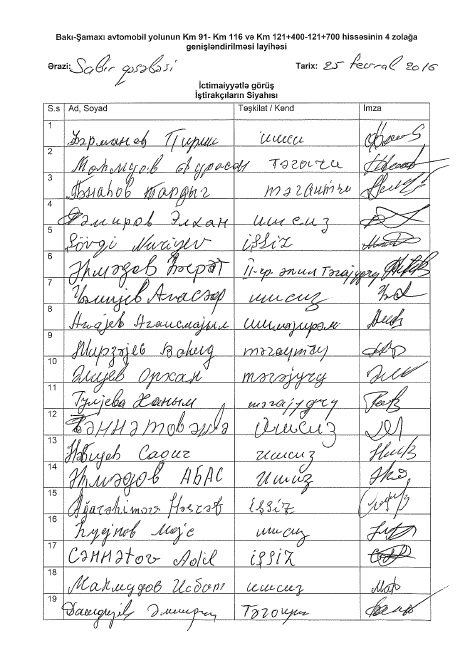 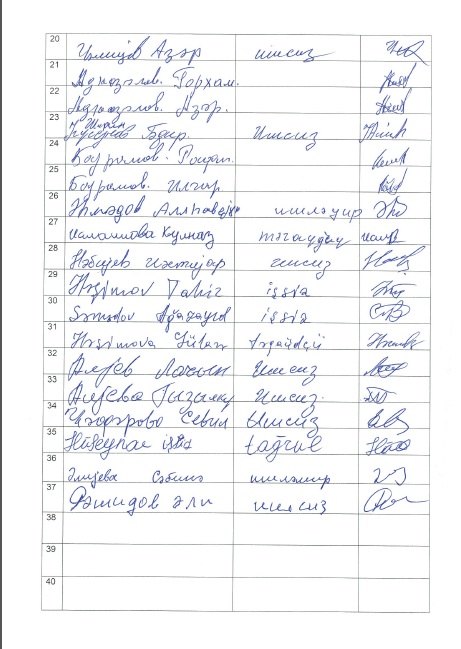 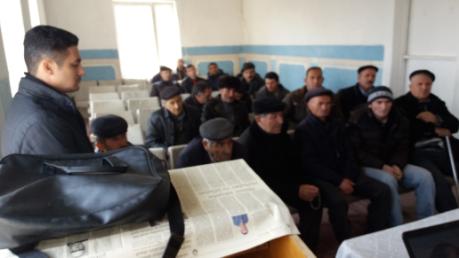 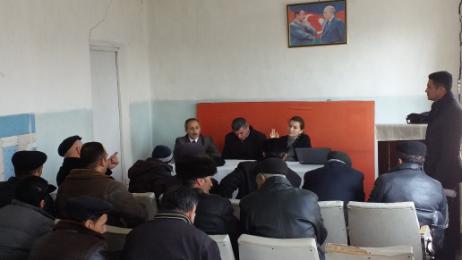 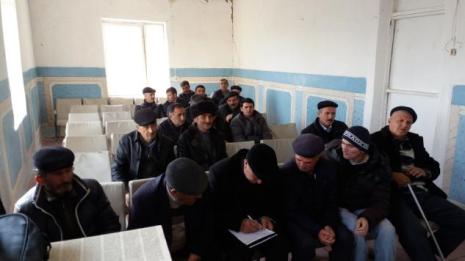 Əlavə 7c: İctimai Məsləhətləşmələrin Protokolu, Şamaxı şəhəri, tarix 05.03.2016Yer: Şamaxı İHTarix: 5 Mart, 2016Saat: 11:00İştirakçılar: 23 NəfərMüzakirə olunan məsələlər:İctimaiyyətə yeni layihə haqqında məlumatların açıqlanmasıLayihənin yol oxu və potensial təsirləri haqqında məlumatların açıqlanmasıİnsanların fikirlərini və məsləhətlərini dinləmək və sulları mümkün qədər cavablandırmaqİştirakçılar:1. Osmanov İrşad – Şamaxı şəhər İcra Hakimiyyətinin nümayəndəsi2. Vüsalə Rüstəmova – Köçürülmə üzrə məsləhətçi3. Kong Hyunchul – DOHWA, Mühəndis4. 22 maraqlı tərəf (TMQŞ, yerli icra orqanları)Şamaxı şəhər İcra Hakimiyyətinin nümayəndəsi Osmanov İrşad layihə barəsində ümumi məlumat verdi. Bundan sonra Köçürülmə üzrə məsləhətçi Azərbaycan qanunvericiliyinin başlıca prinsipləri və DB-nın məcburi köçürülmə üzrə Təhlükəsizlik siyasəti haqqında əsas məlumatları qeyd etdi. Layihənin potensial təsirləri də həmçinin izah olundu.Suallar və cavablar:Razılaşdırıldı:İlkin Köçürülmə üzrə Fəaliyyət Planı Azəravtoyol QSC tərəfindən təsdiq olunduqdan sonra növbəti mərhələlərdə təsirə məruz qalmış şəxslərlə daha detallı məsləhətləşmə və müzakirələr aparılması razılaşdırıldı. Əlavə 7d: Şamaxı şəhərində təşkil edilmiş İctimai Məsləhətləşmədəki iştirakçıların siyahısı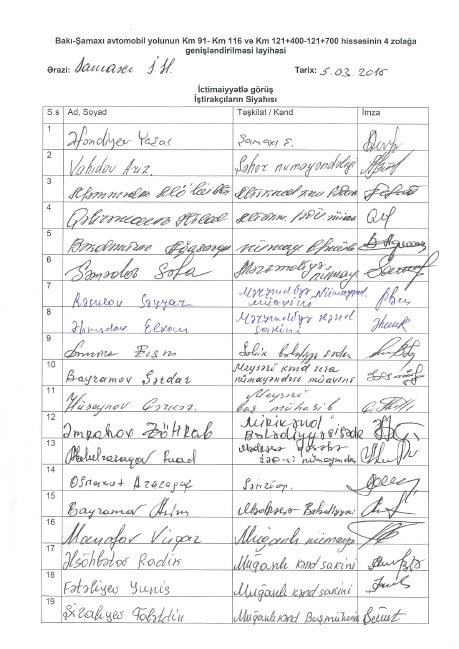 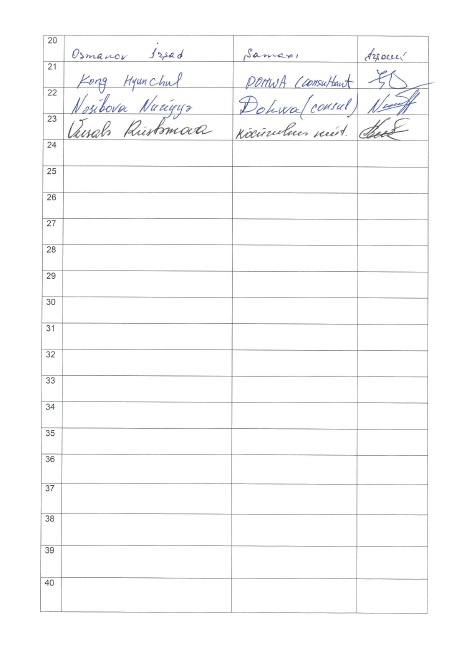 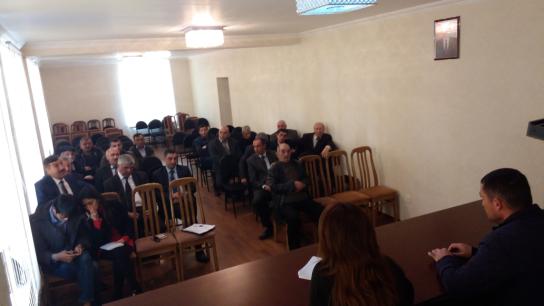 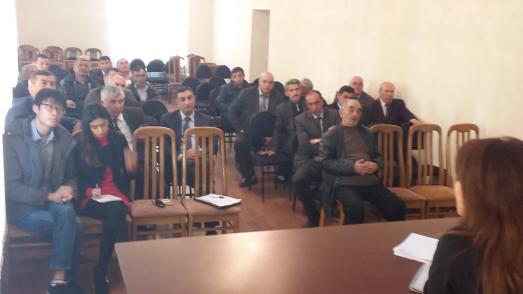 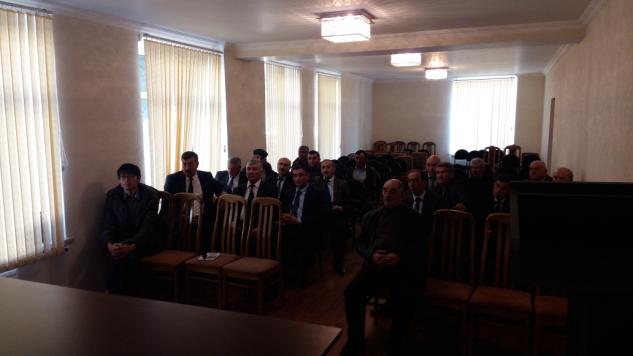 Əlavə 7e: Köçürülmə Fəaliyyət Planın İctimaiyyətə açıqlanması məqsədilə təşkil edilmiş İctimai Məsləhətləşmənin protokolu, iştirakçıların siyahısı və şəkillər.İctimai məsləhətləşmələrin protokoluƏrazi: Şamaxı şəhəri, İcra HakimiyyətiTarix: 07 Aprel, 2017Saat: 11:00İştirak etdi: 43 nəfər (kişi:36, qadın:7)Müzakirə olunan məsələlər:Köçürülmə üzrə Fəaliyyət Planın son versiyasının ictimaiyyətə açıqlanması Şikayətlərin Baxılması Mexanizmi barəsində məlumat çatdırılması  İştirak etdilər:Ağamustafa Vahidov – Şamaxı İH başçısının 1-ci müavini Əyyub Hüseynov – LİQ, mühəndisİlahə İlyasova – LİQ, Sosial/ekoloji təhlükəsizlik məsələləri üzrə mütəxəssisVüsalə Rüstəmova – Köçürülmə məsələlri üzrə məsləhətçiZiya Qasimov – Layihə üzrə məsləhətçi, yol mühəndisiƏhəd Qarabağlıyev – Kordinator, DOWHARamiz Məmmədov – İH-in Sabir qəsəbəsi üzrə nümayəndəsiElşən Dəmirov – Sabir bələdiyyəsinin sədriRayon icra hakimiyyəti başçısının birinci müavini C-b Ağamustafa Vahidov layihə barədə və Köçürülmə Fəaliyyət Planın yekunlaşdırılması barədə ümumi məlumat verdi. Sonra O, Azəravtoyol ASC-in nümayəndələrini və layihə məsləhətçilərini təqdim etdi. İlahə İlyasova Köçürülmə üzrə Fəaliyyət Planın (KFP) son versiyası barəsində iştirakçılara məlumat verdi və dedi ki, bu görüşün protokolu tərtib edilərək hesabata əlavə olunacaq. Daha sonra bu sənəd Azəravtoyol ASC-in internet səhifəsində yerləşdiriləcək və hər kəsə açıq olacaq.  Vüsalə Rüstəmova KFP-ın tərkibi barəsində təqdimat etdi. Təqdimatdan sonra O, sual-cavab sessiyasını açıq elan edərək sözü görüş iştirakçılarına verdi.Cədvəl: Suallar və cavablar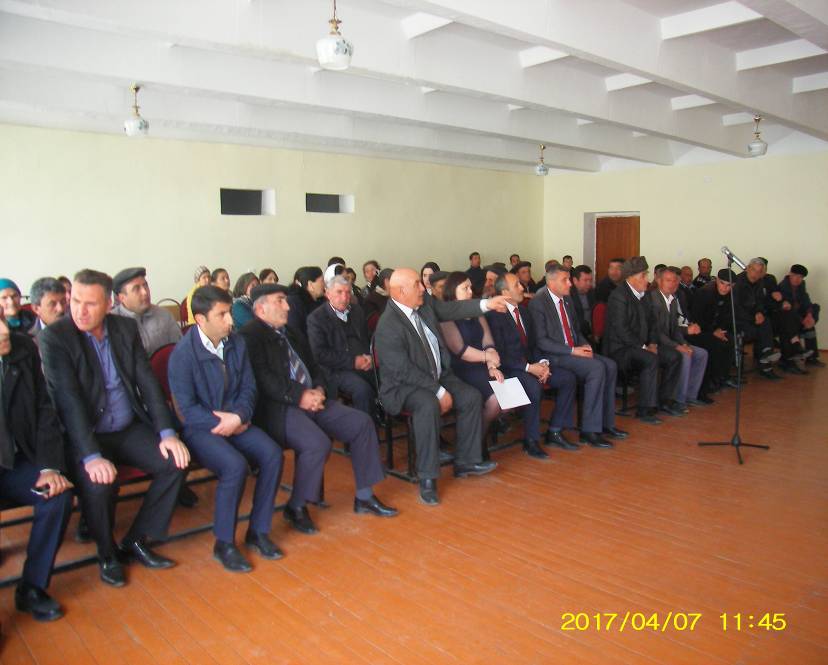 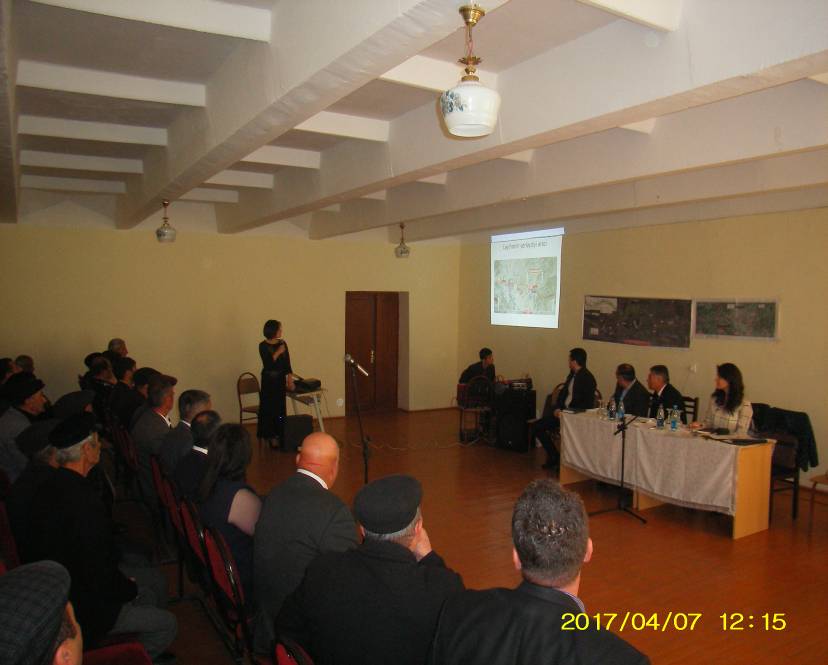 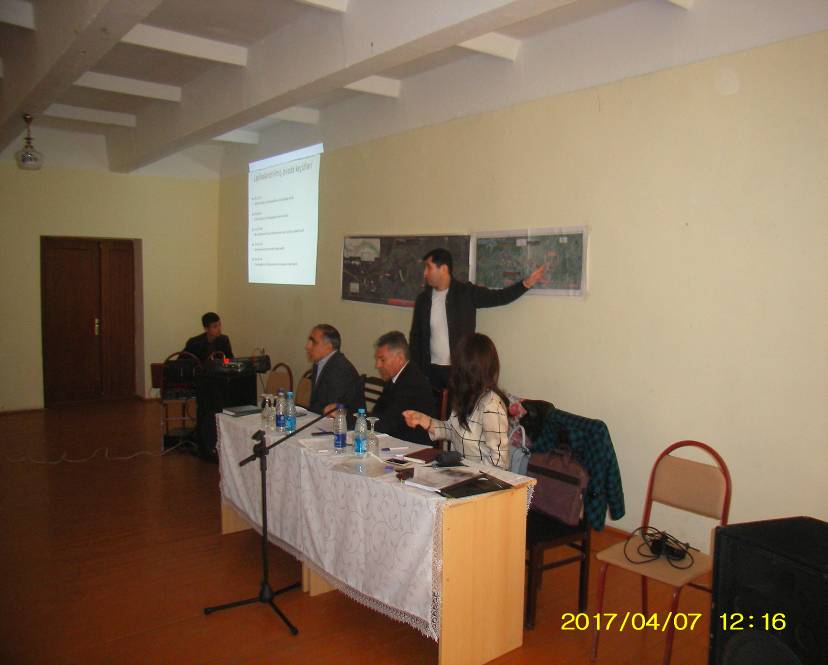 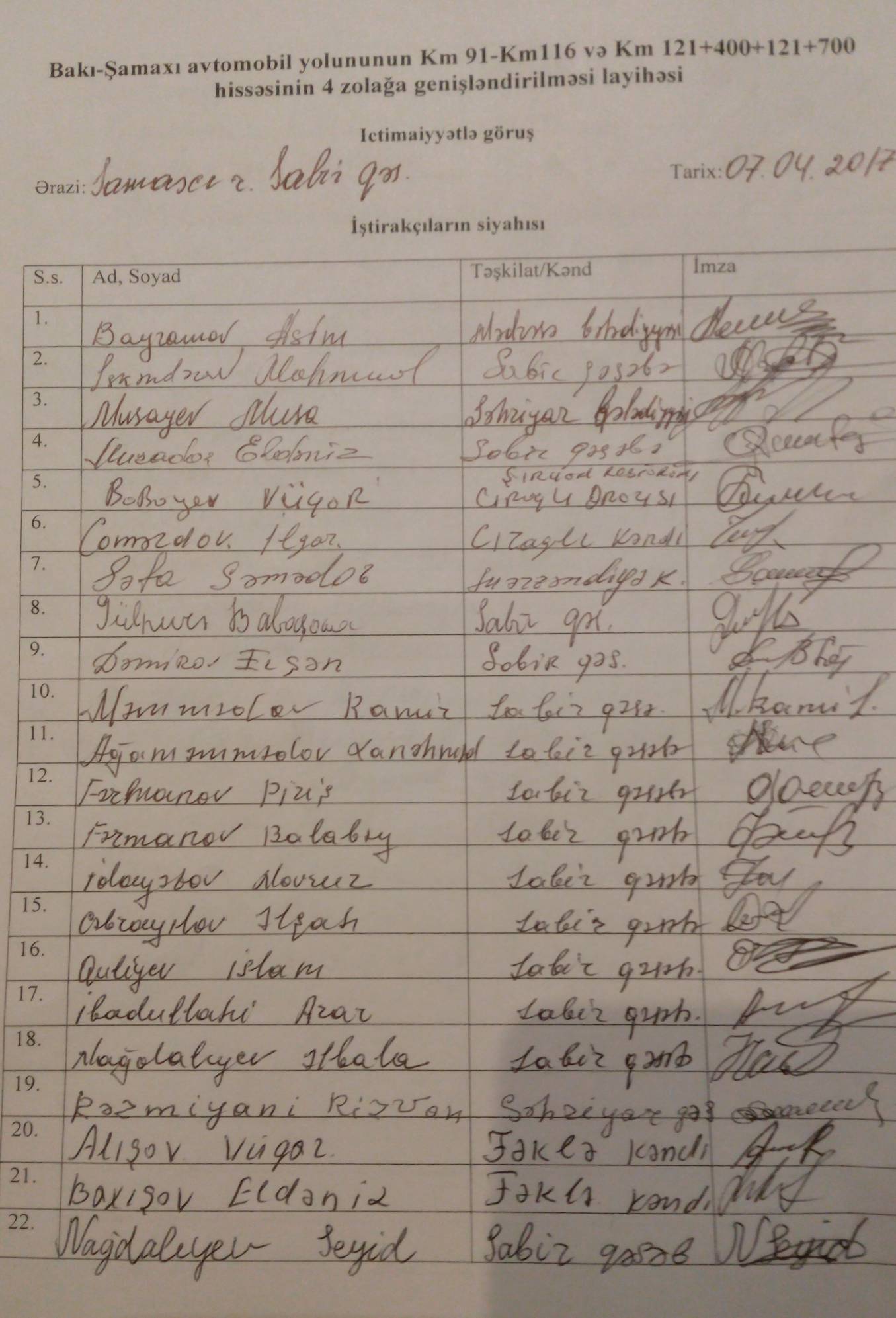 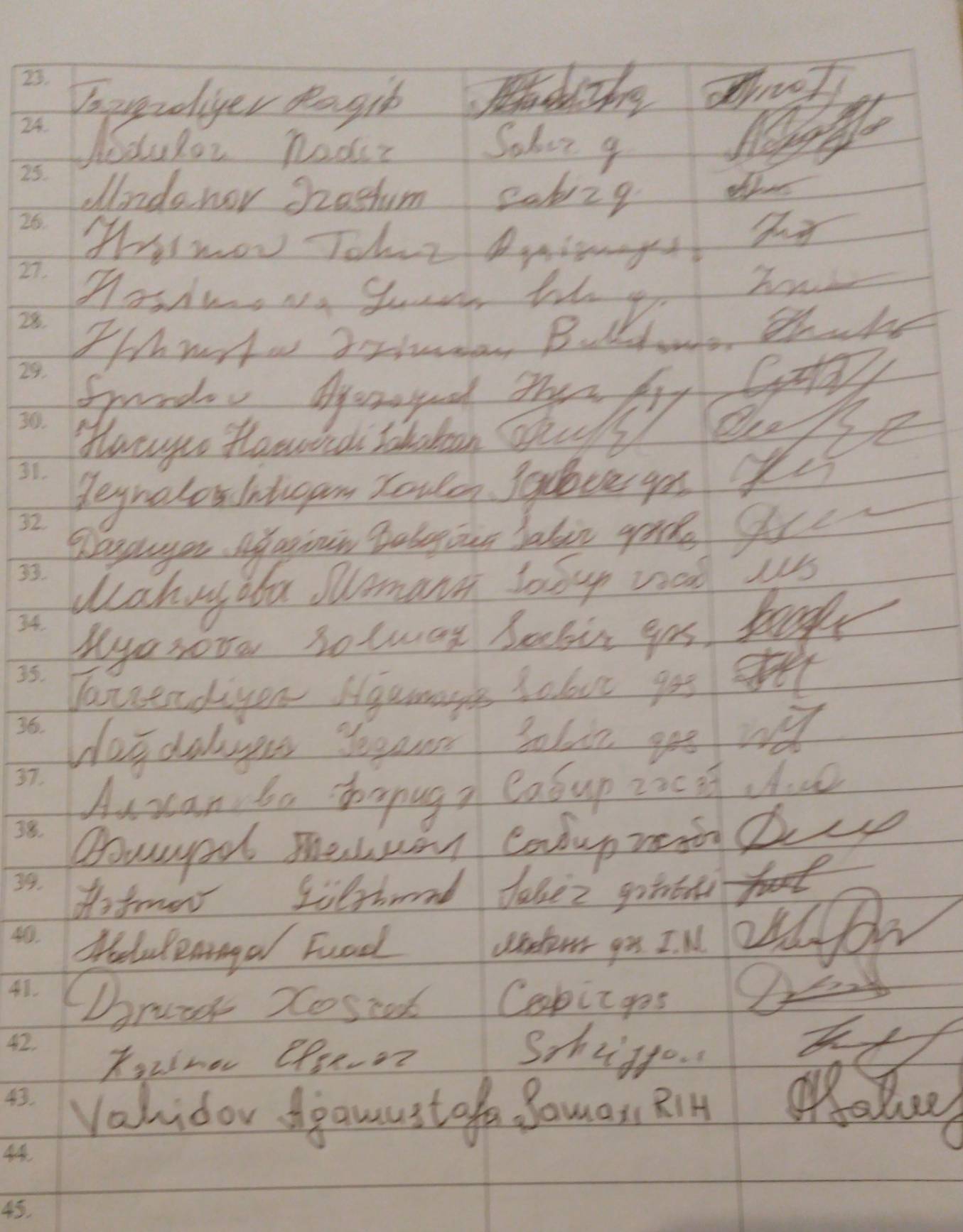 AHAzərbaycan Höküməti AOAlan OrqanASCAçıq Səhmdar CəmiyyətiAYS Azəravtoyol ASC (Əvvəlki Azəryolservis ASC)AYS-LİQAzəravtoyol ASC, Layihə İcra QrupuAYS-TAŞAzəravtoyol ASC, Torpaq Alma ŞöbəsiDBDƏRÇDünya BankıDaşınmaz Əmlakın Reseytrindən ÇıxarışƏMDKƏmlak Məsələləri Dövlət Komitəsi ƏSƏməliyyat SiyasətiİƏTİctimai Əsaslı Təşkilatlar KÇSKöçürülmə üzrə Çərçivə SənədiKFPKöçürülmə Fəaliyyət PlanıKTNAzərbaycan Respublikası Kənd Təsərrüfatı NazirliyiLİQMYİİLayihə İcra QrupuMagistral Yolların İstismarı İdarəsiMKMəcburi Köçkünlər MNAzərbaycan Respublikası Maliyyə NazirliyiNONəzarət OrqanıQHTQeyri Hökmüət TəşkilatıRİHRYİİRayon İcra HakmiyyətiRegional Yol İstismarı İdarəsiŞBKŞikayətlərin Baxılması KomissiyasıŞBMŞikayətlərin Baxılması MexanizmiŞBMŞŞikayətlərin Baxılmasına Məsul ŞəxsSTASosial Təsirlərin Araşdırılması TAKTorpaqların Alınması və KöçürülməTAŞTorpaq Alma Şöbəsi TDEAQTorpaqların Dövlət Ehtiyacları üçün Alınması haqqında Qanun TMQŞTəsirə Məruz Qalan ŞəxsTMQŞTəsirə Məruz Qalan Şəxs TNMTikintiyə Nəzarət üzrə Məsləhətçi KompensasiyaMəsləhətçiMövcud bazar qiymətinə əsasən bərpa dəyəri ilə Layihənin təsir edəcəyi və ya əldə edəcəyi aktiv üçün nağd və ya müvafiq formada ödənişAzəravtoyol ASC adından Layihə MəsləhətçisiSon tarixTorpaq alma barədə qərarın verildiyi tarix. Bu tarixdən etibarən layihə ərazisini zəbt edənlər və torpaq üzərində qoyulmuş hər hansı bir investisiya kompensasiya məqsədləri üçün qeydiyyata alınmır. Müfəssəl ölçülərin aparılmasıLayihənin təsirə məruz qaldığı torpaq sahələrinin və təsirə məruz qalmış əmlakın müfəssəl ölçülərinin aparılması və inventarizasiyası.Kompensasiya HüquqlarıZərərin növündən, dərəcəsindən və ya xüsusiyyətindən asılı olaraq TMQŞ-rə sosial və iqtisadi bazasını bərpa etməyə kifayət edən  nağd pul və ya digər növ kompensasiya, köçürülmə dəyəri, gəlirin reabilitasiyasına kömək, köməyin göstərilməsi, gəlirin əvəz edilməsi/biznesin bərpaedilməsi   daxil olmaqla bir sıra tədbirlər.TorpaqalmaKompensasiya əvəzində dövlət məqsədləri üçün bir şəxsin sahib olduğu torpağın hamısının və ya bir qisminin dövlət idarəsi tərəfindən  alınması ilə həmin idarənin sahiblənmə və yiyələnməsi prosesi.Mülkiyyət hüququnun olmamasıZəbt etdikləri torpaq üzərində heç bir nəzərəçarpacaq hüququ və ya iddiaları olmayan fiziki şəxslər, icazəsi, lisenziyası və ya qrantı olmadan özəl və ya dövlət torpağından istifadə edən insanlar, məs., torpaq üzərində və/ və ya zəbt olunmuş strukturlar və ya onların istifadə etdikləri strukturlar    üzərində milkiyyət hüququ olmayan insanlar. Layihə təsirinə məruz qalan şəxslər (LTMQŞ)Torpaq satınalması, yerdəyişmə və ya gəlirlərin itməsi ilə Layihənin təsiri altına düşən şəxslər dedikdə istənilən şəxs, ailə (bəzən Layihənin təsir etdiyi ailə kimi istinad olunur), firma və ya dövlət və ya özəl müəssisə nəzərdə tutulur. Layihə təsirinə məruz qalan şəxslərə bu səbəbdən daxildir: i) yol dəhlizinin, təhkim zolağının,  svay özüllərinin və ya tikinti işləri sahəsinin birbaşa təsir etdiyi insanlar; ii)  ağaclar və ya məhsullar kimi kənd təsərrüfatı torpağı və ya digər məhsuldar mülkləri təsir altına düşmüş insanlar, iii) biznes işlərinə təsir göstərilmiş şəxslər və Layihənin təsiri nəticəsində gəlir itkisi yaşamış insanlar; iv) Layihənin təsiri nəticəsində işini/məşğuliyyətini itirmiş şəxslər və v) layihə nəticəsində ictimai resurslara/ əmlaka girişi itirən insanlar.Bərpa dəyəri(tikililər)Bərpa dəyəri (torpaq)Tikililərə gəldikdə “bərpa dəyəri” itirilən tikilinin bərpası və ya qismən təmiri üçün eyni ölçülü və keyfiyyətli və ya daha keyfiyyətli tikilinin inşası/ qismən təmiri üçün lazım olan materialların bazar qiymətləri, tikinti materiallarının tikinti ərazisinə daşınması xərcləri, fəhlə və işçi qüvvəsinin dəyəri, hər hansı qeydiyyat və vergi xəərclərini təşkil edən məbləğdir. Bərpa dəyəri müəyyən edilərkən mülkiyyətin ucuzlaşması  və söküləcək tikilidən əldə olunan materialların dəyəri nəzərə alınmayacaqdır.  Kikililərə gəldikdə “bərpa dəyəri” itirilən tikilinin bərpası və ya qismən təmiri üçün eyni ölçülü və keyfiyyətli və ya  qalan torpaq sahəsi yaxınlığında olan torpağın layihədən əvvəl və ya köçürülmədən əvvəl (daha yüksək olan) bazar dəyəri və əlavə olaraq hər hansı qeydiyyat və sənədləşdirmə vergilərinin xərclərinin cəmidir. Həyətyanı torpaq sahələri üçün bu  torpağın layihədən əvvəl və ya köçürülmədən əvvəl (daha yüksək olan) eyni ölçüdə və istifadədə olan, oxşar və ya daha təkmilləşdirilmiş ictimai infrastruktur şəraiti və xidmətləri olan və təsirə məruz qalan torpağın yaxınlığında yerləşən torpağın dəyəri və əlavə olaraq hər hansı qeydiyyat və sikililərə gəldikdə “bərpa dəyəri” itirilən tikİcarədar-şərikİcarədar əkinçi və ya fermer-icarədar, məs, məhsulun razılaşdırılmış hissəsi üçün sahib olmadığı torpağı becərən şəxş.Ciddi təsir20 % və ya daha çox layihə təsirinə məruz qalan əmlakını itirən və bununla LTMQŞ-nin kasıblaşmasınagətirən təsir. Həssas təbəqəYoxsulluq həddindən aşağı səviyyədə yaşayanlar, yaşlılar, qadın və uşaqlar. S.sƏmlakın təsviriYerləşməsi (Km)Yol oxundan məsafəsi (m)Yolun solunda (YSO)Yolun Sağında (YSA)1Gülüstan restoranı mühafizəçi otağı91+50027YSO2Dəyirman (sahibi Rauf Alışov)97+25028YSO3Türk şəhidlərinin məzarı97+34023YSA4Şirvan restoranı99+00025YSO5Lukoil YDM99+00025YSO6Ev (sahibi Məmmədov Vüqar)102+42028YSO7Ev (sahibi Ibrahimxəlilov Mahir)102+45029YSO8Ev + yardımçı tikililər (sahibi Təhsin)102+50028YSO9Ev + yardımçı tikililər (Cəmiyev Etibar)102+50027YSO10Ev (sahibi Əzimov Cavanşir)102+56027YSO11Tövlə (Alxanov Vüqar)102+80029YSO12Mağaza (Elşad İsgəndər)103+00029YSO13Avtomobil təmir sexi 103+00030YSO14Mağaza (Alıyev Rafiq)103+40027YSO15Tövlə (Ömərov Qəhrəman)103+60026YSO16Tövlə (Nağıyev Xamis)103+70027YSO17Ev + yardımçı tikililər (Əliyev Intiqam)103+80025YSO18Ev + yardımçı tikililər (ibrahimova Tamara)103+85025YSO19Hasar (Şıxəliyev Şahin)103+90026YSO20Ev (İbrahimov Elçin)104+00027YSO21Ev (Qəhrəmanov Zaur)104+30026YSO22Şamaxı şərab ASC-in yardımçı tikilisi106+05028YSONoYerləşmə yeri, KMKeçidin tipi199+122.56Təklə kəndi ilə yol birləşməsində yeraltı piyada keçidi299+202.63Təklə kəndi ilə yol birləşməsində heyvan keçidi3101+576.89Mərzəndiyə kəndi ilə yol birləşməsində eyni səviyyəli piyada keçidi4103+255.50Sabir kəndi ərazisində yeraltı piyada keçidi5104+723.467 kəndə gedən yol billəşməsində eyni səviyyəli piyada keçidiRayonKənd sayıKəndin adıÖzəl torpaqlarÖzəl torpaqlarBələdiyyə torpaqları (ha)Dövlət torpaqları (ha)CəmiCəmiRayonKənd sayıKəndin adıSahə sayıƏrazi (ha)Bələdiyyə torpaqları (ha)Dövlət torpaqları (ha)CəmiCəmiQobustan1Təklə61.1843.987--5.171Dövlət fondu---11.83711.83711.837ŞamaxıDövlət fondu---15.5115.5115.511Çıraqlı0-0.89--0.892Mərzəndiyə50.370.047--0.4173Sabir1894.8167.301--12.1174Böyük Xınıslı0-0.033--0.033Ümumi:Ümumi:2006.3712.25827.34727.34745.975Təsirə məruz qalan torpaqYerləşməsi və əraizi (ha)Yerləşməsi və əraizi (ha)CəmiQobustanŞamaxı(ha)Sahəsi1.1845.1866.37Torpaq sahəsinin sayı6194200Təsirə məruz qalan ET6194200Bələdiyyə torpaqlarınınYerləşməsi və əraizi (ha)Yerləşməsi və əraizi (ha)CəmiNövləriQobustanŞamaxı(ha)Yerli yollar0.491.2061.696Yararsız -4.0534.053örüş3.3020.4313.733Əkin-0.4990.499Digər0.1952.0822.277Ümumi:3.9878.27112.258Yerləşməsi və əraizi (ha)Yerləşməsi və əraizi (ha)CəmiQobustanŞamaxı(ha)Dövlət torpağı11.83715.5127.347RespondentlərRespondentlərET başçılarıET başçılarıSayFaizSayFaizYaş aralığı<3044.45460.0Yaş aralığı31-401718.922.2Yaş aralığı41-501921.11213.3Yaş aralığı51-602932.21820.0Yaş aralığı61<2123.33538.9Təhsil səviyyəsiAli2123.32325.6Təhsil səviyyəsiPeşə11.11718.9Təhsil səviyyəsiOrta6875.611.1Təhsil səviyyəsiibtidai00.07280.0Evlilik statusuEvli819000.0Evlilik statusuSubay33.322.2Evlilik statusuDul/boşanmış66.755.6ET üzvlərinin sayıNəfərFaiz<31412.64--530276--72623.48--91311.710<76.3Heyvan sahibliyiHeyvan sahibliyiHeyvan sahibliyiMövcudluğu:Mövcudluğu:Mövcudluğu:Mövcudluğu:Mövcudluğu:Mövcudluğu:Mövcudluğu:Mövcudluğu:Mövcudluğu:Mövcudluğu:Mövcudluğu:Iri buynuzluKiçik buynuzluToyuq-cücəİşıqQazSuMaşınMaşınTVSoyuducuRadioDVDBağƏkin torpağı#263339088882487878828205760%28.93.336.710097.897.826.796.796.797.831.122.263.366.7Gəlir mənbələriTMQŞ-lərin sayı və faiz bölgüsüTMQŞ-lərin sayı və faiz bölgüsüGəlir mənbələri#%Kənd təsərrüfatında (K/T) öz işi3134.4Qeyri K/T öz işi33.3K/T-da maaşla işçi00.0Qeyri K/T-da maaşla işçi2730.0Əmlakdan gəlir11.1Təqaüd2426.7Yardımlar 44.4NoAzərbaycan qanunvericiliyinin tələbləri Dünya Bankı ƏS 4.12 -in (OP 4.12) tələbləriÇatışmazlıqları aradan qaldırmaq üçün tədbirlər 1Kompensasiya bazar qiyməti və ya bərpa dəyəri prinsipləri əsasında müəyyən edilir, hər ikisi tədbiq edilə biləcəyi halda daha yüksək qiyməti verən üsul tədbiq edilir.  Bununla yanaşı bir neçə faiz ödənişləri əlavə edilir (20% əlavə ödəniş, 10% könüllü alqı-satqıya görə premiya, 5-10% fiziki köçürülməyə görə və.s).İtirilən əmlakı bərpa etməyə və alqı-satqı xərclərini əhata etməyə imkan verən bərpa dəyəri hesablanır Təsirə məruz qalan şəxslərə ən azı itirilmiş əmlakı bərpa etməyə imkan verən kompensasiya ödəniləcək 2Qanunla tanına bilən hüquqları olmayan və ya belə hüquqlara iddiası olmayan təsirə məruz qalan şəxslər köçürülməyə görə kompensasiya alırlar, lakin daşınmaz əmlaka görə kompensasiya almırlar Qanuni hüququn olub olmaması kompensasiyanın ödənilməsinə və/ ya bərpa edilməsinə maneə olmamalıdır. Qanunsuz torpaq sahibləri bərpa və yardım alırlar.Qanunla tanına bilən hüquqları olmayan və ya tutduqları torpaqla bağlı hüquqlara iddiası olmayan şəxslərə təsirə məruz qalan tikililərə görə və köçürülməyə görə kompensasiya ödəniləcək 3Təsirə məruz qalan (fiziki köçürülən) evdə yaşadığı illərin sayında asılı olaraq, həmin evdə ən azı 5 il yaşamışdırsa 5-10% arasında əlavə kompensasiya ödənilirBu tip əlavə kompensasiya tələbi yoxdurAzərbaycan qanunvericiliyinə uyğun olaraq əlavə kompensasiya ödəniləcək4Azərbaycan Respublikası prezidentinin fərmanına uyğun olaraq, alınan daşınmaz əmlakın hesablanmış bazar qiymətinə əlavə 20% haqq ödənilir İtirilmiş əmlakı bərpa etməyə və alqı-satqı xərclərini tam örtməyə imkan verən bərpa dəyəri hesablanmalıdırHesablanmış bazar qiymətinin üzərinə 20% əlavə olunacaq və ya bərpa dəyəri hesablanacaq (hansı üstün olarsa)5Milli qanunvericiliyə əsasən öz torpaqlarından 100 metrdən artıq məsafəyə köçürülən şəxslərin sayı 200-dən çox olarsa Köçürülmə Plan hazırlanmalıdır. Əks halda isə Köçürülmə üzrə Təlimat hazırlanırKFP Dünya Bankının ƏS 4.12-in tələblərinə uyğun olaraq hazırlanmalıdır. Xüsusilə, KFP-ın icrası dövründə siyahıya alma, sosial-iqtisadi araşdırma və TMQŞ-lərlə məsləhətləşmələr aparılmalıdır və təsirə məruz qalan şəxslərin sayından asılı olmayaraq monitorinq olunmalı və hesabat verilməlidir.KFP Dünya Bankı tələblərinə əsasən hazırlanacaq 6Hazırlıq mərhələsində torpaq alma məsələlərini müzakirə etmək məqsədilə ictimai iclaslar keçirilməlidir.İctimai məsləhətləşmələr və iştirakçılığın təmin edilməsi DB siyasətinin tərkib hissəsidir, hansı ki, konsepsiya, hazırlıq, icra və icradan sonrakı mərhələlərdə davamedici prosesdir.Köçürülmə üzrə Çərçivə Sənədində və Köçürülmə Fəaliyyət Planında göstərildiyi kimi məlumatların açıqlanması və ictimai məsləhətləşmələr keçiriləcək.7Ciddi təsirə məruz qalan TMQŞ-lər və həssas qruplar üçün əlavə tələblər yoxdur Ciddi təsirə məruz qalan TMQŞ-lər və həssas qruplar üçün əlavə tələblər qoyula bilərKöçürülmə üzrə Çərçivə Sənədinin müddəalarına uyğun olaraq ciddi təsirə məruz qalan TMQŞ-lər və həssas qruplar üçün əlavə tələblər qoyulur (kompensasiya hüquqları cədvəlinə baxın)S.sItkilərin növləriTətbiqiHüquq verilən şəxsKompensasiya tədbirləriHüquqi əsasıCavabdeh təşkilatÖzəl torpaqların itirilməsi (daimi)Əkin, həyətyanı və kommersiya təyinatlı torpaqlarTorpaq sahibi (hüquqi və ya ənənəvi yolla əldə edilən hüquqlar)Tam bərpa xərcləri əsasında pul formasında kompensasiya. TMQŞ tərəfindən üstünlük verilərsə itirilən torpaqla eyni ölçü, keyfiyyət və məhsuldarlığa malik torpaq sahəsi.  Kənd təsərrüfatı təyinatı torpağa münasibətdə eyni sahə, keyfiyyət və istehsal dəyərinə malik torpaq sahəsi. Prezidentin 26.12.2007 fərmanına əsasən 20% əlavə ödəniş.  Yaxşılaşdırmalara görə hesablanan və Alan orqan və təsirə məruz qalan tərəf arasında razılaşdırılan hər hansı digər kompensasiyalar.  Torpağı boşaltmaq üçün torpaq sahiblərinə ən azı 3 ay əvvəlcədən xəbərdarlıq ediləcək. Torpaqların Dövlət Ehtiyacları üçün Alınması haqqında (TDEAQ,  Aprel 20, 2010);Prezident fərmanı (26 dekabr, 2007) hesablanmış bazar qiymətinə 20% əlavə haqq Azəravtoyol ASC, Rayon İcra Hakimiyyəti (RİH), Əmlak Məsələləri Dövlət Komitəsi (ƏMDK), Maliyyə Nazirliyi (MN) Bələdiyyə torpağının itirilməsi (daimi)Bütün növ bələdiyyə torpaqlarıMüvafiq bələdiyyəBələdiyyə torpaqları üçün kompensasiyalar ƏMDK, KTN və Rayon İcra Hakimiyyətlərindən əldə edilən qiymətlər əsasında hesablanacaq (normativ qiymətlər və müvafiq torpaq kateqoriyaları üçün əmsallar əsasında).Onların müraciətləri əsasında oxşar xarakteristikaya malik yeni torpaq sahələrinin icarəyə götürülməsi məqsədilə köməklik göstəriləcək. Bələdiyyə torpaqlarındakı xüsusi mülkiyyətçilər torpağı boşaltmazdan ən azı 3 ay əvvəlcədən xəbərdarlıq ediləcəkTDEAQ (2010)Torpaq İcarəsi haqqında Qanun,Nazirlər Kabinetinin qərarı No158 (1998), Torpaq Məcəlləsi (1999):Azəravtoyol ASC, Rayon İcra Hakimiyyəti (RİH), Əmlak Məsələləri Dövlət Komitəsi (ƏMDK), Maliyyə Nazirliyi (MN)Evlərin, yardımçı binaların və tikililərin itirilməsi Təsirə məruz qalan özəl tikililər (ev, mətbəx, tövlə və.s)Mülkiyyətçilər (Tikilinin yerləşdiyi torpaq sahəsi üzərində qanuni hüquqları olmayan şəxslər də daxil olmaqla).Tikilinin qeydiyyat statusundan asılı olmayaraq bərpa xərcləri üzrə tam bərpa dəyəri əsasında pul formasında kompensasiya (aşınmaya görə və ya yenidən istifadə edilən materiallara görə heç bir azalma etmədən).  Əlavə xərcləri ödəmək məqsədilə Prezidentin 26.12.2007-ci il fərmanına uyğun olaraq 20% əlavə haqq.Təsirə məruz qalan kommunal xəttlər də kompensasiyaya daxil ediləcək TDEAQ (2010)Azəravtoyol ASC, Rayon İcra Hakimiyyəti (RİH), Əmlak Məsələləri Dövlət Komitəsi (ƏMDK), Maliyyə Nazirliyi (MN)Kommersiya obyektlərinin  itirilməsiTəsirə məruz qalan kommersiya tikililəri (Yanacaq doldurma məntəqəsi, mağaza, avtomobil təmir sexi, qəbir daşı düzəltmə sexi və s.)Mülkiyyətçilər (Tikilinin yerləşdiyi torpaq sahəsi üzərində qanuni hüquqları olmayan şəxslər də daxil olmaqla).Qeydiyyat statusundan asılı olmayaraq bütün tikililər üçün tam bərpa dəyəri əsasında pul formasında kompensasiya (aşınmaya görə və ya yenidən istifadə edilən materiallara görə heç bir azalma etmədən). Digər xərcləri ödəmək məqsədilə Azərbaycan Respublikası Prezidentinin fərmanına əsasən 20% əlavə kompensasiya.Həssas qruplara ünvanlı yardımlar, köməklik və monitorinq həyata keçiriləcək ki, onlar layihə nəticəsində mənfi təsirə məruz qalmasın. TDEAQ (2010)Prezident fərmanı (26 dekabr, 2007) hesablanmış bazar qiymətinə 20% əlavə haqq. Azəravtoyol ASC, Rayon İcra Hakimiyyəti (RİH), Əmlak Məsələləri Dövlət Komitəsi (ƏMDK), Maliyyə Nazirliyi (MN))İctimai tikililərin itirilməsi İctimai tikililər və infrastrktur xəttləriRayon rəhbərliyiİctimai tikililərə və infrastruktur xəttləri üzərində təsirlər qaçılmazdırsa yernidən qurulması və ya layihədən əvvəlki şəraitə uyğun bərpası Podratçının məsuliyyətində olacaq.Mülki Məcəllə,TDEAQ (2010)Azəravtoyol ASC, Rayon İcra Hakimiyyəti (RİH), Əmlak Məsələləri Dövlət Komitəsi (ƏMDK), Maliyyə Nazirliyi (MN))Ağacların, məhsulların itirilməsiAğaclar və yığılmamış məhsullarMülkiyyətçilər/ becərənlər, icarəçilər, istifadəçilərBiçilməmiş məhsulun yığılması üçün sahiblər 60 gün əvvəl xəbərdar olmalıdırlar. Əgər məhsulun 60 gün ərzində yığılması mümkünsüz olarsa məhsul (və ya məhsulun bir qismi)  üstün bazar qiyməti ilə 1 illik gəliri əsasında kompensasiya edilməlidir. Çoxillik bitkilər və meyvə ağacları bərpa prinsipinə əsasən kompensasiya ediləcək. Qeyri meyvə ağaclarına gəldikdə odunun ən yüksək bazar qiyməti nəzərə alınaraq kompensasiya oluncaq. Ağaclardan kəsilən odun sahibində qalacaq. Toplanmış məhsullara görə kompensasiya ödənilməyəcək.TDEAQ (2010)Prezident fərmanı (26 dekabr, 2007) hesablanmış bazar qiymətinə 20% əlavə haqqAzəravtoyol ASC, RİH, MN,PodratçıCiddi təsir/ həssas ailələrCiddi təsirə məruz qalan şəxslər (20% -dən çox torpağını, digər əmlakını və ya gəlirini itirən şəxslər) / yoxsulluq səviyyəsindən aşağıda yaşayanlar, yaşlılar, qadın və uşaqlarCiddi təsirə məruz qalan şəxslər (20% -dən çox torpağını, digər əmlakını və ya gəlirini itirən şəxslər) / yoxsulluq səviyyəsindən aşağıda yaşayanlar, yaşlılar, qadın və uşaqlarAilələrin iş qabiliyəti olan üzvlərinə üstünlük verilməlidir ki, tikinti zamanı tikinti işlərinə cəlb edilsinlər. Əlavə olaraq müvafiq dövlət təşkilatları tərəfindənn ciddi TMQŞ-nin yol təhvil verildikdə müxtəlif münasib istismar xidmətlərinə cəlb edilməsi üçün təşəbbüs göstəriləcəkdir. Həssas qrupa daxil olan hər hansısa bir ailə yaradılmış iş imkanlarından istifadə edə bilmədikdə  Azəravtoyol yerli icra qurumları ilə birlikdə çalışacaq ki, onlar üçün əlavə gəlir mənbələrinə çıxış təmin edilsin (məsələn, dövlət proqramına əsasən ünvanlı sosial yardım, Əmək və Əhalinin Sosial Müdafiəsi Nazirliyi tərəfindən icra olunan rifah səviyyəsini artırmaq üçün ünvanlı proqramlar)Tikinti işləri müqaviləsiAzəravtoyol, LİQ, Podratçılar və Rayon İcra Hakimiyyəti Gəlir itkisiBiznes fəaliyyətinin dayandırılmasına görə gəlirlərin itirilməsi Biznes sahibi /İşçiDaimi itki: Biznes sahiblərinə vergi bəyənnaməsi əsasında 1 illik gəliri məbləğində kompensasiya, əgər vergi məlumatları mövcud deyilsə rəsmi minimum əmək haqqı əsasında 12 aylıq hesablanmaqla ödəniş;  Müvəqqəti itki: Vergi orqanları tərəfindən təsdiq olunan əvvəlki maliyyə ili üçün təqdim edilmiş vergi bəyənnaməsi əsasında biznesinin dayandığı müddət üzrə hesablanmış kompensasiya,  əgər vergi məlumatları mövcud deyilsə rəsmi minimum əmək haqqı əsasında həmin müddət üçün hesablanmaqla ödəniş;Biznesin müvəqqəti dayanması zamanı həmin dövr üçün itirilmiş əmək haqqının (rəsmi məlumat olmadıqda minimum əmək haqqı hesablanacaq) əvəzi ödəniləcək. Əmək haqqının daimi itirilməsi halında isə 3 aylıq əmək haqqı ödəniləcəkTDEAQ (2010)Azəravtoyol ASC, RİH, MNTMQŞ üçün köçürülməyə görə pul yardımı TMQŞ-nin daşınan əmlakın yerdəyişməsiFiziki köçürülməyə məruz qalan TMQŞTMQŞ-in təsirə məruz qalan evdə yaşadığı illər əsasında Torpaqların Alınması Qrupu (TAQ) və ya birbaşa İcraçı Təşkilat tərəfindən tərəfindən hesablanacaq. Köçürülmə üzrə pul yardımı evin dəyərinin faizlə göstəricisi əsasında hesablanır (5-10% arasında). Alternativ ev və ya ev tikmək üçün torpaq sahəsi tapmaqda Azəravtoyol tərəfindən köməklik. Bununla yanaşı, ehtiyac yaranarsa, köçürülmədən sonra onların yaşayış şəraiti və həyat standartlarını bərpa etməkdə kömək edə biləcək yeni yaşayış yerindəki icma, mümkün iş müraciətləri, mümkün iş yerləri və gəlir gətirən sahələr, ətrafdakı əlçatan sosial-iqtisadi xidmətlər, kommunal xidmətlər və sosial xidmətlər barəsində Azəravtoyol tərəfindən məlumatlandırma köməkliyi göstəriləcəkTDEAQ (2010)Azəravtoyol ASC, RİH, MNS.sFəaliyyətMüddətAylarAylarAylarAylarAylarAylarAylarAylarAylarAylarAylarAylarS.sFəaliyyətMüddət1234567891011121KFP-ın hazırlanması/tamamlanması 1.1KFP-ın ilkin versiyasının açıqlanması və məsləhətləşmələr 2 həftə1.2Qiymətləndirmə(i)Bütün itkilər üzrə vahid qiymətləri müəyyən etmək məqsədilə müstəqil qiymətləndiricinin cəlb edilməsi 2 həftə(ii)Bərpa xərclərinin müəyyən olunması3 həftə1.3KFP-ın yenidən baxılması, yekinlaşdırılması və MN0ə təqdim olunması  2 həftə1.4Dünya Bankının təsdiqinin alınması1 həftə1.5KFP icra mexanizminin hazırlanması1 həftə(i)Torpaqların Alınması Qrupunu yaradılması (TAQ)2 həftə(ii)İnventar nəticələrinin və kadastr xəritələrinin yoxlanılması4 həftə2KFP icrası2.1Tikinti qrafiki üzrə informasiya 1 həftə2.2Sahə araşdırmaları / aydınlaşdırma / mülkiyyətçi araşdırması3 həftə2.4Daşınmaz Əmlakın Dövlət Reyestri Xidmətində qeydiyyatdan keçmək üçün torpaq sənədlərinin hazırlanması  Registration Service3 həftə2.5Pul və ya torpaqla dəyişmə kompensasiyası üçün seçimlərin müəyyən olunması 1 həftə2.6MN tərəfindən köçürülmə büdcəsinin Azərvtoyola ötürülməsi2 həftə2.6Pul kompensasiyası ilə razı olan TMQŞ-lə razılaşmaların imzalanması 5 həftə2.7Yerli banklarda TMQŞ üçün hesabların açılması və 30 gün ərzində kompensasiyanın ödənilməsi 1 həftə2.8Tapıla bilinməyən TMQŞ üzrə yerli bank hesablarına kompensasiyanı yatırmaqla təsirə məruz qalan torpaqlara giriş imkanı) və könüllü alqı-satqıya razı olmayan TMQŞ üçün məcburi geri alma prosesini başlamaq üçün məhkəməyə müraciət edilməsi 3 həftə2.9Torpaqla dəyişmə məsələsinin idarə olunması 3 həftə2.10Həssas və ciddi təsirə məruz qalan TMQŞ-lər üçün digər köməkliklərin göstərilməsi (işlə təminatdan əlavə) 2 həftə3Tikinti mərhələsi3.1Podratçı tərəfindən yol altına düşən maneələrin sökülməsi və kənarlaşdırılması 3 həftə3.2Tikintinin başlanılması-3.3KFP-ın icrasının monitorinqi üçün və TMQŞ-lər tərəfindən qaldırılan hər hansı məsələnin həll edilməsi məqsədilə müntəzəm ictimai görüşlərin keçirilməsi KFP-ın icrası ərzində davam etməli3.4Həssas və ciddi təsirə məruz qalan şəxslər üçün iş təminatı 4 həftəŞikayətlərin baxılması və Monitorinq fəaliyyətləri KFP-ın icrası ərzində davam etməliKateqoriyaXərc (AZN)Torpaq üçün kompensasiya66,696Tikililər üçün kompensasiya165,695Ağaclar və məhsullar üçün kompensasiya1,480Qeydiyyat üçün xərclər80,000Daxili Monitorinq5,000Xarici Monitorinq15,000Cəmi333,871Bank xərcləri (1%)3,338Sair xərclər (10%)33,387CƏMİ BÜDCƏ370,596İNVENTARLAŞDIRMA VƏ ARAŞDIRMA BLANKIİNVENTARLAŞDIRMA VƏ ARAŞDIRMA BLANKIİNVENTARLAŞDIRMA VƏ ARAŞDIRMA BLANKIBakı-Şamaxı avtomobil yolunun genişləndirilməsi layihəsi (Km 91- Km 107; Km 107 - Km 116; 121+400- 21+700)Bakı-Şamaxı avtomobil yolunun genişləndirilməsi layihəsi (Km 91- Km 107; Km 107 - Km 116; 121+400- 21+700)Bakı-Şamaxı avtomobil yolunun genişləndirilməsi layihəsi (Km 91- Km 107; Km 107 - Km 116; 121+400- 21+700)Hissə:____________          Rayon:_____________________    Kənd:__________________Hissə:____________          Rayon:_____________________    Kənd:__________________Hissə:____________          Rayon:_____________________    Kənd:__________________Hissə:____________          Rayon:_____________________    Kənd:__________________Tarix: ___________/ ___________________/ 2016Tarix: ___________/ ___________________/ 2016Tarix: ___________/ ___________________/ 2016Tarix: ___________/ ___________________/ 2016Torpaq sahəsinin nömrəsiÜmumi sahəsi: (ha)Ümumi sahəsi: (ha)Alınan sahə (ha)QeydTorpaq sahəsinin nömrəsiQeydiyyatlı olanQeydiyyatsızZəhmət olmasa torpağın hazırkı istifadə təyinatını qeyd edin:Zəhmət olmasa torpağın hazırkı istifadə təyinatını qeyd edin:Zəhmət olmasa torpağın hazırkı istifadə təyinatını qeyd edin:1-kənd təsərrüfatı2- həyətyanı3-kommersiya4-digər qeyri k/t1.5       Birillik/mövsümi bitkilər1.5       Birillik/mövsümi bitkilər1.5       Birillik/mövsümi bitkilərMəhsulun adıƏrazi (ha)Orta məhsuıdarlıq (kg/ha)Orta qiymət (AZN/kg)     1.6       Çoxillik əkmələr / ağaclar     1.6       Çoxillik əkmələr / ağaclar     1.6       Çoxillik əkmələr / ağaclar     1.6       Çoxillik əkmələr / ağaclar     1.6       Çoxillik əkmələr / ağaclar     1.6       Çoxillik əkmələr / ağaclar     1.6       Çoxillik əkmələr / ağaclar     1.6       Çoxillik əkmələr / ağaclar     1.6       Çoxillik əkmələr / ağaclar     1.6       Çoxillik əkmələr / ağaclar     1.6       Çoxillik əkmələr / ağaclar     1.6       Çoxillik əkmələr / ağaclarnövüərazi(m2)Ağacların sayıAğacların sayıMəhsuldar ağacların sayıMəhsuldar ağacların sayıMəhsuldar ağacların sayıMəhsu(kg)Məhsu(kg)QiymətQeydnövüərazi(m2)Ağacların sayıAğacların sayıMəhsuldar ağacların sayıMəhsuldar ağacların sayıMəhsuldar ağacların sayıMəhsu(kg)Məhsu(kg)(AZN\kg)QeydAlmaArmudHeyvaGavalıGilasGilasƏrikŞaftalıFındıqQozÜzümNarDigərBar verməyən ağacların sayı2.    Zəhmət olmasa torpaq sahəsində yerləşən tikili və qurğular barəsində uyğun məlumatları qeyd edin 2.    Zəhmət olmasa torpaq sahəsində yerləşən tikili və qurğular barəsində uyğun məlumatları qeyd edin 2.    Zəhmət olmasa torpaq sahəsində yerləşən tikili və qurğular barəsində uyğun məlumatları qeyd edin 2.    Zəhmət olmasa torpaq sahəsində yerləşən tikili və qurğular barəsində uyğun məlumatları qeyd edin 2.    Zəhmət olmasa torpaq sahəsində yerləşən tikili və qurğular barəsində uyğun məlumatları qeyd edin 2.    Zəhmət olmasa torpaq sahəsində yerləşən tikili və qurğular barəsində uyğun məlumatları qeyd edin 2.    Zəhmət olmasa torpaq sahəsində yerləşən tikili və qurğular barəsində uyğun məlumatları qeyd edin 2.    Zəhmət olmasa torpaq sahəsində yerləşən tikili və qurğular barəsində uyğun məlumatları qeyd edin 2.    Zəhmət olmasa torpaq sahəsində yerləşən tikili və qurğular barəsində uyğun məlumatları qeyd edin 2.1YaşayışYaşayışYaşayış1- istifadə olunur2-istifadəsiz2.1.12.1.12.1.1plana əsasən sahəsi (m2)plana əsasən sahəsi (m2)2.1.22.1.22.1.2mərtəbə sayı: (0-hazırda tikilir)mərtəbə sayı: (0-hazırda tikilir)2.1.32.1.32.1.3Tikinti materialları və digər müvafiq məlumatlarTikinti materialları və digər müvafiq məlumatlar2.2KommersiyaKommersiyaKommersiya1- istifadə olunur2-istifadəsiz2.2.12.2.12.2.1plana əsasən sahəsi (m2)plana əsasən sahəsi (m2)2.2.22.2.22.2.2mərtəbə sayı: (0-hazırda tikilir)mərtəbə sayı: (0-hazırda tikilir)2.2.32.2.32.2.3Tikinti materialları və digər müvafiq məlumatlarTikinti materialları və digər müvafiq məlumatlar2.3İctimai tikiliİctimai tikili1- istifadə olunur1- istifadə olunur2-istifadəsiz2.3.12.3.1plana əsasən sahəsi (m2)plana əsasən sahəsi (m2)plana əsasən sahəsi (m2)2.3.22.3.2mərtəbə sayı: (0-hazırda tikilir)mərtəbə sayı: (0-hazırda tikilir)mərtəbə sayı: (0-hazırda tikilir)2.3.32.3.3Tikinti materialları və digər müvafiq məlumatlarTikinti materialları və digər müvafiq məlumatlarTikinti materialları və digər müvafiq məlumatlar2.4Digər tikililər1- istifadə olunur1- istifadə olunur1- istifadə olunur2-istifadəsiz2.4.1plana əsasən sahəsi (m2)plana əsasən sahəsi (m2)plana əsasən sahəsi (m2)plana əsasən sahəsi (m2)2.4.2mərtəbə sayı: (0-hazırda tikilir)mərtəbə sayı: (0-hazırda tikilir)mərtəbə sayı: (0-hazırda tikilir)mərtəbə sayı: (0-hazırda tikilir)2.4.3Tikinti materialları və digər müvafiq məlumatlarTikinti materialları və digər müvafiq məlumatlarTikinti materialları və digər müvafiq məlumatlarTikinti materialları və digər müvafiq məlumatlar3.1İşçilərin sayıİşçilərin sayı3.1İşçilərin sayıİşçilərin sayı3.2Işçilərin orta aylıq əmək haqqıIşçilərin orta aylıq əmək haqqıIşçilərin orta aylıq əmək haqqıAZN3. 3Günlük xalis gəlirAZN3.4Binanın qiymətiAZNCəmiO cümlədən,O cümlədən,O cümlədən,O cümlədən,O cümlədən,CəmiDaimi iş Müvəqqəti iş İşsiz Tələbə Əlil təqaüdçü  Ailə uzvləriniz 18 yaşı tamamlanmış üzvləriTəqaüdçülər Ailə uzvləriniz 18 yaşı tamamlanmış üzvləri21 yaşdan böyük Ailə uzvləriniz 18 yaşı tamamlanmış üzvləri17- 20 yaş Uşaqlar12 - 16 yaş Uşaqlar12 yaşdan kiçik Neçə ədəd/baş/ hektar? Necə ildir?AZN ilə qiyməti 1Traktor2Mini-avtobus3Maşın .4Araba.5Televizor6Soyuducu7Radio 8DVD player9Paltaryuyan maşın 10At11İri buynuzlu heyvan12Qoyun 13Keçi14Toyuq-cücə15Bağ16Evin mərtəbə sayı17Ev18Torpaq sahəsi19Digərləri (qeyd edin)NoKommunal təchizat Əla Yaxşı Qənaətbəxş Zəif 1Qaz 2Elektrik3Su 4Kanalizasiya sistemi NoMəhsulƏrazi (ha)Məhsuldarlığı (kg/ha)Vahid qiymət Təqribi gəlir 123AZNƏrzaqGeyim Kredit Ev kirayəsiQazSu Elektrik Avtomobil xərcləri və benzinDigər nəqliyyat xərcləriTibbi xərclər (dərman, tibbi hospitalizasiya – qeyd edin )Təhsil KommunikasiyaYığıncaqlar (toy, dəfn və s. qeyd edin)Bərk məişət tullantılarının idarə olunmasıdigər (qeyd edin)No:1No:1No:1No:1Mülkiyyətçi:Məhərrəmov PənahYoldakı yerləşməsi: Km 94+000Təsviri:  Tikili təsirə məruz qalır- Ət dükanı- Sahəsi = 70 m2Təsviri:  Tikili təsirə məruz qalır- Ət dükanı- Sahəsi = 70 m2Təsviri:  Tikili təsirə məruz qalır- Ət dükanı- Sahəsi = 70 m2Təsviri:  Tikili təsirə məruz qalır- Ət dükanı- Sahəsi = 70 m2Şəkillər: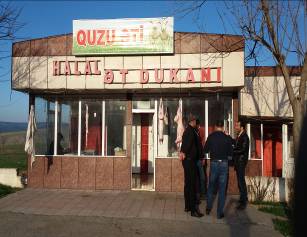 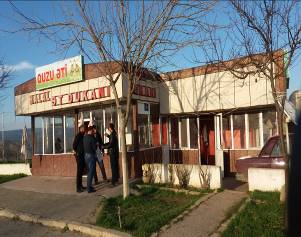 Şəkillər:Şəkillər:Şəkillər:No:2No:2No:2No:2Mülkiyyətçi:Jasarat JabrailovYoldakı yerləşməsi:: Km 95+450Təsviri: Tikili təsirə məruz qalır- Ət dükanı- Ölçüləri: 3.4m x 7.7m = 26 m2Təsviri: Tikili təsirə məruz qalır- Ət dükanı- Ölçüləri: 3.4m x 7.7m = 26 m2Təsviri: Tikili təsirə məruz qalır- Ət dükanı- Ölçüləri: 3.4m x 7.7m = 26 m2Təsviri: Tikili təsirə məruz qalır- Ət dükanı- Ölçüləri: 3.4m x 7.7m = 26 m2Şəkillər: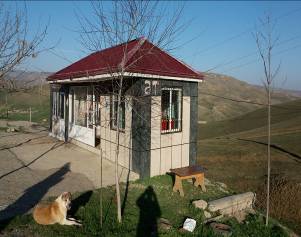 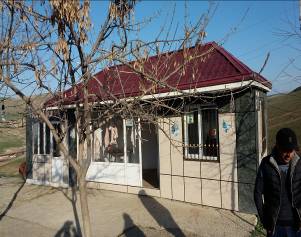 Şəkillər:Şəkillər:Şəkillər:No:3No:3No:3No:3Mülkiyyətçi:Nağıyev ElbrusYoldakı yerləşməsi: Km 95+800Təsviri: Tikili təsirə məruz qalır- Ət dükanı- Sahəsi = 40 m2Təsviri: Tikili təsirə məruz qalır- Ət dükanı- Sahəsi = 40 m2Təsviri: Tikili təsirə məruz qalır- Ət dükanı- Sahəsi = 40 m2Təsviri: Tikili təsirə məruz qalır- Ət dükanı- Sahəsi = 40 m2Şəkillər: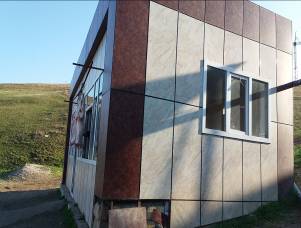 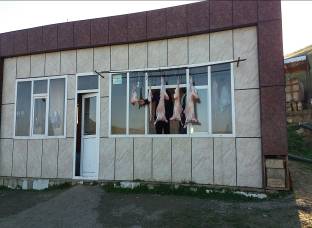 Şəkillər:Şəkillər:Şəkillər:No:4No:4No:4No:4No:4Mülkiyyətçi:Rauf Alışov Rafiq oYoldakı yerləşməsi:  Yoldakı yerləşməsi:  Çıraqlı, Km 97+250Təsviri: Tikili təsirə məruz qalır- Hazırda işlək vəziyyətdə olmayan dəyirman üçün ofis binası kimi istifadə olunub   - Ölçüləri: 8m x 11.2m = 89.6 m2Təsviri: Tikili təsirə məruz qalır- Hazırda işlək vəziyyətdə olmayan dəyirman üçün ofis binası kimi istifadə olunub   - Ölçüləri: 8m x 11.2m = 89.6 m2Təsviri: Tikili təsirə məruz qalır- Hazırda işlək vəziyyətdə olmayan dəyirman üçün ofis binası kimi istifadə olunub   - Ölçüləri: 8m x 11.2m = 89.6 m2Təsviri: Tikili təsirə məruz qalır- Hazırda işlək vəziyyətdə olmayan dəyirman üçün ofis binası kimi istifadə olunub   - Ölçüləri: 8m x 11.2m = 89.6 m2Təsviri: Tikili təsirə məruz qalır- Hazırda işlək vəziyyətdə olmayan dəyirman üçün ofis binası kimi istifadə olunub   - Ölçüləri: 8m x 11.2m = 89.6 m2Şəkillər: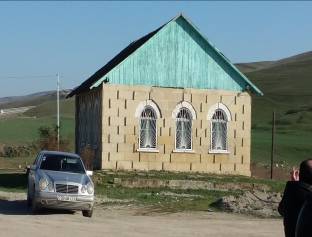 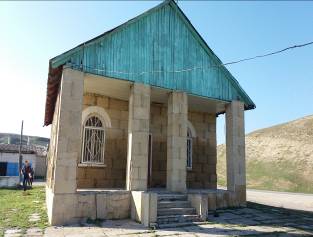 Şəkillər:Şəkillər:Şəkillər:Şəkillər:No:5No:5No:5No:5No:5Mülkiyyətçi:Rauf Allishov Rafig oYoldakı yerləşməsi:Çıraqlı, Km 97+250Çıraqlı, Km 97+250Təsviri: Yalınız açıq talvar hissəsi təsirə məruz qalır. Əsas tikili təsirə məru qalmır- Talvarın ölçüləri: 33m x 11.7 = 386 m2Təsviri: Yalınız açıq talvar hissəsi təsirə məruz qalır. Əsas tikili təsirə məru qalmır- Talvarın ölçüləri: 33m x 11.7 = 386 m2Təsviri: Yalınız açıq talvar hissəsi təsirə məruz qalır. Əsas tikili təsirə məru qalmır- Talvarın ölçüləri: 33m x 11.7 = 386 m2Təsviri: Yalınız açıq talvar hissəsi təsirə məruz qalır. Əsas tikili təsirə məru qalmır- Talvarın ölçüləri: 33m x 11.7 = 386 m2Təsviri: Yalınız açıq talvar hissəsi təsirə məruz qalır. Əsas tikili təsirə məru qalmır- Talvarın ölçüləri: 33m x 11.7 = 386 m2Şəkillər: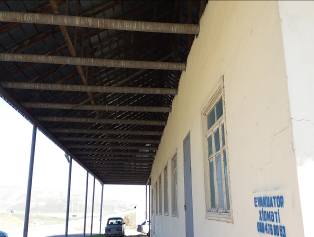 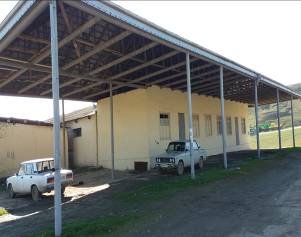 Şəkillər:Şəkillər:Şəkillər:Şəkillər:No:6No:6No:6No:6Mülkiyyətçi:MüəyyənləşdirilməlidirYoldakı yerləşməsi:Km98+100Təsviri: Tikili təsirə məruz qalır- Ət dükanı- Ölçüləri: 5m x 8m = 40 m2Təsviri: Tikili təsirə məruz qalır- Ət dükanı- Ölçüləri: 5m x 8m = 40 m2Təsviri: Tikili təsirə məruz qalır- Ət dükanı- Ölçüləri: 5m x 8m = 40 m2Təsviri: Tikili təsirə məruz qalır- Ət dükanı- Ölçüləri: 5m x 8m = 40 m2Şəkillər: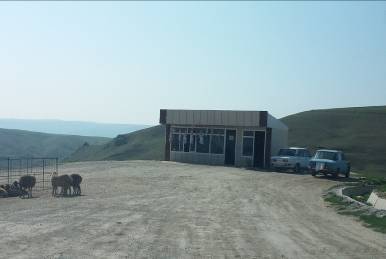 Şəkillər:Şəkillər:Şəkillər:No:7No:7No:7No:7Mülkiyyətçi:MüəyyənləşdirilməlidirYoldakı yerləşməsi:Km 98+400Təsviri: Tikili təsirə məruz qalır- Ət dükanı- Sahəsi = 40 m2Təsviri: Tikili təsirə məruz qalır- Ət dükanı- Sahəsi = 40 m2Təsviri: Tikili təsirə məruz qalır- Ət dükanı- Sahəsi = 40 m2Təsviri: Tikili təsirə məruz qalır- Ət dükanı- Sahəsi = 40 m2Şəkillər: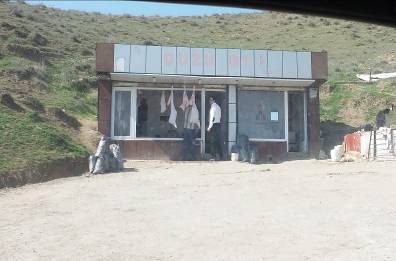 Şəkillər:Şəkillər:Şəkillər:No:8No:8No:8No:8No:8No:8Mülkiyyətçi:Yagubov SalmanYoldakı yerləşməsi:Yoldakı yerləşməsi:Km 98+850Km 98+850Təsviri: Tikili təsirə məruz qalır- Baş daşı sexi- Rəsmi qeydiyyatı Təsviri: Tikili təsirə məruz qalır- Baş daşı sexi- Rəsmi qeydiyyatı Təsviri: Tikili təsirə məruz qalır- Baş daşı sexi- Rəsmi qeydiyyatı Təsviri: Tikili təsirə məruz qalır- Baş daşı sexi- Rəsmi qeydiyyatı Təsviri: Tikili təsirə məruz qalır- Baş daşı sexi- Rəsmi qeydiyyatı Təsviri: Tikili təsirə məruz qalır- Baş daşı sexi- Rəsmi qeydiyyatı Şəkillər: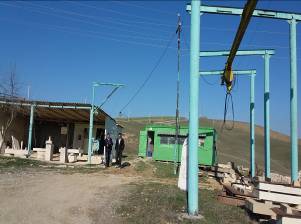 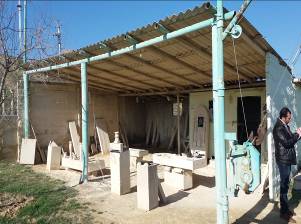 Şəkillər:Şəkillər:Şəkillər:Şəkillər:Şəkillər:No:9No:9No:9No:9No:9No:9Mülkiyyətçi:Məlikov MalikMəlikov MalikYoldakı yerləşməsi:Yoldakı yerləşməsi:Km 99+000Təsviri: Tikili təsirə məruz qalır- Avtomobil təmir sexi- 13 x 9.5 =123.5 m2- 4 nəfər işləyir Təsviri: Tikili təsirə məruz qalır- Avtomobil təmir sexi- 13 x 9.5 =123.5 m2- 4 nəfər işləyir Təsviri: Tikili təsirə məruz qalır- Avtomobil təmir sexi- 13 x 9.5 =123.5 m2- 4 nəfər işləyir Təsviri: Tikili təsirə məruz qalır- Avtomobil təmir sexi- 13 x 9.5 =123.5 m2- 4 nəfər işləyir Təsviri: Tikili təsirə məruz qalır- Avtomobil təmir sexi- 13 x 9.5 =123.5 m2- 4 nəfər işləyir Təsviri: Tikili təsirə məruz qalır- Avtomobil təmir sexi- 13 x 9.5 =123.5 m2- 4 nəfər işləyir Şəkillər: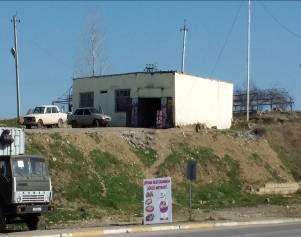 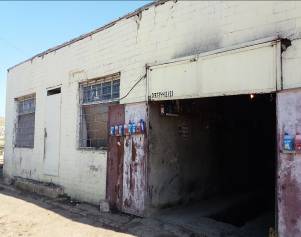 Şəkillər:Şəkillər:Şəkillər:Şəkillər:Şəkillər:No:10No:10No:10No:10No:10No:10Mülkiyyətçi:Nuriyeva XanımNuriyeva XanımYoldakı yerləşməsi:Yoldakı yerləşməsi:Sabir qəsəbəsi, Km104+000Təsviri: Tikililər təsirə məruz qalır- Tövlə və talvar təsirə məruz qalır- ÖlçüləriTövlə: 4 x 6.3Talvar: 20.8 x 4.7Təsviri: Tikililər təsirə məruz qalır- Tövlə və talvar təsirə məruz qalır- ÖlçüləriTövlə: 4 x 6.3Talvar: 20.8 x 4.7Təsviri: Tikililər təsirə məruz qalır- Tövlə və talvar təsirə məruz qalır- ÖlçüləriTövlə: 4 x 6.3Talvar: 20.8 x 4.7Təsviri: Tikililər təsirə məruz qalır- Tövlə və talvar təsirə məruz qalır- ÖlçüləriTövlə: 4 x 6.3Talvar: 20.8 x 4.7Təsviri: Tikililər təsirə məruz qalır- Tövlə və talvar təsirə məruz qalır- ÖlçüləriTövlə: 4 x 6.3Talvar: 20.8 x 4.7Təsviri: Tikililər təsirə məruz qalır- Tövlə və talvar təsirə məruz qalır- ÖlçüləriTövlə: 4 x 6.3Talvar: 20.8 x 4.7Şəkillər: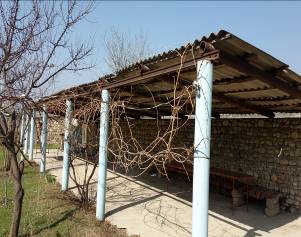 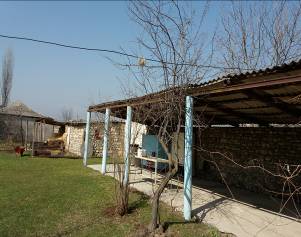 Şəkillər:Şəkillər:Şəkillər:Şəkillər:Şəkillər:No:11No:11No:11No:11No:11No:11Mülkiyyətçi:Fərmanov BalabəyYoldakı yerləşməsi:Yoldakı yerləşməsi:Sabir qəsəbəsi, Km 103+370Sabir qəsəbəsi, Km 103+370Təsviri: Tikili təsirə məruz qalır- Tövlə və yeni tikili üçün fundament - Tövlənin ölçüləri: 4m x 10m = 40 m2- İki fundament var, ölçüıəri: 12m x 6m and 4.5m x 11mTəsviri: Tikili təsirə məruz qalır- Tövlə və yeni tikili üçün fundament - Tövlənin ölçüləri: 4m x 10m = 40 m2- İki fundament var, ölçüıəri: 12m x 6m and 4.5m x 11mTəsviri: Tikili təsirə məruz qalır- Tövlə və yeni tikili üçün fundament - Tövlənin ölçüləri: 4m x 10m = 40 m2- İki fundament var, ölçüıəri: 12m x 6m and 4.5m x 11mTəsviri: Tikili təsirə məruz qalır- Tövlə və yeni tikili üçün fundament - Tövlənin ölçüləri: 4m x 10m = 40 m2- İki fundament var, ölçüıəri: 12m x 6m and 4.5m x 11mTəsviri: Tikili təsirə məruz qalır- Tövlə və yeni tikili üçün fundament - Tövlənin ölçüləri: 4m x 10m = 40 m2- İki fundament var, ölçüıəri: 12m x 6m and 4.5m x 11mTəsviri: Tikili təsirə məruz qalır- Tövlə və yeni tikili üçün fundament - Tövlənin ölçüləri: 4m x 10m = 40 m2- İki fundament var, ölçüıəri: 12m x 6m and 4.5m x 11mŞəkillər: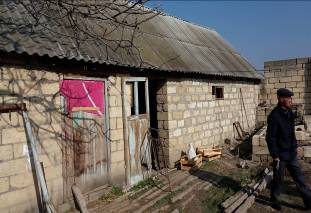 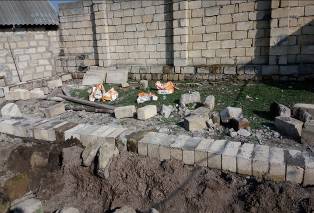 Şəkillər:Şəkillər:Şəkillər:Şəkillər:Şəkillər:No:12No:12No:12No:12Mülkiyyətçi:Azercell Telekom Yoldakı yerləşməsi:Sabir qəsəbəsi, Km 103+000Təsviri: Tökmə torpaq yatağı teleqülləyə çatacaq. Buna görə də yerdəyişmə qaçılmaz olacaq. - Mobil operatorun teleqülləsi yer dəyişdiriləcək - Yerdəyişmə üçün dəqiq tədbirlər Azəravtoyol və Azercell Telekom arasında razılaşdırılmalıdır. Təsviri: Tökmə torpaq yatağı teleqülləyə çatacaq. Buna görə də yerdəyişmə qaçılmaz olacaq. - Mobil operatorun teleqülləsi yer dəyişdiriləcək - Yerdəyişmə üçün dəqiq tədbirlər Azəravtoyol və Azercell Telekom arasında razılaşdırılmalıdır. Təsviri: Tökmə torpaq yatağı teleqülləyə çatacaq. Buna görə də yerdəyişmə qaçılmaz olacaq. - Mobil operatorun teleqülləsi yer dəyişdiriləcək - Yerdəyişmə üçün dəqiq tədbirlər Azəravtoyol və Azercell Telekom arasında razılaşdırılmalıdır. Təsviri: Tökmə torpaq yatağı teleqülləyə çatacaq. Buna görə də yerdəyişmə qaçılmaz olacaq. - Mobil operatorun teleqülləsi yer dəyişdiriləcək - Yerdəyişmə üçün dəqiq tədbirlər Azəravtoyol və Azercell Telekom arasında razılaşdırılmalıdır. Şəkillər: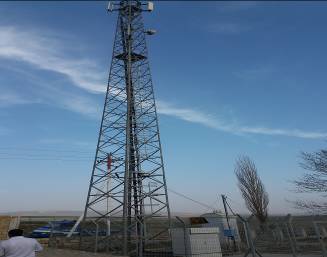 Şəkillər:Şəkillər:Şəkillər:KəndSabirTəsirə məruz qalan ağacların ümumi sayıÜmumi kompensasiya (AZN)KəndSabir8210*KəndSabir421270KəndSabir1480* Növlərinə görə ağaclar fındıq, qoz, tut, gavalı, göyəm, albalı, alça, əzgil, karalyok, əncir, armud və.s -dir. * Növlərinə görə ağaclar fındıq, qoz, tut, gavalı, göyəm, albalı, alça, əzgil, karalyok, əncir, armud və.s -dir. NoLayihəŞikayətin adıŞikayətin daxil olduğu tarixŞikayət edən şəxsŞikayətçinin əlaqə məlumatlarıŞikayətin xülasəsiVaxt çərçivəli fəalliyət planıMəsul şəxs və vəzifəsiStatusSuallarCavablarLayihə nə zaman icra olunacaq?Biz hazırda ilkin plan hazırlayırıq. Bizdə icra haqqında məlumat yoxdur. Ilkin KFP təsdiqindən sonra detallı araşdırma aparılacaq. İcra işləri detallı dizaynın təsdiqindən sonra yerinə yetiriləcək.Təsirə məruz qalmış şəxslərə ödəniş necə olacaq?DB Təhlükəsizlik Siyasətinə və Azərbaycan qanunvericiliyinin tələblərinə əsasən kompensasiyaların hesablanması aparılacaq.Azəravtoyol bizim ağaclara kompensasiyaya ödəyəcək?Bəli. Təhlükəsizlik Siyasətinə və qanunvericiliyə əsasən ağaclar da həmçinin kompensasiya olunacaq.Əvvəlki layihə zamanı Todini şirkəti hec bir kompensasiya ödəmədən  bizim torpaqlarımızı götürmüşdür. Yenə də torpaqlarımızın zəbt olunmasından qorxuruq.Bizdə əvvəlki layihə haqqında məlumat yoxdur. Biz hal hazırda yeni layihə Bakı Şamaxı yolunun 91-107ci km-ləri arasındakı məsafənin çəkilişi üçün burdayıq. Layihənin təsiri  altında torpaq alma və köçürmə fəaliyyətləri DB Siyasəti və Azərbaycan Qanunvericiliyinə əsasən həll olunacaq. Belə ki, kompensasiya ödənmədən heç bir təsir olmayacaq.   Təsirə məruz qalacaq sahə nə qədərdir?Hazırki qanunvericiliyə əsasən Yolun Qorunma Zolağı hər iki yolun mərkəzi xəttindən 30 m məsafəd olmalıdır. Buna görə də  yolun hazırda nəzərdə tutulmuş dizaynında deyə bilərik ki, Yolin Qorunma Zolağı 72 metrdir.Layihənin icrası zamanı mənim həyətimdəki tikililər və yaşayış evimin əsas hissəsi təsirə məruz qalacaq. Bu tikili olmadan mən öz evimdən istifadə edə bilmərəm. Mənim bütün evimin kompensasiya olunması mümkündürmü? Bu məsələ növbəti mərhələlərdə Azəravtoyol tərəfindən yaradılacaq Torpaq Alma Qrupu tərəfindən nəzərə alınacaq və qərarlaşdırılacaq. Əgər bu qrup müəyyən etsə ki, sizin eviniz təsirə məruz qalmış tikili olmadan istifadə oluna bilməz, bu zaman Azəravtoyol MN ilə razılaşdırdıqdan sonra sizin bütün eviniz üçün kompensasiya ödəyə bilər. Azəravtoyol təsirə məruz qalmış bələdiyyə torpaqları üçün necə kompensasiya ödəyəcək?Bu da həmçinin Torpaq Alma Qanununun tələblərinə əsasən kompensasiya olunacaq. Belə ki, məhsuldar bələdiyyə torpaqları üçün də eyni yanaşma olacaq. Istifadada olmayan blədiyyə torpaqları Dövlət Əmlak Komitəsi tərəfindən qiymətləndiriləcək.SuallarCavablarBizim torpaqlarımız istifadəyə çox yararlıdır və məhsuldardır. Biz kompensasiya ödənildikdən sonra yenidən belə torpaqlar üçün alternative yerlər tapa bilməyəcəyimiz üçün narahatıq.TMQŞ üçün iki yanaşma olacaq: nəğd kompensasiya dəyəri və ya torpağın torpaqla əvəzlənməsi kompensasiyası. Alternativ torpaqlar bələdiyyə torpaq fondundan təmin olunacaq.  Azərbaycan Qanunvericiliyinə görə təklif olunmuş torpaq sahəsi təsirə məruz qalmış torpaq sahəsi ilə eyni xaraktedə olmalıdır. Buna görə də Azəravtoyol QSC Rayon İcra Hakimiyyət ilə birlikdə torpaqların əvəzlənməsini istəyən təsirə məruz qalmış şəxslər üçün müvafiq ərazilərin tapılması üçün çalışacaq.   Yol kənarında dövlət torpaqları sayılan ərazilərdə çoxlu sayda ağaclar var. Bu ağacların kəsilməsi əvəzinə digər yerlərə aparılıb yenidən əkilməsi mümkündürmü? Biz narahatıq. Çünki eyni ağacların olması çox illır tələb edəcək.  Ağacların köçürülməsi və ya kəsilməsi haqqında Azəravtoyol QSC və Ekologiya və Təbii Sərvətlər Nazirliyi tərəfindən qərar veriləcək. Bütün ətraf mühit təsirləri Ətraf Mühitin İdarə olunması Planında nəzərə alinacaq. KFP üçün isə biz yalnız xüsusi torpaqlarda becərilmiş ağacları nəzərə alırıq.Bildiyimə görə Şəhriyar qəsəbəsində nəzərdə tutulan yolun tikilişi zamanı mənim üzüm sahələrim təsirə məruz qalacaq. Siz təsirə məruz qalmış ağaclar üçün necə kompensasiya ödəyəcəksiniz?Tam bərpa dəyəri hesablanacaq. Buraya sizin üzüm sahələrinizin əkilməsi və bu məhsuldarlıqda becərilməsi üçün lazım olan qiymətlər daxildir. Əlbəttə ki, təsirə məruz qalmış torpaq sahəsi və digər yaxşılaşdırma işləri də kompensasiya olunacaq.    Mənim əsas gəlir mənbəyim ağaclardır. Belə ki, mən mən ağacları satıram və pul aldə edirəm. Mənə necə kompensasiya ödəniləcək?Təsirə məruz qalmış meyvə ağacları üçün nəğd kompensasiya hazırki bazar qiymətləri əsasında və ağacın növünə, yaşına və məhsuldarlığına görə hesablanacaq. Meyvə ağaclarının illik gəlir həcmi meyvənin bir kq üçün müəyyən olunmuş bazar qiymətinə və eyni məhsuldarlıq yaşına catmaq üçün lazım olan illərin sayına vurulur. (kq/AZN).Təmirli və təmirsiz evlər üçün eyni məbləğdə kompensasiya dəyəri müəyyən olunacaq?Azəravtoyol QSC tərəfindən dəvət olunmuş müstəqil qiymətləndirici hər bir təsirə məruz qalmış tikili üçün fərdi yanaşacaq. Hər bi rev üçün eyni qiymət istifadə olunmayacaq. Lakin tikililərin amartizasiyası nəzərə alınmayacaq. Yeni tikilməsi nəzərdə tutulmuş yolun təsirini məruz qalacaq bir ev üçün çəkilmiş su xətti var. Xahiş edirəm ki, bu kommunal xətti icra zamanı nəzərə alın. Azəravtoyol QSC tərəfindən yaradılacaq Torpaq Alma Qrupu detallı araşdırma aparacaq və yol dəhlizinin mərzlənməsini həyata keçirəcək. Əgər həmin təsir araşdırma zamanı qeydə alınarsa tam bərpa dəyəri qiymətində digər kompensasiya ödəniləcək və ya Podratçı tərəfindən yenidən tikiləcək.   İcra işləri nə zaman başlayacaq?Biz hazırda ilkin plan hazırlayırıq. Bizdə işlərin icrasının tarixi barədə məlumat yoxdur. İlkin KFP-nın təsdiqindən sonra daha detallı və ətraflı araşdırma aparılacaq. Icra işlərinə isə detallı dizaynın təsdiqindən sonra başlanılacaq. Azəravtoyol təsirə məruz qalmış bələdiyyə torpaqları üçün necə kompensasiya ödəyəcək?Bu da həmçinin Torpaq Alma Qanununun tələblərinə əsasən kompensasiya olunacaq. Belə ki, məhsuldar bələdiyyə torpaqları üçün də eyni yanaşma olacaq. Istifadada olmayan blədiyyə torpaqları Dövlət Əmlak Komitəsi tərəfindən qiymətləndiriləcək.SuallarCavablarSözügedən layihə çərçivəsində Şəhriyar kəndinin torpaqlarına ziyan dəyəcəkmi?Xeyr, yolun hazırda sözügedən hissəsində Şəhriyar kəndinin torpaqlarına heç bir təsiri yoxdur.Hansı ət dükanları təsirə məruz qalır?Yol kənarında yerləşən 5 ət dükanı təsirə məruz qalır. Onların adları görüş iştirakçılarına bildirildi.İnsanlar və heyvanlar üçün yeraltı və yerüstü yol keçidləri nəzərdə tutmusunuzmu?Bəli, 5 yeraltı və yol keçidi layihə nəzərdə tutulmuşdur. Məsləhətçi onların yerlərini xəritə üzərində göstərdi. Mən yol tərəfindən qismən təsirə məruz qalan dəyirman binasının və ofis binasının sahibiyəm (Abışov Vüqar) Bilmək istərdim ki, mənə bütün tikiliyə görə kompensasiya veriləcək, yoxsa təkcə təsirə məruz qalan hissəsinə görə?Milli qanunvericiliyə əsasən, tikilinin bir hissəsinin təsirə məruz qaldığı hallarda digər hissəsi tam istifadə edilə bilinmirsə onda bütün tikiliyə görə tam kompensasiya veriləcək. Sizin halda, qiymətləndirmə mütəxəssisi gələcək və tam və yaxud qismən təsir olduğuna qərar verəcək.Yolun tikintisi zamanı yol qırağı əkin torpaqlarına təsirdən necə əyan keçəcəksiniz?Biz mövcud yolu xidmət yolu kimi istifadə edəcəyik. Belə ki, iki zolağın tikintisini başa çatdırdıqdan sonra bu hissəni nəqliyyatın hərəkəti üçün açacayıq və bu yoldan istifadə edərək digər iki zolağın tikintisini həyata keçirəcəyik. Bu yolla biz özəl torpaqlara təsirdən yan keçəcəyik. Bizim əkin torpaqları yolun digər tərəfində yerləşir. Biz yolu digər tərəfə necə keçəcəyik? Kənd təsərrüfatı texnikasını yolun əks tərəfinə keçirmək üçün bizə yeraltı keçidlər lazımdır.Sabir kəndinin girişində Mərzəndiyə kəndinə gedən yol var. Biz bu ərazidə geri dönüş yolu layihələndirmişik. Onun vasitəsilə geriyə dönmək olacaq.Bununla yanaşı, ilkin mərhələdə Rayon İcra Hakimiyyəti ilə müzakirələr zamanı yol keçidlərinin və çıxış yollarının vacibliyi vurğulanmışdır. Buna görə də, yolun layihəsində bu komponentlər nəzərə alınmışdır.Sabir qəsəbəsinin sakinləri Şamaxı şəhərinə necə gedəcək?Sakinlər kollektor yolun uistifadə etməklə əsas yola çıxa biləcəklər, daha sonra Pirsaat çayı yaxınlığında geri dönüş edərək Şamaxı istiqamətində rahat hərəkət edə biləcəklər.  Torpağımın bir hissəsi alınıb pulu ödənildikdən sonra digər hissəsinə nə olacaq?Bildiyiniz kimi, torpaq təsirlərini azlatmaq məqsədilə torpaqların alınması yalnız yolu tökmə torpaq yatağından bir metr məsafədə həyata keçiriləcək, xüsusilə bu fakt nəzərə alınıb ki, torpaq sahələri yola perpendikulyar yerləşib. Beləliklə, təsirə məruz qalan hissə kompensasiya edildikdən sonra torpağın geri qalan hissəsini rahatlıqla istifadə edə biləcəksiniz. Xidməti yolu necə təşkil edəcəksiniz?Mövcud yol qismən xidməti yol kimi istifadə ediləcək. Xidməti yol üçün yeni torpaq alınmayacaq.28 nəfərin Acıdərə ərazisində 56 ha əkin ərazisi var. Biz öz torpaqlarımıza necə gedib-gələcəyik?(xəritədə göstərir) “Yurd” restoranı yaxınlığında km91-də geri dönmə yeri olacaq. Bunun vasitəsilə siz öz torpaqlarınıza gedə biləcəksiniz. Bununla yanaşı, 16km-lik yolda 3 belə geri dönüş yeri planlaşdırılmışdır. 